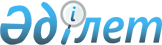 Бейбіт уақытқа арналған Қазақстан Республикасы Қарулы Күштерінің әскери қызметшілерін, әскери бөлімдері мен мекемелерін заттай мүлікпен жабдықтау нормаларын бекіту туралыҚазақстан Республикасы Қорғаныс министрінің 2015 жылғы 27 мамырдағы № 277 бұйрығы. Қазақстан Республикасының Әділет министрлігінде 2015 жылы 3 шілдеде № 11557 болып тіркелді.
      "Қазақстан Республикасының қорғанысы мен Қарулы Күштері туралы" 2005 жылғы 7 қаңтардағы Қазақстан Республикасы Заңының 22-бабы 2-тармағының  22) тармақшасына сәйкес БҰЙЫРАМЫН:
      1. Қоса беріліп отырған Бейбіт уақытқа арналған Қазақстан Республикасы Қарулы Күштерінің әскери қызметшілерін, әскери бөлімдері мен мекемелерін заттай мүлікпен жабдықтау  нормалары бекітілсін.
      2. Қазақстан Республикасы Қарулы Күштері Тылының бастығы:
      1) заңнамада белгіленген тәртіппен осы бұйрықты мемлекеттік тіркеу үшін Қазақстан Республикасының Әділет министрлігіне жолдасын;
      2) мемлекеттік тіркелгеннен кейін күнтізбелік он күн ішінде ресми жариялау үшін осы бұйрықтың көшірмесін мерзімді баспасөз басылымдарына және "Қазақстан Республикасы Әділет министрлігінің Республикалық құқықтық ақпараттық орталығы" шаруашылық жүргізу құқығындағы республикалық мемлекеттік кәсіпорнының "Әділет" ақпараттық-құқықтық жүйесіне жолдасын;
      3) бұйрықты ресми жарияланғаннан кейін Қазақстан Республикасы Қорғаныс министрлігінің веб-сайтына орналастырсын;
      4) бекітілген жабдықтау нормалары бойынша мүлікті сатып алуды республикалық бюджеттен тиісті жылға бөлінген қаражат шегінде кезең-кезеңімен жүзеге асырсын.
      3. Осы бұйрықтың орындалуын бақылау Қазақстан Республикасы Қорғаныс министрінің орынбасары генерал-лейтенант О.Б. Сапаровқа жүктелсін.
      4. Бұйрық алғаш ресми жарияланған күнінен кейін күнтізбелік он күн өткен соң қолданысқа енгізіледі.
      5. Бұйрық лауазымды адамдарға, оларға қатысты бөлігінде жеткізілсін.
      "КЕЛІСІЛДІ"
      Қазақстан Республикасының
      Қаржы министрі
      ___________________ Б. Сұлтанов
      2015 ж. 28 мамыр
      Бейбіт уақытқа арналған Қазақстан Республикасының Қарулы Күштерін
      заттай мүлікпен жабдықтау нормалары
      Ескерту. Нормаларға өзгеріс енгізілді – ҚР Қорғаныс министрінің 13.12.2021 № 878 бұйрығымен.


      Қазақстан Республикасы Қарулы Күштерінің Жоғарғы Бас қолбасшысын
      заттай мүлікпен жабдықтаудың № 1 нормасы 
      Жоғары офицерлер құрамын (Әскери-теңіз күштерінен, теңіз жаяу
      әскерлері бөлімдерінен басқа) заттай мүлікпен жабдықтаудың № 2 нормасы
      Ескертпелер:
      Осы норма бойынша сонымен қатар Қазақстан Республикасының Қорғаныс министрі қамтамасыз етіледі.
      1. Әуе қорғанысы күштерінде – фуражка, мундир мен шалбар, китель мен балағы түсіңкі шалбар, күнделікті балағы түсіңкі шалбар, қысқы күртеше, маусымдық плащ, свитер, галстук, кашне – қара көк түсті, жейде – ашық көк түсті.
      2. Тек Аэроұтқыр әскерлерінде беріледі.
      3. Ұшу-техникалық киім-кешек алатын немесе арнайы киімдермен жабдықтау нормалары бойынша жазғы костюм (астары теріден тігілген костюм) алатын әскери қызметшілерге бүркеніш түсті далалық фуражка мен бүркеніш түсті далалық күртеше мен тік пішілген шалбар 2 жылға, ал жүн малақайы бар бүркеніш түсті астары жылы күртеше мен тік пішілген шалбар 4 жылға беріледі.
      4. Аэроұтқыр әскерлерінде, арнайы мақсаттағы бөлімдерінде бүркеніш түсті далалық жазғы және далалық астары жылы күртеше мен шалбар орнына – бүркеніш түсті десанттық жазғы және десанттық астары жылы күртеше мен шалбар, футболка орнына – жеңді тельняшка, ал ақ түсті майка орнына – белгіленген түсті жеңсіз тельняшка беріледі.
      Аэроұтқыр әскерлерде тельняшка 1 дана 1 жылға, жылы тельняшка 1 дана 2 жылға қосымша беріледі.
      Аға және кіші офицерлер құрамын, келісімшарт бойынша әскери қызмет
      өткеретін сержанттар мен сарбаздарды 
      (Әскери-теңіз күштерінен, теңіз жаяу әскерлері бөлімдерінен, әскери
      қызметші әйелдерден басқа) заттай мүлікпен жабдықтаудың № 3 нормасы 
      Ескертпелер:
      Қазақстан Республикасы Үкіметінің қаулысына сәйкес әскери парадтарға, Қазақстан Республикасы Қорғаныс министрінің нұсқауы бойынша салтанатты іс-шараларға, халықаралық келіссөздерге және шетел делегацияларымен кездесулерге қатысатын әскери қызметшілерге қосымша жиек салынған белгіленген түсті фуражка 1 дана, погондары бар және жиектер салынған белгіленген түсті мундир мен балағы түсіңкі шалбар 1 жиынтық, погондары бар ақ түсті жейде 1 дана, белгіленген түсті галстук 1 дана, ақ түсті қолғап 1 жұп, қара түсті ұзын қонышты былғары бәтеңке 1 жұп, бүркеніш түсті далалық фуражка 1 дана, бүркеніш түсті далалық күртеше мен балағы тік пішілген шалбар 1 жиынтық, қара түсті ұзын қонышты былғары бәтеңке 1 жұп, погондары бар белгіленген түсті астары жылы пальто 1 дана, белгіленген түсті теріден тігілген құлақшын 1 дана, ақ түсті іші жылы қолғап 1 жұп, қара түсті қысқа қонышты іші жылы былғары етік 1 жұп беріледі.
      Келісімшарт бойынша әскери қызметшілерге, оларға офицер атағы берілген кезде бұрын берілген заттарды кию мерзімдері қамтамасыз етілгенге саналады.
      Әскерлерді жазғы және қысқы жабдықтау жоспарлары бойынша уақтылы қамтамасыз ету үшін орталық базалар мен қоймаларда жылдық қажеттіліктен 50 пайыз мөлшерінде заттай мүліктің ауыспалы қорын ұстау қажет, олардан 1 пайыз мөлшерінде мүлікті өкілдік шығыстарға пайдалануға рұқсат етіледі.
      Әскери бөлімдер мен мекемелерде шақтап және үйлестіріп пішу үшін осы заттарға жылдық (біржолғы) қажеттіліктен 10 пайыз мөлшерінде киім-кешек пен аяқ киім дайын заттарының азаймайтын қорын ұстау қажет.
      Қазақстан Республикасы Үкіметінің қаулысына сәйкес әскери парадтар, Қазақстан Республикасы Қорғаныс министрінің нұсқауы бойынша салтанатты іс-шаралар, халықаралық келіссөздерге және шетел делегацияларымен кездесулер өткізу үшін белгіленбеген түсті әскери киім нысанын және айырым белгілерін сатып алуға рұқсат етіледі.
      Қауіпсіздік пен режимді қамтамасыз ету жөніндегі (Қазақстан Республикасы Қорғаныс министрлігінің) әскери полиция жасағында, әскери полицияның патрульдік-бекеттік бөлімшелері мен кинология қызметтерінің және әскери автомобильдік полицияның әскери қызметшілеріне қосымша күнқағары бар теріден тігілген малақай 1 дана 3 жылға, погондары бар қара түсті күртеше мен балағы түсіңкі шалбар 1 жиынтық 2 жылға, қара түсті теріден тігілген жағасы бар қысқы астары жылы қысқа күртеше мен шалбар 1 жиынтық 3 жылға беріледі, бұл ретте белгіленген түсті теріден тігілген құлақшын мен погондары бар белгіленген түсті қысқы күртешені кию мерзімі 3 жылға, погондары бар белгіленген түсті китель мен жиектер салынған балағы түсіңкі шалбарды кию мерзімі 2 жылға ұзартылады.
      1. Тактикалық әскери басқару органдарының құрамаларында, бөлімдері мен мекемелерінде әскери қызмет өткеретін әскери қызметшілерге қара түсті қысқа қонышты былғары бәтеңке 2 жылға, белгіленген түсті кепи, жиектер салынған белгіленген түсті балағы түсіңкі шалбар, белгіленген түсті кашне, қара түсті іші жылы қысқа қонышты былғары етік 3 жылға, погондары бар белгіленген түсті алмалы-салмалы теріден (қаракөлден) тігілген жағасы бар белгіленген түсті қысқы күртеше 4 жыл мерзімге, ақ түсті майка 2 дана 2 жылға беріледі.
      2. Полковниктерге, Аэроұтқыр әскерлерін, арнайы мақсаттағы бөлімдерді, әскери полицияны қоспағанда, белгіленген түсті берет берілмейді. Аэроұтқыр әскерлерінде, арнайы мақсаттағы бөлімдерде, әскери полицияда жиек салынған белгіленген түсті фуражка 3 жылға беріледі.
      3. Стратегиялық, жедел-стратегиялық және жергілікті әскери басқару органдарында, әскери және азаматтық жоғары оқу орындарының әскери кафедраларында және факультеттерінде әскери қызмет өткеретін әскери қызметшілерге бүркеніш түсті далалық фуражка, бүркеніш түсті далалық күртеше мен тік пішілген шалбар, қара түсті ұзын қонышты былғары бәтеңке 2 жыл мерзімге, жүн малақайы бар бүркеніш түсті далалық астары жылы күртеше мен тік пішілген шалбар 3 жылға, қара түсті іші жылы ұзын қонышты былғары бәтеңке 4 жылға, далалық белдік, астары және жылу-оқшаулау кілемшесі бар ұйықтауға арналған (каримат) қап, жеке заттарға арналған нессесері бар сөмке (рюкзак) 7 жылға беріледі.
      4. Әскери және жедел барлау, тау-егерьлік және тау-атқыштар бөлімдері мен бөлімшелеріне, 14776 әскери бөлімінің арнайы мақсаттағы бөлімшелеріне және арнайы мақсаттағы жедел бөлімшелеріне арналған мүлік алатын әскери қызметшілерге алып жүруге арналған белбеуі бар плащ-жамылғы, астары және жылу-оқшаулау кілемшесі бар ұйықтауға арналған (каримат)қап, жеке заттарға арналған нессесері бар сөмке (рюкзак) берілмейді.
      5. Аэроұтқыр әскерлерінде, арнайы мақсаттағы бөлімдерде бүркеніш түсті далалық жазғы және далалық астары жылы күртеше мен шалбар орнына – бүркеніш түсті десанттық жазғы және десанттық астары жылы күртеше мен шалбар, футболка орнына – жеңді тельняшка, ал ақ түсті майка орнына – белгіленген түсті жеңсіз тельняшка беріледі.
      Ұшу-техникалық киім-кешек алатын немесе арнайы киіммен жабдықтау нормалары бойынша жазғы костюм (астары теріден тігілген костюм) алатын әскери қызметшілерге бүркеніш түсті далалық фуражка және бүркеніш түсті далалық күртеше мен тік пішілген шалбар 2 жылға, жүн малақайы бар бүркеніш түсті далалық астары жылы күртеше мен тік пішілген шалбар мен қара түсті ұзын қонышты былғары бәтеңке 4 жылға беріледі.
      Жауынгерлік кезекшілік атқаратын, арнайы киім алатын ӘШҚҚ әскерлерінің әскери қызметшілеріне бүркеніш түсті далалық фуражка және бүркеніш түсті далалық күртеше мен тік пішілген шалбар 2 жылға, жүн малақайы бар бүркеніш түсті далалық астары жылы күртеше мен тік пішілген шалбар 4 жылға беріледі.
      6. Қара түсті ұзын қонышты былғары бәтеңке орнына құм түстес ұзын қонышты былғары бәтеңке беріледі.
      7. Ұшқыш мүлкімен жабдықтау нормалары бойынша төрт қатпарлы карта ұстағыштар алатын әскери қызметшілерге далалық сөмке берілмейді.
      8. 14776 әскери бөлімінің арнайы мақсаттағы бөлімшелерінің және арнайы мақсаттағы жедел бөлімшелерінің әскери қызметшілеріне, 36814 әскери бөлімінің әскери және жедел барлау, тау-егерьлік және тау-атқыштар бөлімдері мен бөлімшелерінің әскери қызметшілеріне астары және жылу-оқшаулау кілемшесі бар ұйықтауға арналған (каримат)қап және жеке заттарға арналған нессесері бар сөмке (рюкзак) осы норма бойынша берілмейді.
      Әскери қызметші әйелдерді (Әскери-теңіз күштерінен, теңіз жаяу
      әскерлері бөлімдерінен басқа)
      заттай мүлікпен жабдықтаудың
      № 4 нормасы
      Ескертпелер:
      Қазақстан Республикасы Үкіметінің қаулысына сәйкес әскери парадтарға, Қазақстан Республикасы Қорғаныс министрінің нұсқауы бойынша салтанатты іс-шараларға, халықаралық келіссөздерге және шетел делегацияларымен кездесулерге қатысатын әскери қызметшілерге қосымша ерекше салтанатты киім нысаны үшін – ашық көгілдір түсті әйелдер шляпасы 1 дана, сұр түсті қаракөлден тігілген малақай 1 дана, сұр түсті қаракөлден тігілген жағасы бар сұрғылт түсті астары жылы пальто 1 дана, ашық көгілдір түсті мундир мен юбка 1 жиынтық, ашық көгілдір түсті балағы түсіңкі шалбар 1 дана, ақ түсті былғары етік 1 жұп, ашық көгілдір түсті әйелдер галстугі 1 дана, салтанатты киім нысаны үшін – белгіленген түсті әйелдер шляпасы 1 дана, белгіленген түсті погондары бар мундир мен жиектер салынған балағы түсіңкі шалбар 1 жиынтық, погондары бар ақ түсті жейде 1 дана, белгіленген түсті әйелдер галстугі 1 дана, қара түсті былығары туфли 1 жұп, ақ түсті қолғап 1 жұп, погондары бар белгіленген түсті астары жылы пальто 1 дана, белгіленген түсті теріден тігілген құлақшын 1 дана, ақ түсті іші жылы қолғап 1 жұп, іші жылы былғары етік 1 жұп беріледі.
      Бала күтімі бойынша демалысқа кеткен кезде әскери қызметшілердің заттай мүлік заттарын кию мерзімдері уақытша тоқтатылады, демалыстан шыққан кезде – жаңғыртылады.
      Келісімшарт бойынша әскери қызметшілерге, оларға офицер атағы берілген кезде бұрын берілген заттарды кию мерзімдері қамтамасыз етілгенге саналады.
      Әскерлерді жазғы және қысқы жабдықтау жоспарлары бойынша уақтылы қамтамасыз ету үшін орталық базалар мен қоймаларда жылдық қажеттіліктен 50 пайыз мөлшерінде заттай мүліктің ауыспалы қорын ұстау қажет.
      Әскери бөлімдер мен мекемелерде шақтап және үйлестіріп пішу үшін осы заттарға жылдық (біржолғы) қажеттіліктен 10 пайыз мөлшерінде киім-кешек пен аяқ киім дайын заттарының азаймайтын қорын ұстау қажет.
      Қазақстан Республикасы Үкіметінің қаулысына сәйкес әскери парадтар, Қазақстан Республикасы Қорғаныс министрінің нұсқауы бойынша салтанатты іс-шаралар, халықаралық келіссөздерге және шетел делегацияларымен кездесулер өткізу үшін белгіленбеген түсті әскери киім нысанын және айырым белгілерін сатып алуға рұқсат етіледі.
      1. Тактикалық әскери басқару органдарының құрамаларында, бөлімдері мен мекемелерінде әскери қызмет өткеретін әскери қызметшілерге қара түсті былғары туфли 2 жылға, жиек салынған белгіленген түсті пилотка, қара түсті іші жылы былғары етік және белгіленген түсті кашне 3 жылға, погондары бар белгіленген түсті алмалы-салмалы теріден (қаракөлден) тігілген жағасы бар белгіленген түсті қысқы күртеше 4 жыл мерзімге, ақ түсті майка 2 дана 2 жылға беріледі.
      2. Стратегиялық, жедел-стратегиялық және жергілікті әскери басқару органдарында, әскери және азаматтық жоғары оқу орындарының әскери кафедраларында және факультеттерінде әскери қызмет өткеретін әскери қызметшілерге бүркеніш түсті далалық фуражка, бүркеніш түсті далалық күртеше мен тік пішілген шалбар, қара түсті ұзын қонышты былғары бәтеңке 2 жыл мерзімге, жүн малақайы бар бүркеніш түсті далалық астары жылы күртеше мен тік пішілген шалбар 3 жылға, қара түсті іші жылы ұзын қонышты былғары бәтеңке 4 жылға, далалық белдік, астары және жылу-оқшаулау кілемшесі бар ұйықтауға арналған (каримат)қап, жеке заттарға арналған нессесері бар сөмке (рюкзак) 7 жылға беріледі.
      3. Аэроұтқыр әскерлерінде, арнайы мақсаттағы бөлімдерде бүркеніш түсті далалық жазғы және далалық астары жылы күртеше мен шалбар орнына – бүркеніш түсті десанттық жазғы және десанттық астары жылы күртеше мен шалбар, футболка орнына – жеңді тельняшка, ал ақ түсті майка орнына – белгіленген түсті жеңсіз тельняшка беріледі.
      Ұшу-техникалық киім-кешек алатын немесе арнайы киіммен жабдықтау нормалары бойынша жазғы костюм (астары теріден тігілген костюм) алатын әскери қызметшілерге бүркеніш түсті далалық фуражка және бүркеніш түсті далалық күртеше мен тік пішілген шалбар 2 жылға, жүн малақайы бар бүркеніш түсті далалық астары жылы күртеше мен тік пішілген шалбар мен қара түсті ұзын қонышты былғары бәтеңке 4 жылға беріледі.
      Жауынгерлік кезекшілік атқаратын, арнайы киім алатын ӘШҚҚ әскерлерінің әскери қызметшілеріне бүркеніш түсті далалық фуражка және бүркеніш түсті далалық күртеше мен тік пішілген шалбар 2 жылға, жүн малақайы бар бүркеніш түсті далалық астары жылы күртеше мен тік пішілген шалбар 4 жылға беріледі.
      4. Қара түсті ұзын қонышты былғары бәтеңке орнына құм түстес ұзын қонышты былғары бәтеңке беріледі.
      5. 14776 әскери бөлімінің арнайы мақсаттағы бөлімшелерінің және арнайы мақсаттағы жедел бөлімшелерінің әскери қызметшілеріне, 36814 әскери бөлімінің әскери және жедел барлау, тау-егерьлік және тау-атқыштар бөлімдері мен бөлімшелерінің әскери қызметшілеріне астары және жылу-оқшаулау кілемшесі бар ұйықтауға арналған (каримат)қап және жеке заттарға арналған нессесері бар сөмке (рюкзак) осы норма бойынша берілмейді.
      6. Ұшқыш мүлкімен жабдықтау нормалары бойынша төрт қатпарлы карта ұстағыштар алатын әскери қызметшілерге далалық сөмке берілмейді.
      Әскери оқу орындарының курсанттарын, оқу орындары әскери
      факультеттерінің курсанттарын (Әскери-теңіз күштері, теңіз жаяу
      әскерлері бөлімдері әскери оқу орындарының курсанттарынан басқа)
      заттай мүлікпен жабдықтаудың
      № 5 нормасы
      Ескертпелер:
      Келісімшарт бойынша әскери қызмет өткеретін сержанттар мен сарбаздар қатарынан курсанттар № 3 норма бойынша заттай мүлікпен қамтамасыз етіледі.
      Әскерлерді жазғы және қысқы жабдықтау жоспарлары бойынша уақтылы қамтамасыз ету үшін орталық базалар мен қоймаларда жылдық қажеттіліктен 50 пайыз мөлшерінде заттай мүліктің ауыспалы қорын ұстау қажет.
      Әскери бөлімдер мен мекемелерде шақтап және үйлестіріп пішу үшін осы заттарға жылдық (біржолғы) қажеттіліктен 10 пайыз мөлшерінде киім-кешек пен аяқ киім дайын заттарының азаймайтын қорын ұстау қажет.
      1. Аэроұтқыр әскерлерінің әскери оқу орындарында (кафедраларында) оқитын курсанттарға бүркеніш түсті далалық жазғы және далалық астары жылы күртеше мен шалбар орнына – бүркеніш түсті десанттық жазғы және десанттық астары жылы күртеше мен шалбар, бір түсті футболка орнына – жеңсіз тельняшка, іш киім орнына жеңді тельняшка мен іштен киетін кальсон 2 жұптан 1 жылға, жылы киім орнына жеңді жылы тельняшка мен жылы кальсон 2 жұптан 1 жылға беріледі.
      2. Ұшу-техникалық киім-кешек (жылы) алатын немесе арнайы киіммен жабдықтау нормалары бойынша астары жылы немесе теріден тігілген костюм алатын курсанттарға жүн малақайы бар бүркеніш түсті далалық астары жылы күртеше мен тік пішілген шалбар оқу мерзіміне қосымша беріледі.
      3. Мүкәммалдық заттар ретінде уақытша пайдалануға беріледі.
      4. Погондары бар ақ түсті жейде, ақ түсті кашне, күміс түстес аксельбант, ақ түсті қолғап пен ақ түсті іші жылы қолғап әскерлер парадтарына және басқа да салтанатты іс-шараларға қатысатын курсанттарға мүкәммалдық заттар ретінде уақытша пайдалануға беріледі.
      5. Мақта-мата сүлгі 4 дана 1 жылға, олардың ішінде бетке арналған сүлгі 2 дана және аяққа арналған сүлгі 2 дана. Мақта-мата (монша) сүлгі орнына түкті сүлгі беруге рұқсат етіледі.
      6. 6 жұп мақта-мата ұйық орнына 3 жұп шұлғау 1 жылға, 2 жұп жүн ұйық орнына – қысқы шұлғау (жүн немесе бәйкі) 2 жұп 1 жылға беруге рұқсат етіледі.
      7. Далалық белбеу орнына жез тоғасы бар қоңыр түсті белдік белбеу беруге рұқсат етіледі.
      8. Белгіленген түсті жұмыс фуражкасы орнына 2-санаттағы бүркеніш түсті далалық фуражка, белгіленген түсті жұмыс күртешесі мен шалбары орнына – 2-санаттағы бүркеніш түсті далалық күртеше мен балағы тік пішілген шалбар, белгіленген түсті астары жылы жұмыс күртешесі мен шалбары орнына – 2-санаттағы бүркеніш түсті астар жылы далалық күртеше мен балағы тік пішілген шалбар беруге рұқсат етіледі.
      Әскерге шақыру бойынша әскери қызмет өткеретін сарбаздар мен
      сержанттарды (Әскери-теңіз күштерінен басқа)
      заттай мүлікпен жабдықтаудың
      № 6 нормасы
      Ескертпелер:
      Әскерге шақыру бойынша сарбаздар мен сержанттарға 13 жұп мақта-мата ұйық орнына 2 жұп жазғы шұлғау 6 айға, 3 жұп жүн ұйық орнына – 4 жұп қысқы (жүн немесе бәйкі) шұлғау 1 жылға беруге рұқсат етіледі.
      Әскерлерді жазғы және қысқы жабдықтау жоспарлары бойынша уақтылы қамтамасыз ету үшін орталық базалар мен қоймаларда жылдық қажеттіліктен 50 пайыз мөлшерінде заттай мүліктің ауыспалы қорын ұстау қажет.
      Әскери бөлімдер мен мекемелерде шақтап және үйлестіріп пішу үшін осы заттарға жылдық (біржолғы) қажеттіліктен 10 пайыз мөлшерінде киім-кешек пен аяқ киім дайын заттарының азаймайтын қорын ұстау қажет.
      1. Аэроұтқыр әскерлерінде, теңіз жаяу әскері бөлімдерінде бүркеніш түсті фуражка орнына белгіленген түсті берет беріледі.
      2. Аэроұтқыр әскерлерінде, арнайы мақсаттағы бөлімдерде бүркеніш түсті жазғы және астары жылы күртеше мен шалбар орнына – бүркеніш түсті десанттық жазғы және десанттық астары жылы күртеше мен шалбар беріледі. Теңіз жаяу әскерлері бөлімдерінде бүркеніш түсті жазғы және астары жылы күртешелер мен шалбарлар орнына – қара түсті жазғы және астары жылы күртеше мен шалбар беріледі.
      3. Аэроұтқыр әскерлерінде, теңіз жаяу әскерлері бөлімдерінде бүркеніш түсті далалық жазғы және далалық астары жылы күртеше мен шалбар орнына – бүркеніш түсті десанттық жазғы және десанттық астары жылы күртеше мен шалбар беріледі.
      Бүркеніш түсті далалық фуражка барлық әскери қызметшілерге беріледі. Климаты ыстық аудандарда бүркеніш түсті далалық фуражка орнына бүркеніш түсті панама беруге рұқсат етіледі.
      4. Белгіленген түсті жұмыс фуражкасы, белгіленген түсті жұмыс күртешесі мен шалбары, белгіленген түсті астары жылы жұмыс күртешесі мен шалбары арнайы киіммен жабдықтау нормалары бойынша жұмыс костюмдерін алмайтын сарбаздар мен сержанттарға мүкәммалдық мүлік ретінде уақытша пайдалануға беріледі.
      5. Плащ-шатыр, сержанттық далалық сөмке, жез тоғасы бар ақ түсті белдік белбеу және далалық жабдық (иық бау) мүкәммалдық мүлік ретінде уақытша пайдалануға беріледі.
      6. Қара түсті ұзын қонышты былғары бәтеңке 2 жұп беріледі, олардың ішінде бір жұп салтанатты киім нысаны үшін беріледі.
      7. Аэроұтқыр әскерлерінде, теңіз жаяу әскерлері бөлімдерінде іш киім орнына – белгіленген түсті тельняшка мен іштен киетін кальсон, жылы киім орнына – жылы тельняшка мен жылы кальсон, футболка орнына – жеңсіз тельняшка беруге рұқсат етіледі.
      8. Әскерлер парадтарына қатысатын әскерге шақыру бойынша әскери қызметшілерге күміс түстес аксельбант және ақ түсті қолғап, ақ түсті іші жылы қолғап мүкәммалдық мүлік ретінде уақытша пайдалануға беріледі.
      9. Мақта-мата сүлгі 4 дана 1 жылға, олардың ішінде бетке арналған сүлгі 2 дана және аяққа арналған сүлгі 2 дана. Мақта-мата (монша) сүлгі орнына түкті сүлгі беруге рұқсат етіледі.
      10. Далалық белбеу орнына қоңыр түсті жез тоғасы бар белдік белбеу беруге рұқсат етіледі.
      11. Белгіленген түсті жұмыс фуражкасы орнына 2-санаттағы бүркеніш түсті далалық фуражка, белгіленген түсті жұмыс күртешесі мен шалбары орнына – 2-санаттағы бүркеніш түсті далалық күртеше мен балағы тік пішілген шалбар, белгіленген түсті астары жылы жұмыс күртешесі мен шалбары орнына – 2-санаттағы бүркеніш түсті астар жылы далалық күртеше мен балағы тік пішілген шалбар беруге рұқсат етіледі.
      Әскери жиындарға шақырылған запастағы офицерлерді, сержанттар мен
      сарбаздарды, жоғары оқу орындарының студенттерін заттай мүлікпен
      (мүкәммалдық мүлік) жабдықтаудың
      № 7 нормасы
      Ескертпелер:
      Әскерлерді жазғы және қысқы жабдықтау жоспарлары бойынша уақтылы қамтамасыз ету үшін орталық базалар мен қоймаларда жылдық қажеттіліктен 50 пайыз мөлшерінде заттай мүліктің ауыспалы қорын ұстау қажет.
      Әскери бөлімдер мен мекемелерде шақтап және үйлестіріп пішу үшін осы заттарға жылдық (біржолғы) қажеттіліктен 10 пайыз мөлшерінде киім-кешек пен аяқ киім дайын заттарының азаймайтын қорын ұстау қажет.
      1. Жоғары оқу орындарының студенттеріне заттай мүлік заттары берілмейді.
      2. Жылдың қысқы уақытында беріледі.
      3. Екінші санаттағы заттарды беруге рұқсат етіледі.
      4. Жылдың жазғы уақытында іш киім орнына бір түсті футболка мен мақта-мата трусы беріледі.
      Кадет корпусының және "Жас ұлан" республикалық мектебінің
      тәрбиеленушілерін заттай мүлікпен жабдықтаудың № 8 нормасы
      Ескерту. № 8 нормаға өзгеріс енгізілді – ҚР Қорғаныс министрінің 21.10.2020 № 556 (алғашқы ресми жарияланған күнінен кейін күнтізбелік он күн өткен соң қолданысқа енгізіледі) бұйрығымен.




      Ескертпелер:
      Осы нормамен сонымен қатар әскери бөлімдер мен мекемелердің музыкант тәрбиеленушілері қамтамасыз етіледі.
      Жетім балалар және ата-анасының қамқорлығынсыз қалған балалар қатарынан курсанттар қолданыстағы заңнамаға сәйкес киіммен және аяқ киіммен қосымша қамтамасыз етіледі.
      Әскерлерді жазғы және қысқы жабдықтау жоспарлары бойынша уақтылы қамтамасыз ету үшін орталық базалар мен қоймаларда жылдық қажеттіліктен 50 пайыз мөлшерінде заттай мүліктің ауыспалы қорын ұстау қажет.
      Әскери бөлімдер мен мекемелерде шақтап және үйлестіріп пішу үшін осы заттарға жылдық (біржолғы) қажеттіліктен 10 пайыз мөлшерінде киім-кешек пен аяқ киім дайын заттарының азаймайтын қорын ұстау қажет.
      1. Тек "Жас ұлан" республикалық мектебінің тәрбиеленушілеріне беріледі.
      2. Плащ-шатыр мүкәммалдық заттар ретінде уақытша пайдалануға беріледі.
      3. Кадет корпусында қара түсті былғары бәтеңке, қара түсті іші жылы ұзын қонышты былғары бәтеңке мен спорттық туфли 1 жұптан 1 жылға беріледі.
      4. Тек Кадет корпусының тәрбиеленушілеріне беріледі.
      5. Мақта-мата сүлгі 4 дана 1 жылға, олардың ішінде бетке арналған сүлгі 2 дана және аяққа арналған сүлгі 2 дана. Мақта-мата (монша) сүлгі орнына түкті сүлгі беруге рұқсат етіледі.
      6. Далалық белбеу орнына қоңыр түсті жез тоғасы бар белдік белбеу беруге рұқсат етіледі.
      7. Белгіленген түсті жұмыс фуражкасы орнына 2-санаттағы бүркеніш түсті далалық фуражка, белгіленген түсті жұмыс күртешесі мен шалбары орнына – 2-санаттағы бүркеніш түсті далалық күртеше мен балағы тік пішілген шалбар, белгіленген түсті астары жылы жұмыс күртешесі мен шалбары орнына – 2-санаттағы бүркеніш түсті астар жылы далалық күртеше мен балағы тік пішілген шалбар беруге рұқсат етіледі.
      8. Осы заттай мүлікпен "Жас сарбаз" әскери-спорттық және патриоттық жиынға қатысатын "Жас ұлан" республикалық мектебінің тәрбиеленушілері, әскери парад өткізу кезінде "Жас сарбаз" есептобының қатысушылары қосымша қамтамасыз етіледі.
      9. Құм түсті далалық белбеу мүкәммалдық мүлік ретінде уақытша пайдалануға беріледі.
      Әскери-теңіз күштерінің жоғары офицерлер құрамын заттай мүлікпен
      жабдықтаудың № 9 нормасы 
      Ескертпелер:
      Адмиралдарға, генералдарға, олардың тілегі бойынша ауыстырылатын заттардың құны шегінде жабдықтау нормасымен көзделген заттар ішінен бір заттың орнына басқасын беруге рұқсат етіледі.
      Жазғы және қысқы жабдықтау жоспарлары бойынша уақтылы қамтамасыз ету үшін орталық базалар мен қоймаларда жылдық қажеттіліктен 20 пайыз мөлшерінде заттай мүліктің ауыспалы қорын ұстау қажет.
      Әскери-теңіз күштерінің, теңіз жаяу әскерлері бөлімдерінің аға және
      кіші офицерлер құрамын, келісімшарт бойынша әскери қызмет өткеретін
      сержанттары (старшиналары) мен сарбаздарын (матростарын) заттай
      мүлікпен жабдықтаудың
      № 10 нормасы
      Ескертпелер:
      Келісімшарт бойынша әскери қызметшілерге, оларға офицер атағы берілген кезде бұрын берілген заттарды кию мерзімдері қамтамасыз етілгенге саналады.
      Қазақстан Республикасы Үкіметінің қаулысына сәйкес әскери парадтарға, Қазақстан Республикасы Қорғаныс министрінің нұсқауы бойынша салтанатты іс-шараларға, халықаралық келіссөздерге және шетел делегацияларымен кездесулерге қатысатын әскери қызметшілерге қосымша жиек салынған ақ түсті фуражка 1 дана, салтанатты погондары бар ақ түсті тужурка мен балағы түсіңкі шалбар 1 жиынтық немесе салтанатты погондары бар қара түсті тужурка мен балағы түсіңкі шалбар 1 жиынтық, погондары бар ақ түсті жейде 1 дана, қара түсті галстук 1 дана, қара түсті қысқа қонышты былғары бәтеңке (бәтеңке) 1 жұп немесе ақ түсті қысқа қонышты былғары бәтеңке 1 жұп, погондары бар белгіленген түсті астары жылы пальто 1 дана, ақ түсті кашне, ақ түсті іші жылы қолғап беріледі.
      Әскерлерді жазғы және қысқы жабдықтау жоспарлары бойынша уақтылы қамтамасыз ету үшін орталық базалар мен қоймаларда жылдық қажеттіліктен 50 пайыз мөлшерінде заттай мүліктің ауыспалы қорын ұстау қажет.
      Әскери бөлімдер мен мекемелерде шақтап және үйлестіріп пішу үшін осы заттарға жылдық (біржолғы) қажеттіліктен 10 пайыз мөлшерінде киім-кешек пен аяқ киім дайын заттарының азаймайтын қорын ұстау қажет.
      Қазақстан Республикасы Үкіметінің қаулысына сәйкес әскери парадтар, Қазақстан Республикасы Қорғаныс министрінің нұсқауы бойынша салтанатты іс-шаралар, халықаралық келіссөздерге және шетел делегацияларымен кездесулер өткізу үшін белгіленбеген түсті әскери киім нысанын және айырым белгілерін сатып алуға рұқсат етіледі.
      1. Тек теңіз жаяу әскерлерінің әскери қызметшілеріне беріледі.
      2. Тек Әскери-теңіз күштерінің әскери қызметшілеріне берілмейді.
      3. Тактикалық әскери басқару органдарының құрамаларында, бөлімдері мен мекемелерінде әскери қызмет өткеретін Әскери-теңіз күштері және теңіз жаяу әскерлері бөлімдерінің әскери қызметшілеріне қара түсті балағы түсіңкі шалбар, қара түсті қысқа қонышты іші жылы былғары етік, қара түсті кашне 3 жыл мерзімге, қара түсті алмалы-салмалы теріден (қаракөлден) тігілген жағасы мен погондары бар қара түсті қысқы күртеше 2 дана 2 жылға беріледі.
      4. Стратегиялық, жедел-стратегиялық және жергілікті әскери басқару органдарында, әскери және азаматтық жоғары оқу орындарының әскери кафедраларында және факультеттерінде әскери қызмет өткеретін әскери қызметшілерге белгіленген түсті мақта-мата костюм мен фуражка 2 жылға, далалық белдік, астары және жылу-оқшаулау кілемшесі бар ұйықтауға арналған (каримат)қап, жеке заттарға арналған нессесері бар сөмке (рюкзак) 7 жылға беріледі.
      5. Қара түсті ұзын қонышты былғары бәтеңке орнына кұм түстес ұзын қонышты былғары бәтеңке беруге рұқсат етіледі.
      6. Әскери-теңіз күштерінің әскери қызметшілеріне далалық белбеу орнына қара түсті былғары белдік белбеу беріледі.
      7. Корабльдерде әскери қызмет өткеретін әскери қызметшілерге астары және жылу-оқшаулау кілемшесі бар ұйықтауға арналған (каримат)қап берілмейді.
      Әскери-теңіз күштерінің және теңіз жаяу әскерлері бөлімдерінің
      әскери қызметші әйелдерін заттай мүлікпен жабдықтаудың
      № 11 нормасы
      Ескертпелер:
      Бала күтімі бойынша демалысқа кеткен кезде әскери қызметшілердің заттай мүлік заттарын кию мерзімдері уақытша тоқтатылады, демалыстан шыққан кезде – жаңғыртылады.
      Әскерлерді жазғы және қысқы жабдықтау жоспарлары бойынша уақтылы қамтамасыз ету үшін орталық базалар мен қоймаларда жылдық қажеттіліктен 50 пайыз мөлшерінде заттай мүліктің ауыспалы қорын ұстау қажет.
      Әскери бөлімдер мен мекемелерде шақтап және үйлестіріп пішу үшін осы заттарға жылдық (біржолғы) қажеттіліктен 10 пайыз мөлшерінде киім-кешек пен аяқ киім дайын заттарының азаймайтын қорын ұстау қажет.
      Қазақстан Республикасы Үкіметінің қаулысына сәйкес әскери парадтарға, Қазақстан Республикасы Қорғаныс министрінің нұсқауы бойынша салтанатты іс-шараларға, халықаралық келіссөздерге және шетел делегацияларымен кездесулерге қатысатын әскери қызметшілерге қосымша ерекше салтанатты киім нысаны үшін – ақ түсті әйелдер шляпасы 1 дана, салтанатты погондары бар ақ түсті тужурка мен балағы түсіңкі шалбар 1 жиынтық, салтанатты погондары бар қара түсті тужурка мен балағы түсіңкі шалбар 1 жиынтық (Әскери-теңіз күштерінің әскери қызметшілері үшін), погондары бар ақ түсті жейде 1 дана, салтанатты погондары бар қара түсті күртеше мен тік пішілген шалбар 1 жиынтық (теңіз жаяу әскерлері бөлімдерінің әскери қызметшілері үшін), салтанатты погондары бар қара түсті астары жылы күртеше мен тік пішілген шалбар 1 жиынтық (теңіз жаяу әскерлері бөлімдерінің әскери қызметшілері үшін), қара түсті әйелдер галстугі 1 дана, ақ түсті былғары туфли 1 жұп, ақ түсті қолғап 1 дана, белгіленген түсті погондары бар астары жылы пальто 1 дана, белгіленген түсті теріден тігілген құлақшын 1 дана, ақ түсті іші жылы қолғап 1 жұп, іші жылы былғары етік 1 жұп беріледі.
      Қазақстан Республикасы Үкіметінің қаулысына сәйкес әскери парадтар, Қазақстан Республикасы Қорғаныс министрінің нұсқауы бойынша салтанатты іс-шаралар, халықаралық келіссөздерге және шетел делегацияларымен кездесулер өткізу үшін белгіленбеген түсті әскери киім нысанын және айырым белгілерін сатып алуға рұқсат етіледі.
      1. Тек теңіз жаяу әскерлерінің әскери қызметшілеріне беріледі.
      2. Тактикалық әскери басқару органдарының құрамаларында, бөлімдері мен мекемелерінде әскери қызмет өткеретін теңіз жаяу әскерлері бөлімдерінің әскери қызметшілеріне қара түсті былғары туфли 2 жылға, погондары бар қара түсті тужурка мен балағы түсіңкі шалбар, қара түсті іші жылы былғары етік 3 жылға, түсті алмалы-салмалы теріден (қаракөлден) тігілген жағасы мен погондары бар қара түсті қысқы күртеше 4 жылға, погондары бар ақ-сары түсті жейде, погондары бар қысқа жеңді ақ-сары түсті жейде, қара түсті әйелдер галстугі және ақ түсті майка 2 данадан 2 жылға беріледі.
      3. Тек Әскери-теңіз күштерінің әскери қызметшілеріне беріледі.
      4. Стратегиялық, жедел-стратегиялық және жергілікті әскери басқару органдарында, әскери және азаматтық жоғары оқу орындарының әскери кафедраларында және факультеттерінде әскери қызмет өткеретін әскери қызметшілерге белгіленген түсті мақта-мата костюм мен фуражка 2 жылға, далалық белдік, астары және жылу-оқшаулау кілемшесі бар ұйықтауға арналған (каримат)қап, жеке заттарға арналған нессесері бар сөмке (рюкзак) 7 жылға беріледі.
      5. Әскери-теңіз күштерінің әскери қызметшілеріне далалық белбеу орнына қара түсті былғары белдік белбеу беріледі.
      6. Корабльдерде әскери қызмет өткеретін әскери қызметшілерге астары және жылу-оқшаулау кілемшесі бар ұйықтауға арналған (каримат)қап берілмейді.
      Әскери-теңіз күштері әскери оқу орындарының курсанттарын заттай
      мүлікпен жабдықтаудың № 12 нормасы
      Ескертпелер:
      Әскерлерді жазғы және қысқы жабдықтау жоспарлары бойынша уақтылы қамтамасыз ету үшін орталық базалар мен қоймаларда жылдық қажеттіліктен 50 пайыз мөлшерінде заттай мүліктің ауыспалы қорын ұстау қажет.
      Әскери бөлімдер мен мекемелерде шақтап және үйлестіріп пішу үшін осы заттарға жылдық (біржолғы) қажеттіліктен 10 пайыз мөлшерінде киім-кешек пен аяқ киім дайын заттарының азаймайтын қорын ұстау қажет.
      1. Мақта-мата сүлгі 4 дана 1 жылға беріледі, олардың ішінде 2 дана бет сүлгісі және 2 дана аяқ сүлгісі. Мақта-мата (монша) сүлгі орнына түкті сүлгі беруге рұқсат етіледі.
      2. Күміс түстес аксельбант, ақ түсті қолғап пен ақ түсті іші жылы қолғап әскерлер парадтарына қатысатын курсанттарға мүкәммалдық мүлік ретінде уақытша пайдалануға беріледі.
      3. Қара түсті іші жылы қолғап орнына іші жылы биялай беруге рұқсат етіледі.
      Әскери-теңіз күштерінде әскерге шақыру бойынша әскери қызмет
      өткеретін матростар мен старшиналарды
      заттай мүлікпен жабдықтаудың
      № 13 нормасы
      Ескертпелер:
      Әскерлерді жазғы және қысқы жабдықтау жоспарлары бойынша уақтылы қамтамасыз ету үшін орталық базалар мен қоймаларда жылдық қажеттіліктен 50 пайыз мөлшерінде заттай мүліктің ауыспалы қорын ұстау қажет.
      Әскери бөлімдер мен мекемелерде шақтап және үйлестіріп пішу үшін осы заттарға жылдық (біржолғы) қажеттіліктен 10 пайыз мөлшерінде киім-кешек пен аяқ киім дайын заттарының азаймайтын қорын ұстау қажет.
      1. Күміс түстес аксельбант, ақ түсті қолғап пен ақ түсті іші жылы қолғап әскерлер парадтарына қатысатын курсанттарға мүкәммалдық мүлік ретінде уақытша пайдалануға беріледі.
      2. Қара түсті іші жылы қолғап орнына іші жылы биялай беруге рұқсат етіледі.
      3. Ақ түсті белдік белбеу мен сержанттық далалық сөмке мүкәммалдық мүлік ретінде пайдалануға беріледі.
      Жүзу және жағалық қызмет өткерген кезде Әскери-теңіз күштерінің
      әскери қызметшілерін жеңіл киіммен жабдықтаудың № 14 нормасы
      Ескертпелер:
      Әскерлерді жазғы және қысқы жабдықтау жоспарлары бойынша уақтылы қамтамасыз ету үшін орталық базалар мен қоймаларда жылдық қажеттіліктен 50 пайыз мөлшерінде заттай мүліктің ауыспалы қорын ұстау қажет.
      Әскери бөлімдер мен мекемелерде шақтап және үйлестіріп пішу үшін осы заттарға жылдық (біржолғы) қажеттіліктен 10 пайыз мөлшерінде киім-кешек пен аяқ киім дайын заттарының азаймайтын қорын ұстау қажет.
      Әскери-теңіз күштеріндегі әскери жиындарға шақырылған запастағы
      офицерлерді, старшиналар мен матростарды заттай мүлікпен (мүкәммалдық
      мүлік) жабдықтаудың № 15 нормасы 
      Ескертпелер:
      Осы норма бойынша сонымен қатар әскери жиындарға жіберілген офицер атақтары бар жоғары оқу орындарының студенттері қамтамасыз етіледі.
      Әскерлерді жазғы және қысқы жабдықтау жоспарлары бойынша уақтылы қамтамасыз ету үшін орталық базалар мен қоймаларда жылдық қажеттіліктен 50 пайыз мөлшерінде заттай мүліктің ауыспалы қорын ұстау қажет.
      Әскери бөлімдер мен мекемелерде шақтап және үйлестіріп пішу үшін осы заттарға жылдық (біржолғы) қажеттіліктен 10 пайыз мөлшерінде киім-кешек пен аяқ киім дайын заттарының азаймайтын қорын ұстау қажет.
      1. Жылдың жазғы уақытында беріледі.
      2. Жылдың қысқы уақытында беріледі.
      3. Екінші санаттағы заттар беруге рұқсат етіледі.
      Әскери қызметшілерді жылы заттармен, амунициямен және төсек орын
      керек-жарақтарымен (мүкәммалдық мүлік) жабдықтаудың № 16 нормасы 
      Ескертпелер:
      Ұшу-техникалық киім-кешек алатын жеке құрамға осы норма бойынша жылы заттар берілмейді. Корабльдерде қызмет өткеретін Әскери-теңіз күштерінің жеке құрамына осы норма бойынша жылы заттар берілмейді.
      Төсек орын керек-жарақтарымен:
      әскерге шақыру бойынша әскери қызмет өткеретін сарбаздар (матростар) мен сержанттар (старшиналар), әскери оқу орындарының курсанттары, Кадет корпусының және "Жас ұлан" республикалық мектебінің тәрбиеленушілері;
      жиындарға шақырылған запастағы әскери міндеттілер мен жоғары оқу орындарының студенттері;
      офицерлер мен келісімшарт бойынша әскери қызметшілер казармаларға, корабльдерге орналастырылған кезде және жауынгерлік кезекшілікті атқару орындарында;
      әскерге шақыру бойынша әскери қызмет өткеретін сарбаздар (матростар) мен сержанттар (старшиналар) жауынгерлік кезекшілікті атқару орындарында;
      әскери қызметшілер полигондарға, шатырлы лагерьлерге, оқу-жаттығу орталықтарына және қосалқы әуеайлақтарға орналастырылған кезде (астары және жылу-оқшаулау кілемшесі бар ұйықтауға арналған (каримат) қап болмаған кезде);
      әуе кемелерінің экипаждары әскери бөлімдердің қонақ үйлеріне (ұшқыш экипаждары демалу бөлмелеріне) орналастырылған кезде;
      әскери қызметшілер мен талапкерлер әскери оқу орындарына, оқу орындарының әскери факультеттеріне түсу емтихандарын тапсырған кезде;
      әскерге шақырылушылар аудандар (облыстық маңызы бар қалалар) жергілікті әскери басқару органдарының әскерге шақыру учаскелеріне орналастырылған кезде қамтамасыз етіледі.
      Әскерге шақыру бойынша әскери қызмет өткеретін сарбаздар (матростар) мен сержанттарды (старшиналарды), әскери оқу орындарының курсанттарын, Кадет корпусының және "Жас ұлан" республикалық мектептің тәрбиеленушілерін қоспағанда, барлық контингенттер үшін төсек орын керек-жарақтарын пайдалану мерзімі тікелей пайдалану уақыты бойынша есептеледі, қоймаларда төсек орын керек-жарақтарын сақтау уақыты пайдалану мерзіміне есептелмейді.
      Әскерлерді жазғы және қысқы жабдықтау жоспарлары бойынша уақтылы қамтамасыз ету үшін орталық базалар мен қоймаларда жылдық қажеттіліктен 50 пайыз мөлшерінде заттай мүліктің ауыспалы қорын ұстау қажет.
      Әскери бөлімдер мен мекемелерде шақтап және үйлестіріп пішу үшін осы заттарға жылдық (біржолғы) қажеттіліктен 10 пайыз мөлшерінде киім-кешек пен аяқ киім дайын заттарының азаймайтын қорын ұстау қажет.
      1. Теріден тігілген қысқа тон климаты суық аудандарда жеке құрамның тізімдік санының 50 пайызына беріледі.
      Арнайы киіммен жабдықтау нормалары бойынша теріден тігілген костюм, десанттық астары жылы күртеше мен шалбар алатын әскери қызметшілерге, сондай-ақ Аэроұтқыр әскерлерінде офицерлер мен келісімшарт бойынша әскери қызметшілерге қой терісінен тігілген қысқа тон берілмейді.
      2. Мүлік тек тактикалық әскери басқару органдарының құрамаларында, бөлімдері мен мекемелерінде әскери қызмет өткеретін әскери қызметшілерге беріледі.
      3. Табаны резеңке пима климаты суық аудандарда жеке құрамның тізімдік санының 50 пайызына беріледі.
      Климаты қалыпты және ыстық аудандарда табаны резеңке пима тек далалық оқу-жаттығу шығуларын қамтамасыз ету үшін жеке құрамның тізімдік санының 30 пайызына беріледі. Пиманы кию мерзімі климаты қалыпты ауданда – 4 жыл.
      Аэроұтқыр әскерлерінің әскери қызметшілеріне барлық климатты аудандарда жеке құрамының тізімдік санының 100 пайызына беріледі.
      3. Астары теріден тігілген биялай жеке құрамының тізімдік санының 100 пайызына беріледі. Әскерге шақыру бойынша әскери қызметшілерге астары теріден тігілген биялай 1 жылға беріледі.
      4. 14776 әскери бөлімінің арнайы мақсаттағы бөлімшелерінің және арнайы мақсаттағы жедел бөлімшелердің, іздестіру-құтқару қызметінің бөлімдері мен бөлімшелерінің, әскери және жедел барлау, тау-егерьлік және тау-атқыштар бөлімдері мен бөлімшелерінің, 36814 әскери бөлімінің әскери қызметшілеріне осы норма бойынша астары теріден тігілген биялай берілмейді.
      5. Астары бар ұйықтауға арналған қап пен жылу-оқшаулау (каримат) кілемшесі әскерге шақыру бойынша әскери қызмет өткеретін сержанттары мен сарбаздарына оқу-жаттығулар, далалық шығулар мен арнайы іс-шаралар өткізу кезінде мүкәммалдық мүлік ретінде беріледі.
      6. Арнайы іс-шараларға қатысатын және арнайы міндеттерді орындайтын әскери қызметшілерге беріледі. Іші жылы резеңке етік орнына резеңке етік пен теріден ұйық беруге рұқсат етіледі.
      7. Металл құты орнына климаты ыстық аудандарда полиэтиленді құты 2 жылға беруге рұқсат етіледі. Аэроұтқыр әскерлерінде құрастырылған қолбақыр 1 дана 4 жылға және қолбақырға тыс 1 дана 2 жылға беріледі.
      8. Әуе қорғанысы күштері авиациясының ұшу-техникалық құрамын қоспағанда, жиындарға шақырылған офицерлерге, келісімшарт бойынша әскери қызмет өткеретін сержанттар мен сарбаздарға, әскерге шақыру бойынша әскери қызмет өткеретін сержанттар мен сарбаздарға, әскери оқу орындарының курсанттарына, Кадет корпусының және "Жас ұлан" РМ тәрбиеленушілеріне, әскери міндеттілерге және жоғары оқу орындарының студенттеріне беріледі.
      14776 әскери бөлімінің арнайы мақсаттағы бөлімшелерінің және арнайы мақсаттағы жедел бөлімшелерінің, іздестіру-құтқару қызметінің бөлімдері мен бөлімшелерінің, әскери және жедел барлау, тау-егерьлік және тау-атқыштар бөлімдері мен бөлімшелерінің, 36814 әскери бөлімінің әскери қызметшілеріне осы норма бойынша металл құтыла, құтыларға тыстар, металл бақыр берілмейді.
      9. 14776 әскери бөлімінің арнайы мақсаттағы бөлімшелерінің және арнайы мақсаттағы жедел бөлімшелердің әскери қызметшілеріне, 36814 әскери бөлімінің әскери қызметшілеріне, Әуе қорғанысы күштері майдандық және әскери-көліктік авиациясының ұшқыш құрамына, инженерлік-техникалық құрамына осы норма бойынша броньды кеудеше мен қорғаныс дулығасы берілмейді. Тек Әуе қорғанысы күштері авиациясы армиялық авиациясының ұшқыш құрамына броньды кеудеше беріледі.
      10. 14776 әскери бөлімінің арнайы мақсаттағы бөлімшелерінің және арнайы мақсаттағы жедел бөлімшелерінің, іздестіру-құтқару қызметінің бөлімдері мен бөлімшелерінің, ұшулар қауіпсіздігі органдарының авиациялық оқиғаларды тексеру мамандарына, әскери және жедел барлау, тау-егерьлік және тау-атқыштар бөлімдері мен бөлімшелерінің, 36814 әскери бөлімінің, әскери полиция арнайы мақсаттағы күзет бөлімшелерінің, әскери полиция жедел ден қою бөлімшелерінің әскери қызметшілеріне осы норма бойынша жүн малақай-маска берілмейді.
      11. 14776 әскери бөлімінің арнайы мақсаттағы бөлімшелерінің және арнайы мақсаттағы жедел бөлімшелерінің, әскери және жедел барлау, тау-егерьлік және тау-атқыштар бөлімдері мен бөлімшелерінің, 36814 әскери бөлімінің, әскери полиция жедел ден қою бөлімшелерінің әскери қызметшілеріне осы норма бойынша қатпарлы кеудеше, қысқы бүркемелеу костюмі берілмейді.
      Жиындарға шақырылған әскерге шақыру бойынша әскери қызмет өткеретін сержанттар мен сарбаздарға, әскери оқу орындарының (оқу орындары әскери факультеттерінің) курсанттарына, Кадет корпусының және "Жас ұлан" РМ тәрбиеленушілеріне, әскери міндеттілерге және жоғары оқу орындарының студенттеріне қатпарлы кеудеше орнына иық баулар беруге рұқсат етіледі.
      12. Жиындарға шақырылған әскерге шақыру бойынша әскери қызмет өткеретін сержанттар мен сарбаздарға, әскери оқу орындарының (оқу орындары әскери факультеттерінің) курсанттарына, Кадет корпусының және "Жас ұлан" РМ тәрбиеленушілеріне, әскери міндеттілерге және жоғары оқу орындарының студенттеріне беріледі.
      13. 14776 әскери бөлімінің арнайы мақсаттағы бөлімшелерінің және арнайы мақсаттағы жедел бөлімшелерінің және іздестіру-құтқару қызметінің бөлімдері мен бөлімшелерінің, ұшулар қауіпсіздігі органдарының авиациялық оқиғаларды тексеру мамандарына, әскери және жедел барлау, тау-егерьлік және тау-атқыштар бөлімдері мен бөлімшелерінің, 36814 әскери бөлімінің әскери қызметшілеріне осы норма бойынша шынтаққа және тізеге қорғаныс қалқандары, шыбынға қарсы шымылдық және масаға қарсы шымылдық берілмейді.
      14. Катерлерде және суүсті (күзет) корабльдерінде әскери қызмет өткеретін әскери қызметшілерге осы норма бойынша броньды кеудеше берілмейді.
      15. Іші жасанды жастықтар сатып алуға және беруге рұқсат етіледі.
      16. Әскерге шақыру бойынша әскери қызмет өткеретін сарбаздар (матростар) мен сержанттарға (старшиналарға), әскери оқу орындарының курсанттарына, Кадет корпусының және "Жас ұлан" республикалық мектебінің тәрбиеленушілеріне жастықтың сыртқы қаптары 3 дана 1 жылға, ақ жайма 6 дана 1 жылға беріледі.
      17. Әскерге шақыру бойынша әскери қызмет өткеретін сарбаздар (матростар) мен сержанттар (старшиналар), әскери оқу орындарының курсанттары, Кадет корпусының және "Жас ұлан" республикалық мектебінің тәрбиеленушілері осы норма бойынша қамтамасыз етілмейді.
      18. Көрпе тысы, мақта-мата жапқыш Кадет корпусының және "Жас ұлан" РМ тәрбиеленушілері үшін беріледі.
      19. Әскери бөлімдер мен мекемелерге есептен шығарылған заттай мүлік заттарынан матрац астарын және кереует жанына төселетін кілемшелер жасауға рұқсат етіледі.
      Жауынгерлік машиналар экипаждарының әскери қызметшілерін, автомобиль
      техникасына қызмет көрсететін әскери қызметшілер мен азаматтық
      персоналды және жөндеу бөлімдерінің мамандарын арнайы киіммен
      (мүкәммалдық мүлік) жабдықтаудың № 17 нормасы
      Ескертпелер:
      Әскерлерді жазғы және қысқы жабдықтау жоспарлары бойынша уақтылы қамтамасыз ету үшін орталық базалар мен қоймаларда жылдық қажеттіліктен 50 пайыз мөлшерінде заттай мүліктің ауыспалы қорын ұстау қажет.
      Әскери бөлімдер мен мекемелерде шақтап және үйлестіріп пішу үшін осы заттарға жылдық (біржолғы) қажеттіліктен 10 пайыз мөлшерінде киім-кешек пен аяқ киім дайын заттарының азаймайтын қорын ұстау қажет.
      1. Танктердің, жаяу әскерлер (десант) жауынгерлік машиналарының, броньды транспортерлер, броньдалған шынжыр табанды транспортер-тартқыштар және олардың базасындағы машиналар, өздігінен жүретін-артиллериялық және зениттік өздігінен жүретін құрылғылар экипаждарының құрамына кіретін әскери қызметшілерге беріледі. Әскери оқу орындарының және танк әскерлері оқу-жаттығу бөлімдері мен бөлімшелерінің курсанттарына тізімдік санының 30 пайызына беріледі.
      2. Әскери техника мен қару-жарақты жөндеу бойынша тікелей жұмыс істейтін бөлімшелердің әскери қызметшілеріне және азаматтық персоналына, сондай-ақ автомобильдерде, тракторларда, транспортерлерде, тиеуде, крандарда, транспортерлерде, шынжыр табан және олардың базасындағы басқа да машиналарда жұмыс істейтін, автомобильді жүргізіп сынайтын, автомобильді жүргізуді үйретумен айналысатын және жөндеу бөлімшелерінде автомобиль техникасын жөндеу бойынша тікелей жұмыс істейтін жүргізушілерге, тракторшыларға, механиктерге беріледі. Белгіленген түсті костюм орнына 2-санаттағы бүркеніш түсті далалық күртеше мен тік пішілген шалбар, белгіленген түсті астары жылы костюм орнына 2-санаттағы бүркеніш түсті астары жылы далалық күртеше мен тік пішілген шалбар, мақта-мата фуражка орнына – 2-санаттағы бүркеніш түсті далалық фуражка беруге рұқсат етіледі.
      Жеңіл автомобильдердің жүргізушілері осы норма бойынша қамтамасыз етілмейді.
      3. Жауынгерлік машиналарды жөндеу бойынша тікелей жұмыс істейтін жөндеу бөлімшелерінің әскери қызметшілері мен азаматтық персоналына белгіленген түсті костюм орнына май-бензинге төзімді костюм беріледі.
      4. Белгіленген түсті астары жылы костюм әскери оқу орындарының курсанттарына оқу мерзіміне беріледі. Температурасы +18 С және одан жоғары жылытылатын үй-жайларда техниканы жөндеу бойынша жұмыс істейтін әскери қызметшілерге белгіленген түсті астары жылы костюм берілмейді.
      5. Қозғалтқыштарды (моторларды) бөлшектеу, жуу және сынау, машиналарды ағымдағы жөндеу мен алдын алу жөніндегі жұмыстармен ұдайы айналысатын әскери қызметшілер мен азаматтық персоналға беріледі.
      Катерлердегі және суүсті (күзет) корабльдеріндегі, теңіз бөлімдері
      қарап-тексеру топтарының әскери қызметшілерін арнайы киіммен
      (мүкәммалдық мүлік) жабдықтаудың № 18 нормасы
      Ескертпелер:
      Әскери-теңіз күштерінің мамандарын даярлау жөніндегі оқу-жаттығу орталығында шағын катерлердің жүргізушілері бағдарламасы бойынша оқитын курсанттарды қамтамасыз ету үшін әрбір катерге су өткізбейтін матадан тігілген костюм 5 жиынтықтан 6 жылға, қара көк түсті мата-матадан тігілген костюм 5 жиынтықтан 1 жылға және резеңке етік 5 жұптан 2 жылға беріледі.
      Әскерлерді жазғы және қысқы жабдықтау жоспарлары бойынша уақтылы қамтамасыз ету үшін орталық базалар мен қоймаларда жылдық қажеттіліктен 50 пайыз мөлшерінде заттай мүліктің ауыспалы қорын ұстау қажет.
      Әскери бөлімдер мен мекемелерде шақтап және үйлестіріп пішу үшін осы заттарға жылдық (біржолғы) қажеттіліктен 10 пайыз мөлшерінде киім-кешек пен аяқ киім дайын заттарының азаймайтын қорын ұстау қажет.
      1. Былғары қолғап жоғары командалардың жеке құрамына беріледі, астары теріден тігілген биялай барлық жеке құрамға беріледі.
      2. Корабльдер мен катерлердің қарап-тексеру топтарының әскери қызметшілеріне беріледі.
      3. Кенеп биялай төмен және швартов командаларының матростары мен старшиналарына беріледі.
      4. Резеңке етек барлық климатты аудандарда корабльдер командалары жеке құрамының 100 пайызына беріледі. Резеңке іші жылы етік болмаған кезде резеңке етік пен етікті кию мерзіміне тері ұйық беруге рұқсат етіледі.
      5. Карта ұстағыш тек штурмандық рубкасы жоқ катерлердің командирлеріне беріледі.
      Бекеттік киіммен және киім-кешекпен жабдықтаудың (мүкәммалдық мүлік)
      № 19 нормасы
      Ескертпелер:
      Осы норма бойынша сыртқы қарауыл және өрт сөндіру бекеттерінің әскери қызметшілері және теміржол және су жолдары бойынша жүкке ілесіп жүретін қарауылдар қамтамасыз етіледі.
      Әскерлерді жазғы және қысқы жабдықтау жоспарлары бойынша уақтылы қамтамасыз ету үшін орталық базалар мен қоймаларда жылдық қажеттіліктен 50 пайыз мөлшерінде заттай мүліктің ауыспалы қорын ұстау қажет.
      Әскери бөлімдер мен мекемелерде шақтап және үйлестіріп пішу үшін осы заттарға жылдық (біржолғы) қажеттіліктен 10 пайыз мөлшерінде киім-кешек пен аяқ киім дайын заттарының азаймайтын қорын ұстау қажет.
      1. Дулыға астары климаты суық аудандарда, ал жүкке ілесіп жүретін қарауылдардың жеке құрамына климаты қалыпты аудандарда беріледі.
      2. Тек әскери полиция жедел ден қою бөлімшелерінің әскери қызметшілеріне беріледі.
      3. Тері унты орнына теріден тігілген етік беруге рұқсат етіледі.
      Емдеу мекемелері мен бөлімшелерін заттай және санитариялық-шаруашылық
      мүлікпен (мүкәммалдық мүлік) жабдықтаудың № 20 нормасы
      Ескертпелер:
      Осы норма бойынша әскери госпитальдар, жеке медициналық батальондар мен роталар, лазареттер мен медициналық пункттер қамтамасыз етіледі.
      Дәрігерлердің (емхана дәрігерлерінің) кабинеттері мен емдеу-диагностика бөлімшелері (кабинеттер), физиотерапевтік бөлімшелер (кабинеттер), медициналық пункттер бір кереуетке: 1 жастық 6 жылға, 3 ақ жайма 1 жылға, 2 сыртқы жастық тысы 1 жылға есебінен қамтамасыз етіледі.
      Клиникаларда дәрігерлерге тиесілі мақта-мата сүлгіні айына 50 м қағаз сүлгімен ауыстыруға рұқсат етіледі.
      Әскерлерді жазғы және қысқы жабдықтау жоспарлары бойынша уақтылы қамтамасыз ету үшін орталық базалар мен қоймаларда жылдық қажеттіліктен 50 пайыз мөлшерінде заттай мүліктің ауыспалы қорын ұстау қажет.
      Әскери бөлімдер мен мекемелерде шақтап және үйлестіріп пішу үшін осы заттарға жылдық (біржолғы) қажеттіліктен 10 пайыз мөлшерінде киім-кешек пен аяқ киім дайын заттарының азаймайтын қорын ұстау қажет.
      1. Госпитальдардың инфекциялық, хирургиялық және жара бөлімшелері үшін 1 жылға 3 жиынтық іш киім, 3 сыртқы жастық тысы және 4 ақ жайма қосымша беріледі.
      2. Медициналық мақта-мата халат госпитальдар мен лазареттерде науқастанғандарға келетін адамдар үшін штаттық кереует санының 30 пайызына беріледі.
      3. Операциялық және тану қажеттіліктері үшін қосымша штаттық кереует санының:
      мақта-мата сүлгі 4 данадан 1 жылға 50 пайызына;
      сыртқы жастық тысы 3 данадан 1 жылға 10 пайызына;
      ақ жайма 4 данадан 1 жылға 50 пайызына беріледі.
      4. Көрпе тысы орнына іші толтырылған көрпе тысын, мамықтан жасалған жастық орнына – іші жасанды жастық, мақта-мата ақ жайма орнына – іші толтырылған ақ жайма, сыртқы жастық тысы орнына іші толған сыртқы жастық тысын беруге рұқсат етіледі.
      5. Ұйықтауға арналған қаптар тек туберкулез госпитальдарына, сондай-ақ әрбір штаттық санитариялық автомобильге 2 данадан беріледі.
      6. Заттарды сақтау мен залалсыздандыруға арналған қаптар штаттық кереует санының 100 пайызына беріледі.
      Госпитальдардың гинекологиялық бөлімшелерін заттай және
      санитариялық-шаруашылық мүлікпен (мүкәммалдық мүлік)
      жабдықтаудың № 21 нормасы
      Ескертпелер:
      Әскерлерді жазғы және қысқы жабдықтау жоспарлары бойынша уақтылы қамтамасыз ету үшін орталық базалар мен қоймаларда жылдық қажеттіліктен 50 пайыз мөлшерінде заттай мүліктің ауыспалы қорын ұстау қажет.
      Әскери бөлімдер мен мекемелерде шақтап және үйлестіріп пішу үшін осы заттарға жылдық (біржолғы) қажеттіліктен 10 пайыз мөлшерінде киім-кешек пен аяқ киім дайын заттарының азаймайтын қорын ұстау қажет.
      Медициналық және ветеринариялық бөлімдердің, мекемелер мен
      бөлімшелердің әскери қызметшілерін (бөлімшелердің, бөлімдер мен
      мекемелердің дәрігерлерін, орта және кіші медициналық персоналын)
      арнайы киіммен (мүкәммалдық мүлік) жабдықтаудың
      № 22 нормасы
      Ескертпелер:
      Әскерлерді жазғы және қысқы жабдықтау жоспарлары бойынша уақтылы қамтамасыз ету үшін орталық базалар мен қоймаларда жылдық қажеттіліктен 50 пайыз мөлшерінде заттай мүліктің ауыспалы қорын ұстау қажет.
      Әскери бөлімдер мен мекемелерде шақтап және үйлестіріп пішу үшін осы заттарға жылдық (біржолғы) қажеттіліктен 10 пайыз мөлшерінде киім-кешек пен аяқ киім дайын заттарының азаймайтын қорын ұстау қажет.
      1. Стационардағы және бокстардағы кезекшілік үшін беріледі.
      2. Бөлімшелерде, бөлімдер мен мекемелерде жұмыс істейтін дәрігерлерге, орта, кіші медициналық персоналға (госпиталь, лазарет, медициналық рота, емхана) және ветеринариялық персоналға беріледі.
      3. Хирургиялық бейінді бөлімшелердегі және ветеринариялық лазареттердегі хирургтер үшін беріледі.
      4. Зарарсыздандыру жөніндегі жұмыстармен айналысатын персоналға беріледі.
      5. Резеңкеленген алжапқыш, резеңке қолғап, жеңқап, көзілдірік және респиратор тек өлшеп ораумен айналысатын әскери қызметшілерге және қышқылдармен және улы заттармен жұмыс істейтін фармацевтерге беріледі.
      6. Сумен емдеу кабинеттерінде, бөлімшелерінде және қабылдау бөлімшелерінің душтарында жұмыс істейтін персоналға беріледі.
      7. Ветеринариялық лазареттердің персоналына беріледі.
      8. Залалсыздандыру жұмыстарын орындау үшін ветеринариялық қызметкерлерге беріледі.
      Штаттық коменданттық бөлімдер мен бөлімшелердің әскери қызметшілерін,
      әскери полиция инспекторларын арнайы киіммен (мүкәммалдық мүлік)
      жабдықтаудың № 23 нормасы 
      Ескертпелер:
      Арнайы киімнің заттары тек қызмет өткеру уақытына беріледі.
      Әскерлерді жазғы және қысқы жабдықтау жоспарлары бойынша уақтылы қамтамасыз ету үшін орталық базалар мен қоймаларда жылдық қажеттіліктен 50 пайыз мөлшерінде заттай мүліктің ауыспалы қорын ұстау қажет.
      Әскери бөлімдер мен мекемелерде шақтап және үйлестіріп пішу үшін осы заттарға жылдық (біржолғы) қажеттіліктен 10 пайыз мөлшерінде киім-кешек пен аяқ киім дайын заттарының азаймайтын қорын ұстау қажет.
      Климаты ыстық аудандарда тері унты 5 жылға мерзімге беріледі.
      14776 әскери бөлімі арнайы мақсаттағы, әскери және жедел барлау бөлімдері мен бөлімшелерін, тау-егерьлік және тау-атқыштар бөлімдері мен бөлімшелерін, жедел бөлімшелерін, әскери полиция арнайы мақсаттағы жедел ден қою және күзет бөлімшелерін, ұшулар қауіпсіздігі органдарының авиациялық оқиғаларды тексеруші мамандарын, сондай-ақ іздестіру-құтқару қызметін (бөлімшелерін) арнайы киіммен және мүлікпен (мүкәммалдық мүлік) жабдықтаудың № 24 нормасы
      Ескертпелер:
      Топтық тау жабдығы 3-5 адам есебінен беріледі.
      Осы нормамен сонымен қатар Қазақстан Республикасының аумағынан тыс халықаралық міндеттемелерді орындайтын әскери қызметшілер қамтамасыз етіледі. Киім-кешек пен арнайы мүліктің түсі міндеттерді орындау өңіріне байланысты айқындалады.
      14776 әскери бөлімі арнайы мақсаттағы ерекше топтарының және жедел бөлімшелеріне арналған азаматтық киімді сатып алуды және қамтамасыз етуді 14776 әскери бөлімі жүзеге асырады.
      Әскерлерді жазғы және қысқы жабдықтау жоспарлары бойынша уақтылы қамтамасыз ету үшін орталық базалар мен қоймаларда жылдық қажеттіліктен 50 пайыз мөлшерінде заттай мүліктің ауыспалы қорын ұстау қажет.
      Әскери бөлімдер мен мекемелерде шақтап және үйлестіріп пішу үшін осы заттарға жылдық (біржолғы) қажеттіліктен 10 пайыз мөлшерінде киім-кешек пен аяқ киім дайын заттарының азаймайтын қорын ұстау қажет.
      1. 14776 әскери бөлімі арнайы мақсаттағы бөлімдері мен бөлімшелеріне және арнайы мақсаттағы жедел бөлімшелеріне арналған мүлік.
      2. Іздестіру-құтқару қызметінің бөлімдері мен бөлімшелеріне арналған мүлік.
      3. Ұшулар қауіпсіздігі органдарының авиациялық оқиғаларды тексеруші мамандарына арналған мүлік.
      4. Әскери және жедел барлау, тау-егерьлік және тау-атқыштар бөлімдері мен бөлімшелеріне арналған мүлік.
      5. 36814 әскери бөліміне арналған мүлік.
      6. Әскери полиция арнайы мақсаттағы күзет бөлімшелеріне арналған мүлік.
      7. Әскери полиция жедел ден қою бөлімшелеріне арналған мүлік.
      8. 14776 әскери бөлімі арнайы мақсаттағы ерекше топтары бөлімшелерінің және жедел бөлімшелерінің әскери бөлімдеріне арналған мүлік.
      9. ӘТК корабльдері мен қамтамасыз ету кемелерінің штаттық (штаттық емес) сүңгуірлеріне арналған мүлік.
      10. ӘТК арнайы бөлімшелері үшін арналған мүлік.
      11. Спорттық нысанмен халықаралық жарыстарға қатысатын арнайы мақсаттағы бөлімшелердің әскери қызметшілері және Қазақстан Республикасының аумағынан тыс халықаралық міндеттемелерді орындайтын әскери қызметшілер қамтамасыз етіледі.
      12. Арнайы бөлімшелері үшін "CAMEL-BAG" типі ішетін жүйе қосымша беріледі.
      13. Жеке пайдалануға беріледі.
      Әскерилендірілген және сақшылық күзет жұмысшылары мен қызметшілерін
      заттай мүлікпен жабдықтаудың № 25 нормасы
      Ескертпелер:
      Осы норма бойынша үлгілік штаттар (штаттық кесте) бойынша қамтылатын штаттық сақшылық және әскерилендірілген күзеттің жеке құрамы қамтамасыз етіледі.
      Әскерлерді жазғы және қысқы жабдықтау жоспарлары бойынша уақтылы қамтамасыз ету үшін орталық базалар мен қоймаларда жылдық қажеттіліктен 50 пайыз мөлшерінде заттай мүліктің ауыспалы қорын ұстау қажет.
      Әскери бөлімдер мен мекемелерде шақтап және үйлестіріп пішу үшін осы заттарға жылдық (біржолғы) қажеттіліктен 10 пайыз мөлшерінде киім-кешек пен аяқ киім дайын заттарының азаймайтын қорын ұстау қажет.
      1. Кенептен тігілген плащ, тұлып (қысқа тон) және табаны резеңке пима әрбір сыртқы бекетке есебінен беріледі.
      Құрметті қарауыл әскери қызметшілерін салтанатты киім нысанының
      киім-кешегімен (мүкәммалдық мүлік) жабдықтаудың № 26 нормасы
      Ескертпелер:
      Салтанатты киім нысаны тек құрметті қарауыл құрамында болған кезінде және әскерлер парадтарында киіледі.
      Әскери бөлімдер мен мекемелерде шақтап және үйлестіріп пішу үшін осы заттарға жылдық (біржолғы) қажеттіліктен 10 пайыз мөлшерінде киім-кешек пен аяқ киім дайын заттарының азаймайтын қорын ұстау қажет.
      1. Әскери-теңіз күштерінің, теңіз жаяу әскерлері бөлімдерінің әскери қызметшілерінен басқа, әскери қызметшілерге беріледі.
      2. Әскери-теңіз күштерінің, теңіз жаяу әскерлері бөлімдерінің әскери қызметшілеріне беріледі.
      3. Әскери-теңіз күштерінің, теңіз жаяу әскерлері бөлімдерінің старшиналары мен матростарына беріледі.
      4. Әскери-теңіз күштерінің, теңіз жаяу әскерлері бөлімдерінің офицерлер құрамы үшін алтын түстес салтанатты белдік орнына кездік үшін бекітпесі бар алтын түстес салтанатты белдік беріледі.
      Әскери дирижерлар мен үрмелі оркестрдің әскери қызметшілерін
      салтанатты киім-кешекпен (мүкәммалдық мүлік) жабдықтаудың
      № 27 нормасы
      Ескертпелер:
      Концерттік киім-кешек (бірегей нысан) салтанатты іс-шараларды және концерттерді өткізген кезде киіледі.
      Осы норма бойынша сонымен қатар үрмелі оркестр құрамына кіретін азаматтық персонал қамтамасыз етіледі.
      Әскери бөлімдер мен мекемелерде шақтап және үйлестіріп пішу үшін осы заттарға жылдық (біржолғы) қажеттіліктен 10 пайыз мөлшерінде киім-кешек пен аяқ киім дайын заттарының азаймайтын қорын ұстау қажет.
      Қазақстан Республикасы Қорғаныс министрлігінің Орталық оркестрін
      заттай мүлікпен (мүкәммалдық мүлік) жабдықтаудың
      № 28 нормасы
      Ескертпелер:
      Осы норма бойынша сонымен қатар Қазақстан Республикасы Қорғаныс министрлігінің Орталық оркестрінің құрамына кіретін азаматтық персонал қамтамасыз етіледі.
      Азық-түлік қызметіндегі жұмыспен айналысатын әскери қызметшілерді,
      азаматтық персоналды арнайы киіммен (мүкәммалдық мүлік) жабдықтаудың
      № 29 нормасы
      Ескертпелер:
      Оқу-жаттығу бөлімдері мен бөлімшелерінің курсанттары курсанттардың сандық тізімінің 30 пайызы қамтамасыз етіледі.
      Әскерлерді жазғы және қысқы жабдықтау жоспарлары бойынша уақтылы қамтамасыз ету үшін орталық базалар мен қоймаларда жылдық қажеттіліктен 50 пайыз мөлшерінде заттай мүліктің ауыспалы қорын ұстау қажет.
      Әскери бөлімдер мен мекемелерде шақтап және үйлестіріп пішу үшін осы заттарға жылдық (біржолғы) қажеттіліктен 10 пайыз мөлшерінде киім-кешек пен аяқ киім дайын заттарының азаймайтын қорын ұстау қажет.
      1. Аспаз қалпақтары мен мақта-мата жеңқаптар асхана бастықтарына және асхана бойынша кезекшілерге берілмейді.
      2. Кезекші дәрігер және ас үй-асхананы тексеретін басқа да адамдар күртешелермен ұстау нормасы бойынша олар бар болған кезде қамтамасыз етіледі.
      3. Қалпақтарды, күртешелерді, жейделерді, шалбарларды, халаттар мен сүлгілерді ұстау нормасы – әрбір атаудан 5 данадан.
      4. Ыдыс жуумен және үй-жайды жинаумен айналысатын әскери қызметшілерге қалпақ берілмейді.
      5. Ыдыс жуумен және көкөністерді тазалаумен айналысатын әскери қызметшілерге аспаздарға арналған мақта-мата алжапқыш орнына клеенка алжапқыш 1 данадан 1 жылға, ал үй-жайды жинаумен айналысатын әскери қызметшілерге күңгірт түсті мақта-мата алжапқыш 2 данадан 1 жылға беріледі.
      Әскери қызметшілер мен азаматтық персоналды арнайы киіммен
      (мүкәммалдық мүлік) жабдықтаудың № 30 нормасы
      Ескертпелер:
      Әскерлерді жазғы және қысқы жабдықтау жоспарлары бойынша уақтылы қамтамасыз ету үшін орталық базалар мен қоймаларда жылдық қажеттіліктен 50 пайыз мөлшерінде заттай мүліктің ауыспалы қорын ұстау қажет.
      Әскери бөлімдер мен мекемелерде шақтап және үйлестіріп пішу үшін осы заттарға жылдық (біржолғы) қажеттіліктен 10 пайыз мөлшерінде киім-кешек пен аяқ киім дайын заттарының азаймайтын қорын ұстау қажет.
      1. Мақтадан жасалған кеудеше мен балағы кең шалбар орнына белгіленген түсті астары жылы күртеше мен шалбар 1 жиынтық 3 жылға беруге рұқсат етіледі.
      2. Пима климаты ыстық аудандарда 4 жылға беріледі.
      3. Резеңкеленген алжапқыш тек жанар-жағармай материалдарымен және бояулармен жұмыс істейтіндерге беріледі.
      4. Сонымен қатар ұшулар қауіпсіздігі органдарының авиациялық оқиғаларды тексеруші мамандарына беріледі.
      5. Май-бензинге төзімді табаны бар керзі етіктер тек химиялық өнімдердің сынамаларын іріктеу (оның ішінде жанар-жағармай материалдары) жөніндегі жұмыстармен айналысатындарға беріледі.
      6. Осы заттар көрсетілген санда зертханаға және кезекшілерге қышқылдармен және сілтілермен жұмыс істеу үшін беріледі.
      7. Құрастырылған биялай пиротехниктерге берілмейді.
      8. Дәнекерлеушілерге арналған қысқы костюм тек қысқы уақытта жылытылмайтын үй-жайларда немесе ашық ауада жұмыс істейтіндерге беріледі. Қысқы және жазғы костюм орнына тиісінше астары жылы кеудеше мен балағы кең мақтадан тігілген шалбар мен кенептен тігілген костюм беруге рұқсат етіледі.
      9. Дулыға электр дәнекерлеушілерге және вольт доғасын кесушілерге жарықтан қорғайтын көзілдірік орнына беріледі.
      10. Диэлектрлік галош пен қолғап электр дәнекерлеушілер мен электр кесушілерге беріледі.
      11. Етікшілер мен әбзелшілерге күңгірт түсті мақта-мата алжапқыш беріледі, кенеп биялай берілмейді.
      12. Кенеп костюм күлшілерге беріледі.
      13. Понтонерлерге арналған костюм мен қолғап кезекші сантехниктердің санына байланысты беріледі.
      14. Кино және фото зертханаларда беріледі.
      15. Астары жылы костюм, жүн дулыға астары және теріден тігілген биялай антенна-мотаждаушыларға, жоғары өрмелегіштер мен антенна шеберлеріне беріледі.
      16. Құрастырылған биялай мен шуға қарсы құлаққап тек дизельшілерге беріледі.
      17. Резеңке етік, галош, боты және диэлектрлік қолғап тек кезекшілерге беріледі.
      18. Металл талшықтармен жұмыс істеуге арналған костюммен Әуе қорғанысы күштерінің тылы қамтамасыз етеді.
      19. Жеке пайдалануға беріледі.
      20. Теңіз жаяу әскерлері бөлімдерінің әскери қызметшілеріне берілмейді.
      21. Қара түсті ұзын қонышты былғары бәтеңке орнына құм түстес ұзын қонышты былғары бәтеңке беруге рұқсат етіледі.
      22. Әскери қызметші әйелдерге белгіленген түсті қысқа жеңді күртеше мен юбка беріледі.
      23. Әскери қызметші әйелдерге белгіленген түсті қысқа жеңді күртеше мен юбка беріледі.
      24. Әйелдерге белгіленген түсті қысқа жеңді күртеше мен юбка беріледі.
      25. Әскери қызметші әйелдер бала күтімі бойынша демалысқа кеткен кезде заттай мүлік заттарын кию мерзімі уақытша тоқтатылады, демалыстан шыққан кезде – жаңғыртылады.
      Аэроұтқыр әскерлерінің әскери қызметшілерін заттай мүлікпен
      жабдықтаудың № 31 нормасы 
      Ескертпелер:
      Осы норма бойынша сонымен қатар парашютпен секіруді орындайтын басқа да әскер түрлері мен тектері құрамаларының әскери қызметшілері, әскери оқу орындарының курсанттары қамтамасыз етіледі.
      Әскерлерді жазғы және қысқы жабдықтау жоспарлары бойынша уақтылы қамтамасыз ету үшін орталық базалар мен қоймаларда жылдық қажеттіліктен 50 пайыз мөлшерінде заттай мүліктің ауыспалы қорын ұстау қажет.
      Әскери бөлімдер мен мекемелерде шақтап және үйлестіріп пішу үшін осы заттарға жылдық (біржолғы) қажеттіліктен 10 пайыз мөлшерінде киім-кешек пен аяқ киім дайын заттарының азаймайтын қорын ұстау қажет.
      Авиацияның ұшқыштар құрамын, штаттық ұшулар жетекшілерін, жауынгерлік
      қолдану офицерлерін ұшқыштар киім-кешегімен және штурмандық
      керек-жарақпен (мүкәммалдық мүлік) жабдықтаудың
      № 32 нормасы
      Ескерту. № 32-нормаға өзгеріс енгізілді – ҚР Қорғаныс министрінің 13.12.2021 № 878 бұйрығымен.


      Ескертпелер:
      Осы норма бойынша ұшқыштар киім-кешегі әуе кемесінің экипажына кіретін жеке құрамға, авиациялық және әскери оқу орындарының оқытушы құрамына беріледі.Ұшқыштар лауазымдарында тұрған Қазақстан Республикасы мемлекеттік авиациясы ұшуларының қауіпсіздігі органдарының мамандарына қысқартылған норма бойынша беріледі. Мемлекеттік авиацияның ұшқыштар құрамына ұшқыштар киім-кешегі Қарулы Күштер Әуе қорғанысы күштерінің бас қолбасшысы бекіткен лауазымдар тізбесіне сәйкес беріледі. Ұшқыштар киім-кешегімен қамтамасыз етуді Әуе қорғанысы күштері жүргізеді.
      Әскерлерді жазғы және қысқы жабдықтау жоспарлары бойынша уақтылы қамтамасыз ету үшін орталық базалар мен қоймаларда жылдық қажеттіліктен 50 пайыз мөлшерінде заттай мүліктің ауыспалы қорын ұстау қажет.
      Әскери бөлімдер мен мекемелерде шақтап және үйлестіріп пішу үшін осы заттарға жылдық (біржолғы) қажеттіліктен 10 пайыз мөлшерінде киім-кешек пен аяқ киім дайын заттарының азаймайтын қорын ұстау қажет.
      1. Шевретті күртеше әскерге шақыру бойынша әскери қызметшілерге берілмейді.
      2. Жүн свитер, мақта-мата дулыға астары, көзілдірік, қолғап, ұйық, жүн (жібек) іш киім (жейде мен кальсон), футболка, халат, тері ұйық, пүлішпен өрнектелген жүн ұйық, ұшуға арналған бәтеңке, ұшуға арналған жеңілдетілген бәтеңке кию мерзімі өткеннен кейін олардың меншігіне ауысады.
      3. Тері унты майдандық, әскери-көлік және армиялық авиация ұшқыштар құрамының ұшқыштар құрамына және инженерлік-техникалық құрамына беріледі. Тері унты алатын әскери қызметшілерге ұшуға арналған бәтеңкені кию мерзімі 1 жылға арттырылады.
      4. Жібек іш киім мен мақта-мата халат тек биіктік-теңелту костюмін алатын ұшқыштар құрамына беріледі.
      5. Тері ұйық, пүлішпен өрнектелген жүн ұйық ұшқыштар бәтеңкесін алатын жеке құрамға беріледі.
      6. Тек жақын және алыс шетелге ұшуларды жасайтын әскери-көлік және армиялық авиация әуе кемелерінің экипаждарына беріледі.
      7. 1 200 метрден астам биіктікте ұшуларды орындайтын ұшқыштар құрамына беріледі.
      8. Тек майдандық және армиялық авиацияның ұшқыштар құрамына беріледі.
      9. Артық салмаққа қарсы костюм майдан, оқу-жаттығу реактивті авиацияның (ұшу аппараты құрылымының артық салмаққа қарсы костюмін пайдалану көзделген) ұшқыштар құрамына беріледі.
      10. Тереңдік теңіз құтқару костюмі су үстінде ұшуларды орындайтын майдан авиациясының ұшқыштар құрамына (1200 метрден астам биіктікте ұшу кезінде) беріледі.
      11. Теңіз құтқару жиынтығы су үстінде ұшуларды орындайтын ұшқыштар құрамына (1200 метрден астам биіктікте ұшу кезінде) беріледі.
      12. Ұшқыш-көтеру құрамына (ұшқыш лауазымдарының барлық атауы) беріледі.
      13. Ұшқыштарға және штурмандарға (ұшқыш лауазымдарының барлық атауы), штаттық ұшулар жетекшілеріне, жауынгерлік басқару офицерлеріне беріледі.
      14. Ұшқыштарға және штурмандарға (ұшқыш лауазымдарының барлық атауы) беріледі.
      15. Ұшқыштарға және штурмандарға (әскери-көлік авиациясы) беріледі.
      Ұшқыштар (штурмандар) әскери авиациялық оқу орындарының
      курсанттарын ұшқыштар киім-кешегімен (мүкәммалдық мүлік)
      жабдықтаудың № 33 нормасы 
      Ескерту. № 33-нормаға өзгеріс енгізілді – ҚР Қорғаныс министрінің 13.12.2021 № 878 бұйрығымен.


      Ескертпелер:
      Осы норма бойынша ұшқыштар киім-кешегі Қарулы Күштер Әуе қорғанысы күштерінің бас қолбасшысы бекіткен лауазымдар тізбесіне сәйкес Қазақстан Республикасы авиациялық мекемелерінің және әскери оқу орындарының курсанттар құрамына беріледі.
      Әскерлерді жазғы және қысқы жабдықтау жоспарлары бойынша уақтылы қамтамасыз ету үшін орталық базалар мен қоймаларда жылдық қажеттіліктен 50 пайыз мөлшерінде заттай мүліктің ауыспалы қорын ұстау қажет.
      Әскери бөлімдер мен мекемелерде шақтап және үйлестіріп пішу үшін осы заттарға жылдық (біржолғы) қажеттіліктен 10 пайыз мөлшерінде киім-кешек пен аяқ киім дайын заттарының азаймайтын қорын ұстау қажет.
      1. Сонымен қатар Парашюттік даярлық орталығының жеке құрамына беріледі.
      2. Жүн ұйық кию мерзімдері өткеннен кейін әскери қызметшілердің меншігіне өтеді.
      3. Ұшу-көтеру құрамына (ұшқыш лауазымдарының барлық атаулары) беріледі.
      4. Ұшқыштар мен штурмандарға (ұшқыш лауазымдарының барлық атаулары), штаттық ұшулар жетекшілеріне, жауынгерлік басқару офицерлеріне беріледі.
      5. Ұшқыштар мен штурмандарға (ұшқыш лауазымдарының барлық атаулары), ұшқыштар офицерлеріне беріледі.мамандықтары әскери оқу орындарының курсанттарына беріледі.
      6. Ұшқыштар мен штурмандарға (ұшқыш лауазымдарының барлық атаулары) беріледі.
      7. Ұшқыштар мен штурмандарға (әскери-көлік авиациясы) беріледі.
      Авиацияның инженерлік-техникалық құрамын және әскери оқу орындарының
      курсанттарын техникалық киім-кешекпен (мүкәммалдық мүлік)
      жабдықтаудың № 34 нормасы
      Ескертпелер:
      Осы норма бойынша техникалық киім-кешек авиациялық бөлімдердің, мекемелер мен әскери оқу орындарының инженерлік-техникалық құрамына, авиациялық-техникалық, инженерлік-әуеайлақтық бөлімдердің, байланыс және радиотехникалық қамтамасыз ету бөлімдері мен авиацияны қамтамасыз ету және қызмет көрсету жөніндегі басқа да әскери бөлімдердің инженерлік-техникалық құрамына, Қарулы Күштер Әуе қорғанысы күштерінің бас қолбасшысы бекіткен лауазымдар тізбесіне сәйкес Қазақстан Республикасы мемлекеттік авиациясының ұшулар қауіпсіздігі органдарының мамандарына беріледі. Қарулы Күштерде техникалық киім-кешекпен Әуе қорғанысы күштері жүргізеді.
      Әскерлерді жазғы және қысқы жабдықтау жоспарлары бойынша уақтылы қамтамасыз ету үшін орталық базалар мен қоймаларда жылдық қажеттіліктен 50 пайыз мөлшерінде заттай мүліктің ауыспалы қорын ұстау қажет.
      Әскери бөлімдер мен мекемелерде шақтап және үйлестіріп пішу үшін осы заттарға жылдық (біржолғы) қажеттіліктен 10 пайыз мөлшерінде киім-кешек пен аяқ киім дайын заттарының азаймайтын қорын ұстау қажет.
      Инженерлік-техникалық құрамның лауазымдарында тұратын авиабөлімдердің және ұшу аппараттарына тікелей қызмет көрсететін жұмысшылары мен қызметшілерін инженерлік-техникалық құрамның нормасы бойынша қамтамасыз етуге рұқсат етіледі, заттар мүкәммалдық пайдалануға берілуге тиіс.
      1. Әскери оқу орындарының курсанттарын қоспағанда, офицерлер құрамына және келісімшарт бойынша әскери қызметшілерге берілген техникалық жүн свитер, астары теріден тігілген биялай, іші жылы қолғап, астары теріден тігілген қолғап, белгіленген түсті халат, белгіленген түсті берет, сандалет кию мерзімі өткеннен кейін олардың меншігіне өтеді.
      2. Климаты суық және қалыпты аудандарда тері унты авиациялық және арнайы авиациялық бөлімдердің инженерлік-техникалық құрамына беріледі. Тері унты алатын әскери қызметшілер үшін қысқы бәтеңкені кию мерзімі 1 жылға арттырылады.
      3. Барлық климатты аудандарда шудан қорғайтын қысқы дулыға авиациялық және арнайы авиациялық бөлімдердің инженерлік-техникалық құрамына беріледі.
      4. Астары теріден тігілген былғары қолғап авиациялық және арнайы авиациялық бөлімдердің инженерлік-техникалық құрамына астары теріден тігілген биялай мен жылы мақта-мата қолғап орнына беріледі.
      5. Белгіленген түсті халатмен беретті дәлдеу аспаптары мен аппаратураларға қызмет көрсететін инженерлік-техникалық құрамға беріледі.
      6. Сандалет алатын әскери қызметшілердің туфлиді кию мерзімі 1 жылға арттырылады.
      7. Ұшақтың авиациялық-борт техниктеріне беріледі.
      8. Әскери оқу орындарының курсанттарына берілмейді.
      Әскери қызметшілерді және басқа да контингенттерді тіс пастасымен
      жабдықтаудың № 35 нормасы
      Ескертпелер:
      Тюбиктегі тіс пастасының салмағы кемінде 90 грамм.
      Қосымша әскерге шақыру бойынша сарбаздарға, матростарға, сержанттармен старшиналарға,әскери оқу орындарының курсанттарына, әскери оқу орындары әскери факультеттерінің курсанттарына, Кадет корпусы мен "Жас ұлан" республикалық мектебінің тәрбиеленушілеріне тіс пастасы 1 дана 6 айға және тіс щеткасына арналған қап 1 дана 1 жылға беріледі.
      Әскерлерді уақтылы қамтамасыз ету үшін орталық базалар мен қоймаларда жылдық қажеттіліктен 50 пайыз мөлшерінде тіс пастасының ауыспалы қорын ұстау қажет.
      Әскери қызметшілердің және басқа да контингенттердің
      санитариялық-гигиеналық қажеттіліктері үшін кір сабынмен жабдықтаудың
      № 36 нормасы
      Ескертпелер:
      Осы нормамен көзделген сабын жалпыға ортақ пайдалану орындарына беріледі.
      Кір сабын орнына қатты иіс сабын немесе сұйық иіс сабын беруге рұқсат етіледі.
      Әскерлерді уақтылы қамтамасыз ету үшін орталық базалар мен қоймаларда жылдық қажеттіліктен 50 пайыз мөлшерінде кір сабынның ауыспалы қорын ұстау қажет.
      Әскери қызметшілер мен басқа да контингенттерді иіс сабынмен
      жабдықтаудың № 37 нормасы
      Ескертпелер:
      Иіс сабын болмаған кезде оны май қышқылдары кемінде 60 пайыз болатын кір сабынмен ауыстыруға рұқсат етіледі.
      Қосымша әскерге шақыру бойынша сарбаздарға, матростарға, сержанттармен старшиналарға,әскери оқу орындарының курсанттарына, әскери оқу орындары әскери факультеттерінің курсанттарына, Кадет корпусы мен "Жас ұлан" республикалық мектебінің тәрбиеленушілеріне иіс сабынға арналған қап саны 1 данада 1 жылға беріледі.
      Әскерлерді уақтылы қамтамасыз ету үшін орталық базалар мен қоймаларда жылдық қажеттіліктен 50 пайыз мөлшерінде иіс сабынның ауыспалы қорын ұстау қажет.
      Әскери қызметшілерді және басқа да контингенттерді дәретхана
      қағазымен жабдықтаудың № 38 нормасы
      Ескертпелер:
      Дәретхана қағазының бір орамы 50 метрден кем болмауға тиіс.
      Әскерлерді уақтылы қамтамасыз ету үшін орталық базалар мен қоймаларда жылдық қажеттіліктен 50 пайыз мөлшерінде иіс сабынның ауыспалы қорын ұстау қажет.
      Механикалық және қолмен жуу кезінде оның ластығына және судың
      кермектілігіне байланысты 1 кг құрғақ киімге граммен синтетикалық жуу
      құралдарын жұмсаудың № 39 нормасы
      Ескертпелер:
      Ақ және түсті матадан бұйымдарды жуу үшін кір жуу ұнтағы орнына гель пайдалануға рұқсат етіледі.
      Киімнің ластану дәрежесі мынадай көрсеткіштермен сипатталады:
      1-дәреже – жаңа және аз пайдаланылғандар санынан шамалы ластанған;
      2-дәреже – дақсыз қырылмаған орташа ластанған киім;
      3-дәреже – тұрмыстық ластанулар орындары қырқылған қатты ластанған киім;
      4-дәреже – тұрмыстық ластанулары бар ерекше ластанған киім (ас үй сүлгілері, әскери бөлімдер мен бөлімшелер жеке құрамының шұлғаулары мен іш киімі.
      Киімді қолмен жуған кезде 1 кг құрғақ киімге жуу құралдарын жұмсау мыналарды құрайды: кір жуу ұнтағы – 40 г.
      Тұрмыстық кір жуу машиналарын пайдаланған кезде кір жуу құралдары қолмен жуу нормасы бойынша беріледі.
      Судың ащылық дәрежесі жергілікті санитариялық-эпидемиологиялық станциялардың талдауларымен расталады.
      Бөлімшелер, бөлімдер мен құрамалар монша-кір жуу мұқтажына алатын жуу және ағарту материалдарын басқа мақсаттарға жұмсауға жол берілмейді.
      Әскерлерді уақтылы қамтамасыз ету үшін орталық базалар мен қоймаларда жылдық қажеттіліктен 50 пайыз мөлшерінде кір жуу құралдарының ауыспалы қорын ұстау қажет.
      Әскери қызметшілердің киім-кешегі мен аяқ киімін ағымдағы және орташа
      жөндеуге арналған материалдармен жабдықтаудың № 40 нормасы
      1-бөлім. Шағын жөндеу
      2-бөлім. Орташа жөндеу
      Ескертпелер:
      Осы норма бойынша әскерге шақыру бойынша қызмет өткеретін сарбаздар мен матростар, сержанттар мен старшиналар, әскери оқу орындарының курсанттары, Кадет корпусының және "Жас ұлан" РМ тәрбиеленушілері, жиындарға (тағылымдамаға) шақырылған әскери міндеттілер және әскери даярлықтан өтетін студенттер қамтамасыз етіледі.
      Киім-кешекті жөндеу үшін сонымен қатар есептен шығарылған мүлікті сөгуден алынатын материалдар мен фурнитура пайдаланылады.
      Киім-кешек пен аяқ киімді ағымдағы жөндеуге арналған материалдармен тұрмыстық қызмет көрсету бөлмелері, орташа жөндеуге арналған материалдармен әскери бөлімдердің жөндеу шеберханалары қамтамасыз етіледі.
      Әскерлерді жазғы және қысқы жабдықтау жоспарлары бойынша уақтылы қамтамасыз ету үшін орталық базалар мен қоймаларда жылдық қажеттіліктен 50 пайыз мөлшерінде жөндеу материалдарының ауыспалы қорын ұстау қажет.
      1. Бір орамдағы жіптің ұзындығы 200 метрді құрайды. Флоттық киім нысанын жөндеу үшін қорғаныш түсті жіп орнына қара (көк) түсті жіп беріледі.
      2. Жіп әрбір затқа 0,2 орамнан беріледі.
      3. Созылмалы ызба (іш киім резеңкесі) трусылар мен кальсондарды жөндеу үшін беріледі.
      Заттай мүлікті күрделі жөндеу, химиялық тазарту және бояуға
      арналған материалдармен жабдықтаудың № 41 нормасы
      Ескертпелер:
      Мүлікті жөндеу үшін бірінші кезекте есептен шығарылған мүлікті сөгуден алынған материалдар мен фурнитура пайдаланылады.
      Түймелердің көлемі, жіптердің, шегелердің, тексалардың, ілгектер мен ілмектердің нөмірі мен түсі жөндеуге жататын заттардың атауына сүйене отырып айқындалады.
      Әскерлерді жазғы және қысқы жабдықтау жоспарлары бойынша уақтылы қамтамасыз ету үшін орталық базалар мен қоймаларда жылдық қажеттіліктен 50 пайыз мөлшерінде жөндеу материалдарының ауыспалы қорын ұстау қажет.
      1. Былғары ұлтаны бар аяқ киімді жөндеу кезінде қалыпқа салынған, резеңке ұлтанның немесе резеңке пластинаның орнына 24 кг ұлтанға арналған былғары немесе былғары ұлтан беріледі.
      2. Ұлтанға арналған пластина қалыпқа салынған резеңке ұлтанның орнына беріледі.
      3. Тағанға арналған резеңке пластина қалыпқа салынған резеңке ұлтанның орнына беріледі.
      4. Құрым аяқ киімді жөндеу үшін юфть орнына аяқ киімге арналған қара түсті 600 ш.дм. құрым беріледі.
      5. Машина тексі қол тексінің орнына қалыпқа керетін машиналары бар кәсіпорындарға беріледі.
      6. Аяқ киім шығыры мен баулар бәтеңкелерді жөндеу үшін беріледі.
      7. Құрым бәтеңке үшін майлы аяқ киім майы 0,3 кг қара түсті аяқ киім майы беріледі.
      8. Қалталарға арналған мақта-мата мата жөнделетін бұйымдардың 20 пайызына беріледі (мақта-мата шалбарларды жөндеу үшін берілмейді).
      9. Үш еселенген хлорлы этиленмен (перхлорэтиленмен) мүлікті тазартқан кезде сүзуге арналған ұнтақ берілмейді.
      Кір жуу және қосалқы жабдықпен жабдықтаудың
      № 42 нормасы
      1. Кір жуу жабдығымен жабдықтау нормасы
      2. Қосалқы жабдықпен жабдықтау нормасы
      Ескертпелер:
      Жеке құрамның киім-кешегін жуу үшін әрбір ротаға немесе теңестірілген бөлімшеге сонымен қатар бір тұрмыстық кір жуу машинасы беріледі, ол арнайы бөлінген орынға орнатылады.
      Айына бір әскери қызметшіге киім мен киім-кешекті жуу көлемі мыналарды құрайды:
      жазда – 6,0 кг;
      қыста – 9,0 кг.
      Госпитальдарға, медициналық пункттерге, медициналық батальондар мен роталарға 1 кереуетке – айына 17 кг.
      Айына арнайы киімді жуу нормасы:
      бір медицина қызметкері – 2,5 кг;
      асхана қызметкері (аспаз, нан пісіруші) – 13 кг;
      асхананың бір қызметкеріне – 1 кг;
      арнайы киім тиесілі штаттық лауазымға – 1 кг.
      Заттай мүлік қызметінің техникалық құралдарымен жабдықтаудың
      № 43 нормасы 
      Ескертпелер:
      1. Далалық монша орнына залалсыздандыру-душ қондырғысын пайдалануға рұқсат етіледі.
      2. Орталық және өңірлік бағыныстағы материалдық қамтамасыз ету бригадаларына, сондай-ақ әскери госпитальдар мен лазареттерге кір жуу көлеміне байланысты беріледі.
      3. Орталық және өңірлік бағыныстағы заттай мүлік қоймаларына беріледі.
      Тігін-аяқ киім жабдығымен және құрал-сайманмен жабдықтаудың
      № 44 нормасы
      Ескертпелер:
      Әскерлерді жазғы және қысқы жабдықтау жоспарлары бойынша уақтылы қамтамасыз ету үшін орталық базалар мен қоймаларда жылдық қажеттіліктен 30 пайыз мөлшерінде тігін-аяқ киім жабдығы мен құрал-сайманының ауыспалы қорын ұстау қажет.
      Кір жуу орындарындағы технологиялық жабдықты жөндеуге арналған
      қосалқы бөлшектермен және жөндеу-пайдалану материалдарымен
      жабдықтаудың № 45 нормасы 
      Ескертпе:
      Шығыс нормасы каландарлардың "кимін" ауыстыру есебінен машиналардың бір ауысымды жұмысы кезінде жылына бір рет белгіленген
      Әскери бөлімдер мен мекемелерді монша-кір жуу мүкәммалымен
      жабдықтаудың № 46 нормасы
      Ескертпелер:
      Осы норма бойынша мүлікті беру тек жеке құрамның өзі жуынуы және кір жууы ұйымдастырылған бөлімдерге, бөлімшелерге нақты қажеттілік бойынша жүргізіледі. Пайдалану мерзімі 1 жыл мырышталған легендерді пластмассаға ауыстыруға рұқсат етіледі.
      Әскерлерді жазғы және қысқы жабдықтау жоспарлары бойынша уақтылы қамтамасыз ету үшін орталық базалар мен қоймаларда жылдық қажеттіліктен 50 пайыз мөлшерінде монша-кір жуу мүкәммалының ауыспалы қорын ұстау қажет.
      Әскери қызметшілерге дайын бұйым ретінде берілетін (орталықтандырылып) спорттық мүлікпен жабдықтаудың № 47 нормасы  
      Ескертпелер:
      Осы норма бойынша тек Спорт комитеті – Армия орталық спорт клубының, Қарулы Күштер Парашюттік даярлық орталығының спортшылары, әскери түрлері, әскер тектері және ЖОО құрама командаларының мүшелері, республикалық және халықаралық маңызды Қарулы күштердің жарыстарына, чемпионаттарына (турнирлеріне) тартылатын спортшылар, әскери полиция арнайы мақсаттағы күзет бөлімінің әскери қызметшілері, Бүкіләлемдік армия спорты кеңесі, Спартакиада және ТМД чемпионаттары аясында өткізілетін спорттық іс-шараларға қатысатын делегация мүшелері қамтамасыз етіледі.
      Спорттық мүлікпен қамтамасыз етуді Спорт комитеті – Армия орталық спорт клубы және Қарулы Күштер түрлері бас қолбасшыларының басқармалары, мемлекеттік мекемелер жүзеге асырады.
      Әскери бөлімдер мен мекемелерді спорттық мүлікпен, мүкәммалмен және
      жабдықпен (мүкәммалдық мүлік) жабдықтаудың (орталықтандырылып)
      № 48 нормасы 
      Ескертпелер:
      Әскерлерді жазғы және қысқы жабдықтау жоспарлары бойынша уақтылы қамтамасыз ету үшін орталық базалар мен қоймаларда жылдық қажеттіліктен 50 пайыз мөлшерінде спорттық мүліктің ауыспалы қорын ұстау қажет.
      Әскери бөлімдер мен мекемелерде шақтап және үйлестіріп пішу үшін осы заттарға жылдық (біржолғы) қажеттіліктен 10 пайыз мөлшерінде киім-кешек пен аяқ киім дайын заттарының азаймайтын қорын ұстау қажет.
      Әрбір әскери полиция арнайы мақсаттағы күзет бөлімінің әскери қызметшісіне жекпе-жек күресіне кимоно 1 жиынтық 2 жылға, аяқтарды қорғауға арналған фут 1 жұп 2 жылға, палуан бәтеңкесі 1 жұп 2 жылға, жекпе-жек күресіне қолғап 1 жұп 2 жылға, жекпе-жек күресін дулыға 1 дана 2 жылға, тіс проекторы (капа) 1 дана 1 жылға, шапты қорғауға арналған бандаж 1 дана 1 жылға беріледі.
      Әскери полицияның арнайы мақсаттағы күзет бөліміне пневматикалық тұлып үшін боксшы платформасы 1 дана 10 жылға, пневматикалық боксшы тұлыбы 1 дана 1 жылға, пневматикалық боксшы тұлыбына камера 1 дана 2 жылға, блоктағы толтырылған боксшы тұлыбы 1 дана 2 жылға, боксшы алақаны 2 жұп 1 жылға, гимнастикалық төсеніштер 4 дана 3 жылға беріледі.
      Спорттық мүлікпен қамтамасыз етуді Спорт комитеті – Армия орталық спорт клубы және Қарулы Күштер түрлері бас қолбасшыларының басқармалары, мемлекеттік мекемелер жүзеге асырады.
      Әуе қорғанысы күштерінің, Аэроұтқыр әскерлері мен Парашюттік даярлық
      орталығының ұшқыштар құрамын арнайы мүлікпен жабдықтаудың
      № 49 нормасы
      Парашюттік даярлық орталығын арнайы киіммен және жабдықпен, арнайы
      мүлікпен жабдықтаудың
      № 50 нормасы
      Ескертпе:
      1. Мүкәммалдық мүлік ретінде уақытша пайдалануға беріледі.
      2. Мүкәммалдық мүлік ретінде пайдалануға беріледі.
      Әскери бөлімдер мен мекемелерді шатырлармен (мүкәммалдық мүлікпен)
      жабдықтаудың № 51 нормасы
      Ескертпелер:
      Осы норма бойынша әскери бөлімдер (бөлімшелер) далалық жағдайларда орналасқан кезде қамтамасыз етіледі:
      жауынгерлік даярлық үдерісінде (далалық оқу-жаттығулар мен шығулар, лагерьлік жиындар, тәуліктік демалумен ұзақ марштар кезеңіне);
      апаттар мен зілзала, төтенше жағдай, қарулы жанжалдар аймақтарындағы салдарды жою жөніндегі міндеттерді орындау кезінде;
      өзге де төтенше жағдайларда, сондай-ақ әскерлердің тұрақты орналасу пункттерінен кетуімен байланысты басқа да міндеттерді орындау кезінде;
      40 орынды шатыр орнына УСБ-56 шатырын (бірегейлендірілген санитариялық-барактық), 20 орынды шатыр орнына УСТ-56 шатырын (бірегейлендірілген санитариялық-техникалық), УЗ-68 шатырын (бірегейлендірілген қысқы), УЛ-68 шатырын (бірегейлендірілген жазғы), лагерьлік шатырды және қосалқы мақсаттағы шатырды беруге рұқсат етіледі.
      Авиациялық бөлімдердің әскери қызметшілерін далалық әуеайлақта орналастырған кезде шатырлармен қамтамасыз ету мынадай болып жүргізіледі:
      ұшқыштар үлесі бойынша әскери қызметшілер тамақтанатын асхана – 40 орынды 1 шатыр;
      инеженерлік-техникалық үлес бойынша әскери қызметшілер тамақтанатын асхана – 40 орынды 1 шатыр;
      жалпыәскери үлес бойынша әскери қызметшілер тамақтанатын асхана – 40 орынды 1 шатыр;
      асхананың шаруашылық жұмыстары үшін бөлме – қосалқы мақсаттағы 1 шатыр;
      ұшып өтетін ұшқыштар құрамы үшін бөлме – 20 орынды 1 шатыр;
      кезекші экипаждар бөлмесі – лагерьлік 1 шатыр;
      әуеайлақтық-техникалық қамтамасыз ету жөніндегі кезекшінің бөлмесі – лагерьлік 1 шатыр;
      ұшқыштар құрамын даярлау сыныбы – 20 орынды 1 шатыр;
      іздеу-құтқару қызметі бөлмесі – 20 орынды 1 шатыр;
      Авиациялық бөлімдер үшін далалық лагерьдің қалған элементтерін қамтамасыз ету (шатырлармен қамтамасыз ету) Құрлық әскерлерінің әскери бөлімдері сияқты жүргізіледі.
      Әскери бөлімдерді үрленетін шатырлармен қамтамасыз етуге рұқсат етіледі.
      Далалық жағдайларда ресми делегацияларды қабылдау үшін шатырлық кешен сатып алуға рұқсат етіледі. Шатырлық кешеннің құрамы және дизайндық безендірілуі өткізілетін іс-шараларға байланысты өзгертілуі мүмкін.
      Пайдалану мерзімі өткен, одан әрі пайдалануға жарамсыз шатырлар есептен шығарылмайды және толық тозғанға дейін пайдаланылады. Іс жүзінде пайдалану туралы деректер шатырдың паспортында жазылады.
      1. Офицерлерді, әскери қызметші әйелдерді, "Жас ұлан" РМ тәрбиеленушілерін және жиындарға тартылатын запастағы офицерлерді 40 орынды шатырда бір қатарға 20 адамнан орналастыруға рұқсат етіледі.
      2. Бір 40 орынды шатыр орына екі 20 орынды шатыр беруге рұқсат етіледі.
      Әскери бөлімдер мен мекемелерді ескі заттармен жабдықтаудың
      № 52 нормасы
      Ескертпелер:
      Ескі заттармен жабдықтау автомобиль (броньды танк) техникасының 1 бірлігіне килограммен жүргізіледі.
      Жабдықтау үшін киім-кешек мүлкін сөгуден және басқа да материалдық
      құралдардан алынған ескі зат пайдаланылады.
      Әскери бөлімдер мен мекемелерді Жауынгерлік Тулармен және Қазақстан
      Республикасы Қорғаныс министрінің және Қарулы Күштері Бас штабы
      бастығының вымпелдарымен жабдықтаудың
      № 53 нормасы
      Ескертпе:
      Әскери бөлімдерге Жауынгерлік Туларды және Қазақстан Республикасы Қорғаныс министрінің және Қарулы Күштері Бас штабы бастығының вымпелдарын жасау және тапсыру тәртібін Қазақстан Республикасы Қорғаныс министрлігінің құжаттарымен айқындалады. Әскери қызметшілерге заттай мүліктің жекелеген заттарын
берудегі қажеттілікті айқындау үшін Қазақстан Республикасының
климаты суық, қалыпты және ыстық аудандар тізбесі
      1. Климаты суық аудандар:
      Қостанай, Солтүстік Қазақстан, Ақмола, Қарағанды, Павлодар, Шығыс Қазақстан облыстары. Балқаш көлінен солтүстікке қарай және Алакөл көлінен шығысқа қарай (Іле, Қаратал, Бөрілітөбе, Алакөл аудандары) орналасқан Алматы облысының аумағы.
      2. Климаты ыстық аудандар:
      Қызылорда, Оңтүстік Қазақстан, Жамбыл облыстары. Балқаш көлінен оңтүстікке қарай орналасқан Алматы облысының аумағы, сондай-ақ Қарағанды облысының Жезді және Приозерск аудандары. Каспий теңізі ауданы.
      3. Климаты қалыпты аудандар:
      Осы тізбеге сәйкес климаты ыстық және суық аудандарға жатқызылмаған Қазақстан Республикасының барлық жергілікті жерлері.
      Әкімшілік-аумақтық бөліну өзгерген (қысқартылған, қайта аталған,
      біріктірілген, жаңа әкімшілік бірліктер құрылған) кезде жабдықтау
      нормалары осы тізбемен белгіленген шекаралар шегінде қолданылады. Әскерге шақыру бойынша қызмет өткеретін сарбаздар мен матростар, сержанттар мен старшиналар запасқа шығарылған кезде жабдықталатын заттай мүлік заттары тізбесі
      Ескертпелер:
      Аэроұтқыр әскерлерінің, теңіз жаяу әскерлері бөлімдерінің сарбаздары мен сержанттарына іштен киетін жейде (футболка) орнына тельняшка беруге рұқсат етіледі.
      Тізбеде көрсетілген заттай мүлік заттары әскери бөлім балансынан ведомость бойынша есептен шығарылады.
      1. Тек Аэроұтқыр әскерлерінің, теңіз жаяу әскерлері бөлімдерінің сарбаздары мен сержанттары үшін.
      2. Қысқы уақытта беріледі.
      3. Жазғы уақытта іш киім орнына футболка мен трусы беріледі.
      4. Далалық белдік орнына жез тоғасы бар белдік белбеу беруге рұқсат етіледі.
      5. Жазғы уақытта тельняшка мен кальсон орнына жеңсіз тельняшка мен трусы беріледі. Әскери киім нысаны заттарының жиынтығына кіретін фурнитура тізбесі
      Ескертпелер:
      Осы фурнитура заттары әскери қызметшінің жеке пайдаланатын мүлкін есепке алу карточкасына жазумен бір уақытта беріледі. Орта (жоғары) әскери оқу орнын бітіргені туралы кеуде белгісі және Кадет корпусын ("Жас ұлан" РМ) бітіргені туралы кеуде белгісі оқу орнын бітіргеннен кейін бір рет беріледі. Сыныптылық кеуде белгісі әскери қызметшіге бірінші және кезекті сыныптылықты беру жүйелігімен беріледі.
      1. Фурнитураны беру киім нысанының тиісті затына оны тағу мерзіміне жүзеге асырылады және есепке алу кітабынан тікелей шығыс ретінде есептен шығарылады.
					© 2012. Қазақстан Республикасы Әділет министрлігінің «Қазақстан Республикасының Заңнама және құқықтық ақпарат институты» ШЖҚ РМК
				
      Қазақстан РеспубликасыныңҚорғаныс министрі

И. Тасмағамбетов
Қазақстан Республикасы
Қорғаныс министрінің
2015 жылғы 27 мамырдағы № 277
бұйрығымен бекітілген
Р/с №
Заттар атауы
Заттар саны
1. Киім-кешек
1
Жиек салынған көк барқын түсті фуражка
1 дана
2
Қара жусан түстес фуражка
1 дана
3
Күнқағары бар сұр түсті қаракөлден тігілген малақай
1 дана
4
Сұр түсті қаракөлден тігілген жағасы және погондары бар сұрғылт түсті астары жылы пальто
1 дана
5
Сұр түсті қаракөлден тігілген жағасы және погондары бар астары теріден тігілген жылы былғары плащ 
1 дана
6
Погондары бар сұр түсті мундир мен жиектер салынған және лампастары бар көк барқын түсті шалбар
1 жиынт.
7
Погондары бар қара жусан түстес китель мен балағы түсіңкі шалбар
1 жиынт.
8
Погондары бар қара жусан түстес свитер
1 дана
9
Бүркеніш түсті далалық фуражка
1 дана
10
Бүркеніш түсті далалық күртеше мен тік пішілген шалбар
1 жиынт.
11
Сұр түсті қаракөлден тігілген жағасы және погондары бар қара жусан түстес қысқы күртеше
1 дана
12
Погондары бар қара жусан түстес маусымдық плащ
1 дана
13
Жүн малақайы бар бүркеніш түсті далалық астары жылы күртеше мен тік пішілген шалбар 
1 жиынт.
14
Алып жүруге арналған белбеуі бар плащ-жамылғы
1 жиынт.
2. Аяқ киім
15
Қара түсті іші жылы қысқа қонышты былғары етік 
1 жұп
16
Қара түсті қысқа қонышты лакталған былғары бәтеңке 
1 жұп
17
Қара түсті ұзын қонышты былғары бәтеңке
1 жұп
18
Қара түсті іші жылы ұзын қонышты былғары бәтеңке
1 жұп
3. Іш киім
19
Погондары бар ақ түсті жейде
1 дана
20
Погондары бар ашық жусан түстес жейде
2 дана
21
Погондары бар қысқа жеңді ашық жусан түстес жейде
2 дана
22
Қара түсті галстук 
2 дана
23
Қазақстан Республикасы Қарулы Күштері Жоғарғы Бас қолбасшысының айырым белгісі
1 дана
24
Қара жусан түстес галстук
1 дана
25
Бір түсті футболка 
1 дана
26
Ақ түсті майка 
2 дана
27
Іш киім
2 жиынт.
28
Мақта-мата ұйық
3 жұп
29
Ақ түсті былғары қолғап
1 жұп
4. Жылы киім
30
Жылы іш киім
1 жиынт.
31
Ақ түсті кашне
1 дана
32
Қара жусан түстес кашне
1 дана
33
Жүн ұйық
2 жұп
34
Ақ түсті іші жылы былғары қолғап
1 жұп
35
Қара түсті іші жылы былғары қолғап
1 жұп
5. Амуниция
36
Алтын түстес салтанатты белдік
1 дана
37
Далалық белбеу
1 дана
38
Шалбар белбеуі
1 дана
39
Галстукке арналған қыстырма
2 дана
40
Алтын түстес аксельбант
1 дана
Р/с №
Заттар атауы
Бір адамға заттар саны
Кию мерзімі
Осы затты берген кезде қолданылатын ескертпе № 
1. Киім-кешек
1
Жиек салынған көк барқын түсті фуражка
1 дана
4 жыл
1
2
Жиек салынған қара жусан түстес фуражка
1 дана
2 жыл
1
3
Күнқағары бар сұр түсті қаракөлден тігілген малақай
1 дана
2 жыл
-
4
Қара жусан түстес кепи 
1 дана
1 жыл
1
5
Белгіленген түсті берет
1 дана
2 жыл
2
6
Сұр түсті қаракөлден тігілген жағасы мен погондары бар астары жылы сұрғылт түсті пальто
1 дана
7 жыл
-
7
Жиектер салынған және погондары бар көк барқын түсті мундир мен жиектер салынған және лампастары бар балағы түсіңкі шалбар 
1 жиынт.
4 жыл
1
8
Жиек салынған және погондары бар ашық сұр түсті мундир 
1 жиынт.
4 жыл
-
9
Погондары бар қара жусан түстес китель мен лампастары бар және жиектер салынған балағы түсіңкі шалбар 
1 жиынт.
2 жыл
1
10
Жиектер салынған және лампастары бар белгіленген түсті балағы түсіңкі күнделікті шалбар
3 дана
2 жыл
1
11
Погондары бар қара жусан түстес свитер 
1 дана
2 жыл
1
13
Сұр түсті жағасы және погондары бар қара жусан түстес қысқы күртеше 
1 дана
2 жыл
1
14
Погондары бар қара жусан түстес маусымдық плащ 
1 дана
4 жыл
1
15
Алып жүруге арналған белбеуі бар плащ-жамылғы
1 жиынт.
7 жыл
-
16
Бүркеніш түсті далалық фуражка 
1 дана
1 жыл
3
17
Бүркеніш түсті далалық күртеше мен балағы тік пішілген шалбар
2 жиынт.
1 жыл
3, 4
18
Жүн малақайы бар бүркеніш түсті далалық астары жылы күртеше мен тік пішілген шалбар 
1 жиынт.
2 жыл
3, 4
2. Аяқ киім
19
Қара түсті іші жылы қысқа қонышты былғары етік 
1 жұп
2 жыл
-
20
Қара түсті лакталған қысқа қонышты былғары бәтеңке 
1 жұп
4 жыл
-
21
Қара түсті қысқа қонышты былғары бәтеңке 
2 жұп
1 жыл
-
22
Қара түсті ұзын қонышты былғары бәтеңке 
2 жұп
2 жыл
5
23
Қара түсті іші жылы ұзын қонышты былғары бәтеңке 
1 жұп
2 жыл
-
3. Іш киім
24
Погондары бар ақ түсті жейде
1 дана
2 жыл
-
25
Погондары бар ашық жусан түстес жейде 
3 дана
2 жыл
1
26
Қысқа жеңді және погондары бар ашық жусан түстес жейде 
2 дана
1 жыл
1
27
Қара түсті галстук 
1 дана
2 жыл
-
28
Қарулы Күштердің нышаны бар эмблема
1 дана
4 жыл
-
29
Қара жусан түстес галстук 
2 дана
1 жыл
1
30
Ақ түсті кашне 
1 дана
2 жыл
-
31
Қара жусан түстес кашне 
1 дана
2 жыл
1
32
Бір түсті футболка 
2 дана
1 жыл
4
33
Ақ түсті майка 
4 дана
1 жыл
4
34
Ақ түсті қолғап
1 жұп
2 жыл
-
4. Жылы киім
35
Ақ түсті іші жылы (былғары) қолғап
1 жұп
7 жыл
-
5. Амуниция
36
Алтын түстес салтанатты белдік
1 дана
5 жыл
-
37
Галстукке арналған қыстырма 
2 дана
3 жыл
-
38
Далалық белбеу
1 жиынт.
7 жыл
-
39
Далалық сөмке
1 дана
7 жыл
-
40
Астары және жылу-оқшаулау кілемшесі бар ұйықтауға арналған (каримат) қап
1 жиынт.
5 жыл
-
41
Жеке заттарға арналған нессесері бар сөмке (рюкзак) 
1 дана
5 жыл
-
42
Алтын түстес аксельбант 
1 дана
5 жыл
-
Р/с №
Заттар атауы
Бір адамға заттар саны
Кию мерзімі
Осы затты берген кезде қолданылатын ескертпе №
1. Киім-кешек
1
Жиек салынған белгіленген түсті фуражка
1 дана
4 жыл
-
2
Белгіленген түсті теріден тігілген құлақшын (полковниктерде – күнқағары бар белгіленген түсті қаракөлден тігілген малақай)
1 дана
3 жыл
-
3
Белгіленген түсті кепи 
1 дана
2 жыл
1
4
Белгіленген түсті берет (полковниктер үшін – жиек салынған белгіленген түсті күнделікті фуражка)
1 дана
2 жыл
2
5
Погондары бар белгіленген түсті мундир мен жиектер салынған балағы түсіңкі шалбар 
1 жиынт.
7 жыл
-
6
Погондары бар ашық сұр түсті мундир (тек полковниктер үшін)
1 дана
5 жыл
-
7
Погондары бар китель мен жиектер салынған белгіленген түсті балағы түсіңкі шалбар 
1 жиынт.
3 жыл
-
8
Жиектер салынған белгіленген түсті балағы түсіңкі шалбар 
1 дана
2 жыл
1
9
Погондары бар белгіленген түсті свитер 
1 дана
4 жыл
-
10
Погондары және алмалы-салмалы теріден тігілген жағасы (полковниктер үшін – сұр түсті қаракөлден тігілген жағасы) бар белгіленген түсті қысқы күртеше
1 дана
3 жыл
1
11
Погондары бар белгіленген түсті маусымдық плащ 
1 дана
7 жыл
-
12
Алып жүруге арналған белбеуі бар плащ-жамылғы
1 жиынт.
7 жыл
3, 4
13
Бүркеніш түсті далалық фуражка 
1 дана
1 жыл
3, 5
14
Бүркеніш түсті далалық күртеше мен тік пішілген шалбар 
1 жиынт.
1 жыл
3, 5
15
Жүн малақайы бар бүркеніш түсті далалық астары жылы күртеше мен тік пішілген шалбар 
1 жиынт.
2 жыл
3, 5
2. Аяқ киім
16
Қара түсті іші жылы қысқа қонышты былғары етік 
1 жұп
2 жыл
1
17
Қара түсті қысқа қонышты былғары бәтеңке 
1 жұп
1 жыл
1
18
Қара түсті ұзын қонышты былғары бәтеңке 
1 жұп
1 жыл
3, 5, 6
19
Қара түсті іші жылы ұзын қонышты былғары бәтеңке 
1 жұп
3 жыл
3, 5
3. Іш киім
20
Погондары бар ақ түсті жейде 
1 дана
5 жыл
-
21
Погондары бар белгіленген түсті жейде 
2 дана
2 жыл
-
22
Қысқа жеңді және погондары бар белгіленген түсті жейде 
2 дана
2 жыл
-
23
Белгіленген түсті галстук 
2 дана
2 жыл
-
24
Қарулы Күштердің нышаны бар эмблема
1 дана
7 жыл
-
25
Белгіленген түсті кашне 
1 дана
2 жыл
1
26
Ақ түсті қолғап 
1 жұп
7 жыл
-
27
Бір түсті футболка 
2 дана
1 жыл
5
28
Ақ түсті майка 
4 дана
1 жыл
1, 5
4. Амуниция
29
Алтын түстес салтанатты белдік 
1 дана
11 жыл
-
30
Галстукке арналған қыстырма
1 дана
5 жыл
-
31
Белдік белбеу
1 дана
4 жыл
3
32
Далалық сөмке
1 дана
7 жыл
3, 7
33
Астары және жылу-оқшаулау кілемшесі бар ұйықтауға арналған (каримат) қап
1 жиынт.
5 жыл
3, 4, 8
34
Жеке заттарға арналған нессесері бар сөмке (рюкзак) 
1 дана
5 жыл
3, 4, 8
35
Алтын түстес аксельбант 
1 дана
11 жыл
-
Р/с №
Заттар атауы
Бір адамға заттар саны
Кию мерзімі
Осы затты берген кезде қолданылатын ескертпе №
1. Киім-кешек
1
Жиек салынған белгіленген түсті пилотка 
1 дана
2 жыл
1
2
Ашық көгілдір түсті әйелдер шляпасы 
1 дана
7 жыл
-
3
Белгіленген түсті жүн берет
1 дана
2 жыл
-
4
Белгіленген түсті теріден тігілген құлақшын (полковниктер үшін белгіленген түсті күнқағары бар қаракөлден тігілген малақай)
1 дана
3 жыл
-
5
Погондары мен теріден тігілген алмалы-салмалы жағасы бар (полковниктер үшін – сұр түсті қаракөлден тігілген жағасы) белгіленген түсті қысқы күртеше 
1 дана
3 жыл
1
6
Погондары бар мундир мен жиектер салынған белгіленген түсті балағы түсіңкі шалбар 
1 жиынт.
7 жыл
-
7
Погондары бар ашық сұр түсті мундир (тек полковниктер үшін)
1 дана
7 жыл
-
8
Погондары бар белгіленген түсті китель мен балағы түсіңкі шалбар 
1 жиынт.
3 жыл
-
9
Белгіленген түсті юбка 
1 дана
2 жыл
-
10
Погондары бар белгіленген түсті свитер 
1 дана
4 жыл
-
11
Жиектер салынған белгіленген түсті балағы түсіңкі шалбар 
1 дана
3 жыл
-
12
Погондары бар белгіленген түсті маусымдық плащ 
1 дана
7 жыл
-
13
Алып жүруге арналған белбеуі бар плащ-жамылғы
1 жиынт.
7 жыл
2
14
Бүркеніш түсті далалық фуражка 
1 дана
1 жыл
2, 3
15
Бүркеніш түсті далалық күртеше мен тік пішілген шалбар 
1 жиынт.
1 жыл
2, 3
16
Жүн малақайы бар бүркеніш түсті далалық астары жылы күртеше мен тік пішілген шалбар
1 жиынт.
2 жыл
2, 3
2. Аяқ киім
17
Қара түсті іші жылы былғары етік 
1 жұп
2 жыл
1
18
Қара түсті ұзын қонышты былғары бәтеңке 
1 жұп
1 жыл
2, 3, 4
19
Қара түсті іші жылы ұзын қонышты былғары бәтеңке 
1 жұп
3 жыл
2
20
Қара түсті былғары туфли 
1 жұп
1 жыл
1
3. Іш киім
21
Погондары барақ түсті жейде 
1 дана
5 жыл
-
22
Погондары бар белгіленген түсті жейде
2 дана
2 жыл
-
23
Қысқа жеңді және погондары бар белгіленген түсті жейде 
2 дана
2 жыл
-
24
Белгіленген түсті әйелдер галстугі 
2 дана
2 жыл
-
25
Қарулы Күштердің нышаны бар эмблема
1 дана
7 жыл
-
26
Бір түсті футболка 
2 дана
1 жыл
3
27
Ақ түсті майка 
4 дана
1 жыл
1, 3
28
Белгіленген түсті кашне 
1 дана
2 жыл
1
29
Ақ түсті қолғап
1 жұп
7 жыл
-
4. Амуниция
30
Далалық белбеу
1 дана
4 жыл
2
31
Астары және жылу-оқшаулау кілемшесі бар ұйықтауға арналған (каримат) қап
1 жиынт.
5 жыл
2, 5
32
Жеке заттарға арналған нессесері бар сөмке (рюкзак) 
1 дана
5 жыл
2, 5
33
Алтын түстес аксельбант 
1 дана
11 жыл
-
34
Алтын түстес салтанатты белдік
1 дана
11 жыл
-
35
Далалық сөмке
1 дана
7 жыл
2, 6
Р/с №
Заттар атауы
3 жыл оқу мерзімімен
3 жыл оқу мерзімімен
4 жыл оқу мерзімімен
4 жыл оқу мерзімімен
5 және 6 жыл оқу мерзімімен
5 және 6 жыл оқу мерзімімен
Осы затты берген кезде қолданылатын ескертпе №
Р/с №
Заттар атауы
Бір адамға заттар саны
Кию мерзімі
Бір адамға заттар саны
Кию мерзімі
Бір адамға заттар саны 
Кию мерзімі
Осы затты берген кезде қолданылатын ескертпе №
1. Киім-кешек
1. Киім-кешек
1. Киім-кешек
1. Киім-кешек
1. Киім-кешек
1. Киім-кешек
1. Киім-кешек
1. Киім-кешек
1. Киім-кешек
1
Белгіленген түсті берет 
1 дана
3 жыл
1 дана
2 жыл
2 дана
оқу мерзіміне
-
2
Күнқағары бар қара жусан түстес теріден тігілген құлақшын 
1 дана
3 жыл
1 дана
2 жыл
2 дана
оқу мерзіміне
-
3
Қара жусан түстес теріден тігілген жағасы және погондары бар қара жусан түстес астары жылы 
1 дана
3 жыл
1 дана
2 жыл
2 дана
оқу мерзіміне
-
4
Погондары бар қара жусан түстес китель мен балағы түсіңкі шалбар
1 жиынт.
3 жыл
1 жиынт.
2 жыл
2 жиынт.
оқу мерзіміне
-
5
Бүркеніш түсті далалық фуражка 
1 дана
1 жыл
1 дана
1 жыл
1 дана
1 жыл
-
6
Бүркеніш түсті далалық күртеше мен тік пішілген шалбар
1 жиынт.
6 ай
1 жиынт.
6 ай
1 жиынт.
6 ай
1
7
Жүн малақайы бар бүркеніш түсті далалық астары жылы күртеше мен тік пішілген шалбар 
1 жиынт.
3 жыл
1 жиынт.
2 жыл
2 жиынт.
оқу мерзіміне
1, 2
8
Белгіленген түсті жұмыс фуражкасы
1 дана
3 жыл
1 дана
2 жыл
2 дана
оқу мерзіміне
8
9
Белгіленген түсті жұмыс күртешесі мен шалбары
1 жиынт.
3 жыл
1 жиынт.
2 жыл
2 жиынт.
оқу мерзіміне
8
10
Белгіленген түсті астары жылы жұмыс күртешесі мен шалбары
1 жиынт.
3 жыл
1 жиынт.
2 жыл
2 жиынт.
оқу мерзіміне
8
11
Плащ-жамылғы
1 дана
3 жыл
1 дана
4 жыл
2 дана
оқу мерзіміне
3
2. Аяқ киім
2. Аяқ киім
2. Аяқ киім
2. Аяқ киім
2. Аяқ киім
2. Аяқ киім
2. Аяқ киім
2. Аяқ киім
2. Аяқ киім
12
Қара түсті былғары бәтеңке 
1 жұп
3 жыл
1 жұп
2 жыл
3 жұп
оқу мерзіміне
-
13
Қара түсті іші жылы былғары бәтеңке 
1 жұп
3 жыл
1 жұп
2 жыл
3 жұп
оқу мерзіміне
-
14
Қара түсті ұзын қонышты былғары бәтеңке 
1 жұп
1 жыл
1 жұп
1 жыл
1 жұп
1 жыл
-
15
Қара түсті іші жылы ұзын қонышты былғары бәтеңке
1 жұп
3 жыл
1 жұп
2 жыл
2 жұп
оқу мерзіміне
-
16
Спорттық туфли 
2 жұп
3 жыл
1 жұп
2 жыл
2 жұп
оқу мерзіміне
-
17
Казармалық тапочка
1 жұп
1 жыл
1 жұп
1 жыл
1 жұп
1 жұп
-
18
Қара түсті ұзын қонышты былғары бәтеңке 
1 жұп
1 жыл
1 жұп
1 жыл
1 жұп
1 жыл
-
3. Іш киім
3. Іш киім
3. Іш киім
3. Іш киім
3. Іш киім
3. Іш киім
3. Іш киім
3. Іш киім
3. Іш киім
19
Погондары бар ақ түсті жейде 
1 дана
2 жыл
1 дана
2 жыл
1 дана
2 жыл
4
20
Погондары бар ашық жусан түстес жейде 
3 дана
3 жыл
2 дана
2 жыл
5 дана
оқу мерзіміне
-
21
Қара жусан түстес галстук 
3 дана
3 жыл
2 дана
2 жыл
5 дана
оқу мерзіміне
-
22
Қара жусан түстес кашне 
1 дана
3 жыл
1 дана
4 жыл
1 дана
оқу мерзіміне
-
23
Ақ түсті кашне 
1 дана
3 жыл
1 дана
4 жыл
1 дана
оқу мерзіміне
4
24
Іш киім 
2 жиынт.
1 жыл
2 жиынт.
1 жыл
2 жиынт.
1 жыл
1
25
Бір түсті футболка 
4 дана
1 жыл
4 дана
1 жыл
4 дана
1 жыл
1
26
Бір түсті трусы 
4 дана
1 жыл
4 дана
1 жыл
4 дана
1 жыл
-
27
Мақта-мата сүлгі
4 дана
1 жыл
4 дана
1 жыл
4 дана
1 жыл
5
28
Мақта-мата монша сүлгісі 
2 дана
1 жыл
2 дана
1 жыл
2 дана
1 жыл
5
29
Қол орамал
4 дана
1 жыл
4 дана
1 жыл
4 дана
1 жыл
-
30
Мақта-мата жаға астары 
26 дана
6 ай
26 дана
6 ай
26 дана
6 ай
- 
31
Мақта-мата ұйық
26 жұп
6 ай
26 жұп
6 ай
26 жұп
6 ай
6
32
Спорттық костюм
1 жиынт.
3 жыл
1 жиынт.
2 жыл
2 жиынт.
оқу мерзіміне
-
33
Ақ түсті қолғап
1 жұп
3 жыл
1 жұп
4 жыл
1 жұп
оқу мерзіміне
4
4. Жылы киім
4. Жылы киім
4. Жылы киім
4. Жылы киім
4. Жылы киім
4. Жылы киім
4. Жылы киім
4. Жылы киім
4. Жылы киім
34
Жылы киім 
2 жиынт.
1 жыл
2 жиынт.
1 жыл
2 жиынт.
1 жыл
1
35
Жүн ұйық
12 жұп
1 жыл
12 жұп
1 жыл
12 жұп
1 жыл
6
36
Қара түсті іші жылы қолғап
1 жұп
1 жыл
1 жұп
1 жыл
1 жұп
1 жыл
-
37
Ақ түсті іші жылы қолғап
1 жұп
3 жыл
1 жұп
4 жыл
1 жұп
оқу мерзіміне
4
5. Амуниция
5. Амуниция
5. Амуниция
5. Амуниция
5. Амуниция
5. Амуниция
5. Амуниция
5. Амуниция
38
Жез тоғасы бар ақ түсті белдік белбеу
1 дана
6 жыл
1 дана
6 жыл
1 дана
оқу мерзіміне
3
39
Далалық белбеу
1 дана
3 жыл
1 дана
2 жыл
2 дана
оқу мерзіміне
7
40
Шалбар белбеуі
1 дана
3 жыл
1 дана
2 жыл
2 дана
оқу мерзіміне
-
41
Галстукке арналған қыстырма
1 дана
3 жыл
1 дана
2 жыл
2 дана
оқу мерзіміне
-
42
Далалық сөмке
1 дана
3 жыл
1 дана
4 жыл
2 дана
оқу мерзіміне
3
43
Күміс түстес аксельбант 
1 дана
8 жыл
1 дана
8 жыл
1 дана
8 жыл
4
Р/с №
Заттар атауы
Бір адамға заттар саны
Кию мерзімі
Осы затты берген кезде қолданылатын ескертпе №
1. Киім-кешек
1
Бүркеніш түсті фуражка 
1 дана
1 жыл
2
Белгіленген түсті берет 
1 дана
1 жыл
1
3
Қара жусан түстес теріден тігілген құлақшын 
1 дана
1 жыл
-
4
Бүркеніш түсті күртеше мен тік пішілген шалбар
1 жиынт.
1 жыл
2
5
Бүркеніш түсті астары жылы күртеше мен тік пішілген шалбар
1 жиынт.
1 жыл
2
6
Бүркеніш түсті далалық фуражка 
1 дана
1 жыл 
3
7
Бүркеніш түсті далалық күртеше мен тік пішілген шалбар
1 жиынт.
6 ай
3
8
Жүн малақайы бар бүркеніш түсті далалық астары жылы күртеше мен тік пішілген шалбар 
1 жиынт.
1 жыл
3
9
Белгіленген түсті жұмыс фуражкасы
1 дана
1 жыл
4, 11
10
Белгіленген түсті жұмыс күртешесі мен шалбары
1 жиынт.
1 жыл
4, 11
11
Белгіленген түсті астары жылы жұмыс күртешесі мен шалбары
1 жиынт.
1 жыл
4, 11
12
Плащ-шатыр 
1 дана
3 жыл
5
2. Аяқ киім
13
Қара түсті ұзын қонышты былғары бәтеңке
2 жұп
1 жыл
6
14
Қара түсті іші жылы ұзын қонышты былғары бәтеңке 
1 жұп
1 жыл
-
15
Казармалық тапочка 
1 жұп
1 жыл
-
16
Монша тапочкасы
1 жұп
1 жыл
-
3. Іш киім
17
Іш киім
2 жиынт.
1 жыл
7
18
Мақта-мата ұйық
26 жұп
6 ай
-
19
Бір түсті футболка 
4 дана
1 жыл
7
20
Бір түсті трусы
4 дана
1 жыл
-
21
Ақ түсті қолғап
1 жұп
1 жыл
8
22
Мақта-мата сүлгі 
4 дана
1 жыл
9
23
Мақта-мата монша сүлгісі 
2 дана
1 жыл
9
24
Қол орамал
4 дана
1 жыл
-
25
Мақта-мата жаға астары 
26 дана
6 ай
-
4. Жылы киім
26
Жылы киім 
2 жиынт.
1 жыл
7
27
Жүн ұйық
12 жұп
1 жыл
-
28
Ақ түсті іші жылы қолғап 
1 жұп
1 жыл
8
29
Қара түсті іші жылы қолғап 
1 жұп
1 жыл
-
5. Амуниция
30
Жез тоғасы бар ақ түсті белдік белбеу
1 дана
4 жыл
5
31
Далалық белбеу 
1 дана
1 жыл
10
32
Шалбар белбеуі 
1 дана
1 жыл
-
33
Сержанттық далалық сөмке 
1 дана
6 жыл
34
Күміс түстес аксельбант
1 дана
5 жыл
Р/с №
Заттар атауы
Бір адамға заттар саны
Осы затты берген кезде қолданылатын ескертпе №
1. Киім-кешек
1
Бүркеніш түсті фуражка 
1 дана
1
2
Қара жусан түстес теріден тігілген құлақшын
1 дана
1, 2
3
Жүн малақайы бар бүркеніш түсті далалық астары жылы күртеше мен тік пішілген шалбар
1 жиынт.
1, 2
4
Бүркеніш түсті далалық күртеше мен тік пішілген шалбар 
1 жиынт.
1
5
Плащ-шатыр
1 дана
3
2. Аяқ киім
6
Қара түсті ұзын қонышты былғары бітеңке
1 жұп
1
7
Казармалық тапочка
1 жұп
1
3. Іш киім және жылы киім
8
Іш киім 
2 жиынт.
1, 4
9
Мақта-мата сүлгі
2 дана
-
10
Мақта-мата ұйық
2 жұп
1
11
Жылы киім 
1 жиынт.
1, 2
12
Жүн ұйық
2 жұп
1, 2
13
Қара түсті іші жылы қолғап
1 жұп
1, 2
4. Амуниция
14
Далалық белбеу 
1 дана
3
15
Шалбар белбеуі 
1 дана
3
16
Далалық сөмке 
1 дана
3
Р/с №
Заттар атауы
Бір адамға заттар саны
Кию мерзімі
Осы затты берген кезде қолданылатын ескертпе №
1. Киім-кешек
1
Белгіленген түсті берет 
1 дана
2 жыл
-
2
Күнқағары бар белгіленген түсті теріден тігілген құлақшын
1 дана
2 жыл
-
3
Белгіленген түсті теріден тігілген жағасы және погондары бар белгіленген түсті астары жылы пальто 
1 дана
2 жыл
-
4
Погондары бар белгіленген түсті китель мен балағы түсіңкі шалбар 
1 жиынт.
1 жыл 
-
5
Белгіленген түсті балағы түсіңкі шалбар 
1 дана
1 жыл
1
6
Белгіленген түсті свитер 
1 дана
2 жыл
-
7
Бүркеніш түсті далалық фуражка 
1 дана
1 жыл 
-
7-1
Белгіленген түсті кепи
1 дана
1 жыл
8
8
Бүркеніш түсті далалық күртеше мен тік пішілген шалбар
1 жиынт.
6 ай
-
8-1
Құм түсті далалық күртеше мен тік пішілген шалбар
1 ж-қ
1 жыл
8
9
Жүн малақайы бар бүркеніш түсті далалық астары жылы күртеше мен тік пішілген шалбар 
1 жиынт.
1 жыл
-
9-1
Жүн малақайы бар құм түсті далалық астары жылы күртеше мен тік пішілген шалбар
1 ж-қ
1 жыл
8
10
Плащ-шатыр
1 дана
3 жыл
2
11
Спорттық костюм 
1 жиынт.
1 жыл
-
12
Спорттық малақай 
1 дана
1 жыл
-
13
Спорттық футболка мен трусы 
1 жиынт.
1 жыл
-
14
Белгіленген түсті жұмыс фуражкасы
1 дана
2 жыл
7
15
Белгіленген түсті жұмыс күртешесі мен шалбары
1 жиынт.
2 жыл
7
16
Белгіленген түсті астары жылы жұмыс күртешесі мен шалбары
1 жиынт.
2 жыл
7
2. Аяқ киім
17
Қара түсті былғары бәтеңке
1 жұп
1 жыл
-
18
Қара түсті қысқа қонышты былғары бәтеңке
1 жұп
1 жыл
1
19
Қара түсті ұзын қонышты былғары бәтеңке 
1 жұп
1 жыл
-
20
Қара түсті іші жылы ұзын қонышты былғары бәтеңке
1 жұп
1 жыл
-
20-1
Құм түсті биік қонышты бәтеңке
1 жұп
1 жыл
8
21
Қара түсті қысқа қонышты іші жылы былғары етік
1 жұп
1 жыл
-
22
Спорттық туфли 
2 жұп
1 жыл
3
23
Казармалық тапочка
1 жұп
1 жыл
-
24
Монша тапочкасы
1 жұп
1 жыл
-
3. Іш киім
25
Погондары бар ақ түсті жейде 
1 дана
1 жыл
-
26
Погондары бар ашық жусан түстес жейде 
2 дана
1 жыл
-
27
Қара жусан түстес галстук 
2 дана
1 жыл
-
28
Ақ түсті кашне 
1 дана
2 жыл
1
29
Қара жусан түстес кашне 
1 дана
2 жыл
4
30
Іш киім 
2 жиынт.
1 жыл
-
31
Бір түсті футболка
4 дана
1 жыл
-
31-1
Белгіленген түсті футболка
2 дана
1 жыл
8
32
Бір түсті трусы 
4 дана
1 жыл
-
33
Ақ түсті майка 
4 дана
1 жыл
3
34
Мақта-мата сүлгі
4 дана
1 жыл
5
35
Мақта-мата монша сүлгісі 
2 дана
1 жыл
5
36
Түкті сүлгі
2 дана
1 жыл
1
37
Қол орамал
12 дана
1 жыл
-
38
Мақта-мата жаға астары 
26 дана
6 ай
-
39
Мақта-мата ұйық
26 жұп
6 ай
-
40
Ақ түсті қолғап
2 жұп
1 жыл
3
4. Жылы киім
41
Жылы киім 
2 жиынт.
1 жыл
-
42
Ақ түсті іші жылы қолғап
1 жұп
2 жыл
-
43
Қара түсті іші жылы қолғап
2 жұп
1 жыл
-
44
Жүн ұйық
12 жұп
1 жыл
-
5. Амуниция
45
Жез тоғасы бар ақ түсті белдік белбеу
1 дана
3 жыл
46
Далалық белбеу
1 дана
2 жыл
6
46-1
Құм түсті далалық белбеу
1 дана
4 жыл
8,9
47
Шалбар белбеуі
1 дана
2 жыл 
-
48
Галстукке арналған қыстырма
1 дана
1 жыл 
-
49
Далалық сөмке
1 дана
2 жыл
-
50
Оқушы ранеці
1 дана
1 жыл
1
51
Спорттық сөмке
1 дана
2 жыл
-
52
Күміс түстес аксельбант 
1 дана
3 жыл
-
Р/с
№
Заттар атауы
Бір адамға заттар саны
Кию мерзімі
Осы затты берген кезде қолданылатын ескертпе №
1. Киім-кешек
1
Екі тысы бар ақ түсті фуражка
1 жиынт.
2 жыл
-
2
Қара түсті пилотка 
1 дана
4 жыл
-
3
Қара түсті кепи 
1 дана
1 жыл
-
4
Күнқағары бар қара түсті қаракөлден тігілген малақай
1 дана
3 жыл
-
5
Қара түсті қаракөлден тігілген жағасы бар қара түсті астары жылы пальто 
1 дана
7 жыл
-
6
Қара түсті қаракөлден тігілген жағасы және погондары бар қара түсті күртеше 
1 дана
2 жыл
-
7
Погондары бар қара түсті маусымдық плащ 
1 дана
5 жыл
-
8
Салтанатты погондары бар ақ түсті тужурка мен балағы түсіңкі шалбар 
1 жиынт.
5 жыл
-
9
Салтанатты погондары бар қара түсті тужурка мен балағы түсіңкі шалбар 
1 жиынт.
5 жыл
-
10
Погондары бар қара түсті тужурка мен балағы түсіңкі шалбар 
1 дана
2 жыл
-
11
Қара түсті балағы түсіңкі шалбар 
2 дана
2 жыл
-
12
Кұм түстес күртеше мен балағы түсіңкі шалбар 
1 жиынт.
1 жыл
-
13
Белгіленген түсті астары жылы күртеше мен шалбар
1 жиынт.
2 жыл
-
14
Погондары бар қара түсті свитер 
1 дана
3 жыл
-
15
Алып жүруге арналған плащ-жамылғы 
1 жиынт.
7 жыл
-
2. Аяқ киім
16
Қара түсті іші жылы қысқа қонышты былғары етік 
1 жұп
2 жыл
-
17
Қара түсті қысқа қонышты былғары бәтеңке (бәтеңке) 
2 жұп
1 жыл
-
18
Ақ түсті қысқа қонышты лакталған былғары бәтеңке 
1 жұп
4 жыл
-
19
Қара түсті қысқа қонышты лакталған былғары бәтеңке 
1 жұп
4 жыл
-
3. Іш киім
20
Погондары бар ақ түсті жейде 
1 дана
2 жыл
-
21
Погондары бар ақ-сары түсті жейде 
2 дана
1 жыл
-
22
Погондары бар қысқа жеңді ақ-сары түсті жейде 
2 дана
1 жыл
-
23
Ақ түсті майка
4 дана
1 жыл
-
24
Қара түсті галстук 
2 дана
1 жыл
-
25
Қарулы Күштердің нышаны бар эмблема 
1 дана
4 жыл
-
26
Ақ түсті кашне
1 дана
2 жыл
-
27
Қара түсті кашне 
1 дана
2 жыл
-
28
Ақ түсті қолғап
1 жұп
2 жыл
-
29
Белгіленген түсті тельняшка 
2 дана
1 жыл
-
4. Жылы киім
30
Белгіленген түсті жылы тельняшка 
1 дана
1 жыл
-
31
Ақ түсті іші жылы (былғары) қолғап 
1 жұп
7 жыл
-
5. Амуниция
32
Кездікке арналған бекітпесі бар алтын түстес салтанатты белдік 
1 жиынт.
5 жыл
-
33
Галстукке арналған қыстырма
2 дана
3 жыл
-
34
Астары және жылу-оқшаулау кілемшесі бар ұйықтауға арналған (каримат) қап
1 дана
7 жыл
-
35
Жеке заттарға арналған нессесері бар сөмке (рюкзак) 
1 дана
7 жыл
- 
36
Алтын түстес аксельбант 
1 дана
5 жыл
-
Р/с №
Заттар атауы
Бір адамға заттар саны
Кию мерзімі
Осы затты берген кезде қолданылатын ескертпе №
1
Екі тысы бар ақ түсті фуражка 
1 жиынт.
4 жыл
-
2
Қара түсті пилотка 
1 дана
2 жыл 
-
3
Қара түсті кепи 
1 дана
2 жыл
-
4
Қара түсті берет 
1 дана
2 жыл
1
5
Қара түсті теріден тігілген құлақшын (1-дәрежелі капитандар мен полковниктерде – күнқағары бар қара түсті қаракөлден тігілген малақай) 
1 дана
3 жыл
-
6
Салтанатты погондары бар ақ түсті тужурка мен балағы түсіңкі шалбар 
1 жиынт.
7 жыл
-
7
Салтанатты погондары бар қара түсті тужурка мен балағы түсіңкі шалбар 
1 жиынт.
7 жыл
2
8
Погондары бар қара түсті тужурка мен балағы түсіңкі шалбар 
1 жиынт.
3 жыл
-
9
Қара түсті балағы түсіңкі шалбар 
1 дана
2 жыл
3
10
Кұм түстес күртеше мен балағы түсіңкі шалбар 
1 жиынт.
7 жыл
1
11
Белгіленген түсті астары жылы күртеше мен шалбар
1 жиынт.
7 жыл
1
12
Погондары бар қара түсті свитер 
1 дана
4 жыл
-
13
Погондары мен қара түсті теріден тігілген алмалы-салмалы жағасы (1-дәрежелі капитандар мен полковниктерде – қара түсті қаракөлден тігілген жағасы) бар қара түсті қысқы астары жылы күртеше
1 дана
3 жыл
3
14
Погондары бар қара түсті маусымдық плащ 
1 дана
7 жыл
-
15
Алып жүруге арналған белбеуі бар плащ-жамылғы
1 жиынт.
7 жыл
4
16
Бүркеніш түсті далалық фуражка 
1 дана
1 жыл
1
17
Бүркеніш түсті далалық күртеше мен тік пішілген шалбар 
1 жиынт.
1 жыл
1
18
Жүн малақайы бар бүркеніш түсті далалық астары жылы күртеше мен тік пішілген шалбар
1 жиынт.
2 жыл
1
2. Аяқ киім
19
Қара түсті іші жылы қысқа қонышты былғары бәтеңке 
1 жұп
2 жыл
-
20
Қара түсті қысқа қонышты былғары бәтеңке (бәтеңке) 
1 жұп
1 жыл
-
21
Ақ түсті қысқа қонышты былғары бәтеңке 
1 жұп
7 жыл
-
22
Қара түсті ұзын қонышты былғары бәтеңке 
1 жұп
1 жыл
1, 5
23
Қара түсті іші жылы ұзын қонышты былғары бәтеңке
1 жұп
3 жыл
1
3. Іш киім
24
Погондары бар ақ түсті жейде 
1 дана
5 жыл
-
25
Погондары бар ақ-сары түсті жейде
2 дана
2 жыл
-
26
Погондары бар қысқа жеңді ақ-сары түсті жейде 
2 дана
2 жыл
-
27
Қара түсті галстук 
2 дана
2 жыл
-
28
Қарулы Күштердің нышаны бар эмблема
1 дана
7 жыл
-
29
Ақ түсті кашне 
1 дана
2 жыл
3
30
Ақ түсті қолғап 
1 жұп
7 жыл
-
31
Белгіленген түсті тельняшка 
2 дана
1 жыл
-
32
Ақ түсті майка 
4 дана
1 жыл
3
4. Жылы киім
33
Белгіленген түсті жылы тельняшка
2 дана
1 жыл
-
5. Амуниция 
34
Кездікке арналған бекітпесі бар алтын түстес салтанатты белдік 
1 жиынт.
11 жыл
-
35
Далалық белбеу
1 жиынт.
4 жыл
4, 6
36
Галстукке арналған қыстырма
1 дана
5 жыл
-
37
Далалық сөмке
1 дана
7 жыл
4
38
Астары және жылу-оқшаулау кілемшесі бар ұйықтауға арналған (каримат) қап
1 дана
5 жыл
4, 7
39
Жеке заттарға арналған нессесері бар сөмке (рюкзак) 
1 дана
5 жыл
4
40
Алтын түстес аксельбант 
1 дана
11 жыл
-
Р/с №
Заттар атауы
Бір адамға заттар саны
Кию мерзімі
Осы затты берген кезде қолданылатын ескертпе №
1. Киім-кешек
1
Ақ түсті әйелдер шляпасы
1 дана
7 жыл
-
2
Қара түсті берет
1 дана
2 жыл
1
3
Қара түсті пилотка
1 дана
2 жыл
-
4
Қара түсті теріден тігілген құлақшын (1-дәрежелі капитандар мен полковниктерде – күнқағары бар қара түсті қаракөлден тігілген малақай)
1 дана
3 жыл
-
5
Погондары және қара түсті алмалы-салмалы теріден тігілген жағасы (1-дәрежелі капитандар мен полковниктер үшін – қара түсті қаракөлден тігілген жағасы) бар қара түсті қысқы күртеше
1 дана
3 жыл
2
6
Салтанатты погондары бар ақ түсті тужурка мен балағы түсіңкі шалбар
1 жиынт.
7 жыл
-
7
Салтанатты погондары бар қара түсті тужурка мен балағы түсіңкі шалбар
1 жиынт.
7 жыл
3
8
Погондары бар қара түсті тужурка мен балағы түсіңкі шалбар
1 жиынт.
3 жыл
-
9
Қара түсті балағы түсіңкі шалбар
1 дана
3 жыл
-
10
Қара түсті юбка 
1 дана
2 жыл
-
11
Салтанатты қара түсті күртеше мен тік пішілген шалбар
1 жиынт.
7 жыл
1
12
Салтанатты қара түсті астары жылы күртеше мен тік пішілген шалбар
1 жиынт.
7 жыл
1
13
Погондары бар қара түсті свитер
1 дана
4 жыл
-
14
Погондары бар қара түсті маусымдық плащ 
1 дана
7 жыл
-
15
Алып жүруге арналған белбеуі бар плащ-жамылғы
1 жиынт.
7 жыл
4
16
Бүркеніш түсті далалық фуражка 
1 дана
1 жыл
1
17
Бүркеніш түсті далалық күртеше мен тік пішілген шалбар 
1 жиынт.
1 жыл
1
18
Жүн малақайы бар бүркеніш түсті далалық астары жылы күртеше мен тік пішілген шалбар 
1 жиынт.
2 жыл
1
2. Аяқ киім
19
Қара түсті іші жылы былғары етік
1 жұп
2 жыл
2
20
Қара түсті ұзын қонышты былғары бәтеңке 
1 жұп
2 жыл
1
21
Қара түсті іші жылы ұзын қонышты бәтеңке 
1 жұп
3 жыл
1
22
Қара түсті былғары туфли
1 жұп
1 жыл
2
23
Ақ түсті былғары туфли
1 жұп
7 жыл
-
3. Іш киім
24
Погондары бар ақ түсті жейде
1 дана
5 жыл
-
25
Погондары бар ақ-сары түсті жейде
2 дана
2 жыл
2
26
Погондары бар қысқа жеңді ақ-сары түсті жейде 
2 дана
2 жыл
2
27
Қара түсті әйелдер галстугі
2 дана
2 жыл
2
28
Қарулы Күштердің нышаны бар эмблема
1 дана
7 жыл
-
29
Погондары бар ақ түсті жейде
1 дана
3 жыл
-
30
Қара түсті кашне
1 жұп
7 жыл
-
31
Ақ түсті қолғап
2 дана
1 жыл
-
32
Ақ түсті майка 
4 дана
1 жыл
2
4. Жылы киім
33
Белгіленген түсті жылы тельняшка
1 дана
1 жыл
-
5. Амуниция 
34
Алтын түстес салтанатты белдік 
1 дана
11 жыл
-
35
Далалық белбеу
1 жиынт.
4 жыл
4, 5
36
Астары және жылу-оқшаулау кілемшесі бар ұйықтауға арналған (каримат) қап
1 дана
5 жыл
4, 6
37
Жеке заттарға арналған нессесері бар сөмке (рюкзак) 
1 дана
5 жыл
4
38
Алтын түстес аксельбант 
1 дана
11 жыл
-
39
Далалық сөмке
1 дана
7 жыл
4
Р/с №
Заттар атауы
Бір адамға заттар саны
Кию мерзімі
Осы затты берген кезде қолданылатын ескертпе №
1. Киім-кешек
1
Екі тысы бар ақ түсті күнқағарсыз фуражка 
1 жиынт.
оқу мерзіміне
-
2
Қара түсті күнқағарсыз фуражка 
2 дана
оқу мерзіміне
-
3
Фуражкаға флоттық лента 
2 дана
оқу мерзіміне
-
4
Көк түсті пилотка 
1 дана
2 жыл
-
5
Қара түсті теріден тігілген құлақшын
1 дана
оқу мерзіміне
-
6
Қара түсті теріден тігілген жағасы және погондары бар қара түсті астары жылы пальто 
1 дана
оқу мерзіміне
-
7
Погондары бар қара түсті бушлат 
1 дана
оқу мерзіміне
-
8
Шағын погондары бар ақ түсті сыртынан киетін нысанды жейде
2 дана
оқу мерзіміне
-
9
Шағын погондары бар көк түсті сыртынан киетін нысанды жейде
2 дана
1 жыл
-
10
Шағын погондары бар көк түсті фланельден тігілген нысанды жейде
2 дана
1 жыл
-
11
Қара түсті балағы түсіңкі шалбар 
2 дана
1 жыл
-
12
Көк түсті жұмысқа арналған көйлек (шағын погондары бар жейде мен шалбар) 
1 жиынт.
2 жыл
-
13
Қара түсті астары жылы күртеше мен шалбар (жұмыс) 
1 жиынт.
оқу мерзіміне
-
14
Нысанды жаға
2 дана
1 жыл
-
2. Аяқ киім
15
Қара түсті былғары бәтеңке
1 жұп
6 ай
-
16
Қара түсті іші жылы былғары бәтеңке
1 жұп
2 жыл
-
17
Казармалық тапочка
1 жұп
1 жыл
-
18
Монша тапочкасы
1 жұп
1 жыл
19
Спорттық туфли 
2 жұп
1 жыл
-
3. Іш киім
20
Белгіленген түсті тельняшка
2 дана
1 жыл
-
21
Іштен киетін кальсон
2 дана
1 жыл
-
22
Белгіленген түсті жеңсіз тельняшка 
2 дана
1 жыл
-
23
Белгіленген түсті трусы
4 дана
1 жыл
-
24
Мақта-мата сүлгі
4 дана
1 жыл
1
25
Мақта-мата монша сүлгісі
2 дана
1 жыл
1
26
Мақта-мата ұйық
26 жұп
6 ай
-
27
Қол орамал
2 дана
1 жыл
-
28
Мақта-мата жаға астары
24 дана
1 жыл
-
29
Спорттық костюм
1 жиынт.
оқу мерзіміне
-
30
Ақ түсті қолғап
1 жұп
оқу мерзіміне
2
4. Жылы киім
31
Белгіленген түсті жылы тельняшка 
2 дана
1 жыл
-
32
Жылы кальсон
2 дана
1 жыл
-
33
Ақ түсті іші жылы қолғап 
1 жұп
оқу мерзіміне
2
34
Қара түсті іші жылы қолғап 
1 жұп
2 жыл
3
35
Жүн ұйық
4 жұп
1 жыл
-
36
Қара түсті жүн галстук 
1 дана
1 жыл
-
37
Қара түсті кашне
2 дана
3 жыл
-
5. Амуниция
38
Жез тоғасы бар ақ түсті белдік белбеу
1 дана
6 жыл
3
39
Жез тоғасы бар қара түсті белдік белбеу
1 дана
оқу мерзіміне
-
40
Шалбар белбеуі
1 дана
оқу мерзіміне
-
41
Далалық сөмке 
1 дана
оқу мерзіміне
-
42
Күміс түстес аксельбант
1 дана
5 жыл
2
Р/с
№
Заттар атауы
Бір адамға заттар саны
Кию мерзімі
Осы затты берген кезде қолданылатын ескертпе №
1. Киім-кешек
1
Екі тысы бар ақ түсті күнқағарсыз фуражка
1 жиынт.
1 жыл
-
2
Қара түсті күнқағарсыз фуражка 
1 дана
1 жыл
-
3
Фуражкаға флоттық лента 
1 дана
1 жыл
-
4
Көк түсті пилотка (немесе қара түсті берет)
1 дана
1 жыл
-
5
Қара түсті теріден тігілген құлақшын
1 дана
1 жыл
-
6
Қара түсті теріден тігілген жағасы және погондары бар қара түсті астары жылы пальто 
1 дана
1 жыл
-
7
Погондары бар қара түсті бушлат 
1 дана
1 жыл
-
8
Шағын погондары бар көк түсті фланельден тігілген нысанды жейде
1 дана
1 жыл
-
9
Қара түсті балағы түсіңкі шалбар
1 дана
1 жыл
-
10
Шағын погондары бар ақ түсті сыртынан киетін нысанды жейде 
1 жиынт.
1 жыл
-
11
Шағын погондары бар көк түсті сыртынан киетін нысанды жейде 
2 дана
1 жыл
-
12
Көк түсті жұмысқа арналған көйлек (шағын погондары бар жейде мен шалбар) 
1 жиынт.
6 ай 
-
13
Нысанды жаға
2 дана
1 жыл
-
14
Қара түсті астары жылы күртеше мен шалбар (жұмыс)
1 жиынт.
1 жыл
-
2. Аяқ киім
15
Қара түсті былғары бәтеңке
1 жұп
6 ай
-
16
Қара түсті іші жылы былғары бәтеңке
1 жұп
1 жыл
-
17
Казармалық тапочка
1 жұп
1 жыл
-
18
Монша тапочкасы
1 жұп
1 жыл
-
3. Іш киім
19
Белгіленген түсті тельняшка
2 дана
1 жыл
-
20
Іштен киетін кальсон
2 дана
1 жыл
-
21
Белгіленген түсті жеңсіз тельняшка 
2 дана
1 жыл
-
22
Белгіленген түсті трусы
4 дана
1 жыл
-
23
Мақта-мата сүлгі
3 дана
1 жыл
-
24
Мақта-мата монша сүлгісі
1 дана
1 жыл
-
25
Мақта-мата ұйық
26 жұп
6 ай
-
26
Қол орамал
2 дана
1 жыл
-
27
Мақта-мата жаға астары
26 дана
6 ай
-
28
Ақ түсті қолғап
1 жұп
4 жыл
1
4. Жылы киім
29
Белгіленген түсті жылы тельняшка 
2 дана
1 жыл
-
30
Жылы кальсон
2 дана
1 жыл
-
31
Қара түсті іші жылы қолғап
1 жұп
1 жыл
2
32
Жүн ұйық
4 жұп
1 жыл
-
33
Қара түсті жүн галстук 
1 дана
1 жыл
-
34
Қара түсті кашне
1 дана
1 жыл
-
35
Ақ түсті іші жылы қолғап
1 жұп
4 жыл
1
5. Амуниция
36
Жез тоғасы бар ақ түсті белдік белбеу
1 дана
4 жыл
3
37
Жез тоғасы бар қара түсті белдік белбеу
1 дана
1 жыл
-
38
Шалбар белбеуі
1 дана
1 жыл
-
39
Сержанттық далалық сөмке 
1 дана
6 жыл
3
40
Күміс түстес аксельбант
1 дана
5 жыл
1
Р/с№
Заттар атауы
Бір адамға заттар саны
Кию мерзімі
Осы затты берген кезде қолданылатын ескертпе №
1. Офицерлер мен келісімшарт бойынша әскери қызметшілер үшін 
1
Белгіленген түсті кепи 
1 дана
1 жыл
-
2
Погондары бар белгіленген түсті қысқа жеңді жейде мен балағы қысқа шалбар
1 дана
1 жыл
-
3
Алдыңғы жағы шығып тұратын және сырғанамайтын табаны бар сандалет
1 жұп
1 жыл
-
2. Корабль құрамы әскерге шақыру бойынша матростары мен старшиналары, әскери оқу орындарының курсанттары үшін
1
Белгіленген түсті кепи 
1 дана
1 жыл
-
2
Погондары бар белгіленген түсті қысқа жеңді жейде мен балағы қысқа шалбар
1 жиынт.
1 жыл
-
3
Алдыңғы жағы шығып тұратын және сырғанамайтын табаны бар сандалет
1 жұп
1 жыл
-
Р/с№
Заттар атауы
Бір адамға заттар саны
Осы затты берген кезде қолданылатын ескертпе №
1. Киім-кешек
1
Белгіленген түсті кепи 
1 дана
1
2
Белгіленген түсті теріден тігілген құлақшын
1 дана
2
3
Белгіленген түсті астары жылы күртеше мен шалбар (жұмыс)
1 дана
2
4
Белгіленген түсті жұмысқа арналған көйлек (шағын погондары бар жейде мен шалбар)
1 дана
-
2. Аяқ киім
5
Белгіленген түсті былғары бәтеңке
1 жұп
1
6
Белгіленген түсті іші жылы қысқа қонышты етік (бәтеңке)
1 жұп
2
3. Іш киім
7
Белгіленген түсті тельняшка
2 дана
-
8
Іштен киетін кальсон (трусы)
2 дана
-
9
Мақта-мата ұйық
3 жұп
-
10
Мақта-мата сүлгі
2 дана
-
4. Жылы киім
11
Белгіленген түсті жылы тельняшка 
1 дана
2
12
Жылы кальсон
1 дана
2
13
Жүн ұйық
2 жұп
2
14
Қара түсті іші жылы қолғап
1 жұп
2
5. Амуниция
15
Шалбар белбеуі
1 дана
3
16
Қара түсті белдік белбеу
1 дана
3
17
Далалық сөмке
1 дана
3
Р/с
№
Заттар атауы
Бір адамға заттар саны
Кию мерзімі
Осы затты берген кезде қолданылатын ескертпе №
1. Жылы киімдер
1
Погондары бар қой терісінен тігілген қысқа тон
1 дана
5 жыл
1, 2
2
Табаны резеңке пима
1 жұп
3 жыл
2, 3
3
Іші теріден тігілген биялай
1 жұп
2 жыл
2, 4
4
Астары бар ұйықтауға арналған қап
1 жиынт.
5 жыл
5
5
Жылу-оқшаулау (каримат) кілемшесі
1 дана
5 жыл
5
6
Тері унты
1 жұп
3 жыл
6
7
Іші жылы резеңке етік
1 жұп
1 жыл
6
2. Амуниция
а)
армиялық киім нысанын алатын әскери қызметшілер үшін
8
Металл құты
1 дана
6 жыл
7, 8
9
Құтыға арналған тыс
1 дана
2 жыл 
8
10
Металл қолбақыр
1 дана
6 жыл
8
11
Қорғаныс дулығасы
1 дана
5 жыл
8, 9
12
Жүн малақай-маска
1 дана
2 жыл
10
13
Қатпарлы кеудеше
1 дана
2 жыл
11
14
Броньды кеудеше
1 дана
5 жыл
9
15
Рюкзак (зат қабы)
1 дана
2 жыл
12
16
Шыбынға қарсы перде
1 дана
1 жыл
13
17
Масаға қарсы перде
1 дана
1 жыл
13
18
Қол гранаталарына арналған сөмке
1 дана
3 жыл
-
19
Жазғы бүркеніш костюмі
1 жиынт.
3 жыл
11
20
Күннен-шаңнан қорғайтын көзілдірік
1 дана
3 жыл
-
21
Шынтаққа және тізеге арналған қорғаныш қалқандары
1 жиынт.
3 жыл
13
б)
флоттық киім нысанын алатын әскери қызметшілер үшін
22
Рюкзак (зат қабы)
1 дана
4 жыл
12
23
Металл құты
1 дана
6 жыл
8
24
Құтыға арналған тыс
1 дана
2 жыл
8
25
Металл қолбақыр
1 дана
6 жыл
8
26
Қатпарлы кеудеше
1 дана
2 жыл
-
27
Броньды кеудеше 
1 дана
5 жыл
14
28
Қорғаныс дулығасы
1 дана
5 жыл
8
3. Төсек орын керек-жарақтары
29
Мақтадан немесе қауырсыннан жасалған жастық
1 дана
3 жыл
15
30
Сыртқы жастық тысы
2 дана
1 жыл
16
31
Ақ жайма
4 дана
1 жыл
16
32
Мақта-мата сүлгі
4 дана
1 жыл
17
33
Көрпе қабы
2 дана
1 жыл
18
34
Мақта-мата жапқыш
1 дана
2 жыл
18
35
Мақтадан жасалған матрац
1 дана
3 жыл
-
36
Жартылай жүн немесе бәйкіден жасалған көрпе
1 дана
3 жыл
18
37
Матрац астары
1 дана
3 жыл
19
38
Кереует жанына төселетін кілемше
1 дана
3 жыл
19
Р/с
№
Заттар атауы
Бір адамға заттар саны
Кию мерзімі
Осы затты берген кезде қолданылатын ескертпе №
1
Белгіленген түсті танкистерге арналған костюм 
1 жиынт.
1 жыл
1
2
Белгіленген түсті астары жылы танкистерге арналған костюм 
1 жиынт.
2 жыл
1
3
Белгіленген түсті костюм 
1 жиынт.
1 жыл
2,3
4
Белгіленген түсті астары жылы костюм 
1 жиынт.
2 жыл
2,4
5
Мақта-мата фуражка (берет)
1 дана
1 жыл
2
6
Керзіден тігілген қолғап
1 жұп
1 жыл
-
7
Трикотаж жұмыс қолғабы
1 жұп
6 ай
-
8
Резеңке етік
1 жұп
2 жыл
5
9
Резеңкеленген алжапқыш
1 дана
1 жыл
5
10
Резеңке қолғап
1 жұп
1 жыл
5
11
Май-бензинге төзімді костюм 
1 жиынт.
2 жыл
5
12
Шуға қарсы құлаққап
1 дана
3 жыл
5
13
Қорғаныш көзілдірігі
1 дана
4 жыл
5
Р/с
№
Заттар атауы
Бір адамға заттар саны
Кию мерзімі
Осы затты берген кезде қолданылатын ескертпе №
1
Белгіленген түсті капюшоны бар астары жылы су өткізбейтін матадан тігілген жүзу костюмі (күртеше мен шалбар)
1 жиынт.
3 жыл
-
2
Белгіленген түсті жүн свитер 
1 дана
3 жыл
-
3
Дауылға киетін резеңкеленген костюм (күртеше мен шалбар) 
1 жиынт.
2 жыл
-
4
Ұзын былғары қолғап
1 жұп
3 жыл
1
5
Белгіленген түсті іші жылы қолғап
1 жұп
1 жыл
2
6
Резеңке қолғап
1 жұп
1 жыл
2
7
Іші теріден тігілген биялай
1 жұп
2 жыл
1
8
Кенеп биялай
1 жұп
6 ай
3
9
Резеңке етік
1 жұп
2 жыл
4
10
Карта ұстағыш
1 дана
5 жыл
5
11
Далалық белбеу
1 жиынт.
6 жыл
2
12
Жүзетін броньды кеудеше
1 дана
5 жыл
2
13
Табаны таймайтын іші жылы бәтеңке
1 жұп
2 жыл
-
Р/с
№
Заттар атауы
Бір бекетке заттар саны
Кию мерзімі
Осы затты берген кезде қолданылатын ескертпе №
1
Қой терісінен тігілген тұлып (немесе қысқа тон)
1 дана
6 жыл
-
2
Кенеп плащ
2 дана
3 жыл
-
3
Табаны резеңке пима
2 жұп
3 жыл
-
4
Жүн дулыға астары
2 дана
3 жыл
1
5
Белгіленген түсті мақта-мата фуражка 
1 дана
1 жыл
2
6
Белгіленген түсті жазғы мақта-мата костюм 
1 жиынт.
1 жыл
2
7
Белгіленген түсті астары жылы костюм 
1 жиынт.
2 жыл
2
8
Былғары жабдық
1 жиынт.
5 жыл
2
9
Белгіленген түсті плащ-шатыр
1 дана
6 жыл
2
10
Белгіленген түсті футболка 
2 дана
1 жыл
2
11
Тері унты
1 жұп
2 жыл
2, 3
Р/с 
№
Заттар атауы
Бір кереуетке заттар саны
Кию мерзімі
Осы затты берген кезде қолданылатын ескертпе №
1. Сырт киіммен киім
1
Госпитальдық бас киім
2 дана
2 жыл
-
2
Жазғы госпитальдық костюм (күртеше мен шалбар)
2 жиынт.
1 жыл
-
3
Іш киім
2 жиынт.
1 жыл
1
4
Мақта-мата майка 
2 дана
1 жыл
-
5
Мақта-мата трусы
2 дана
1 жыл
-
6
Медициналық мақта-мата халат
1 дана
1 жыл
2
7
Мақта-мата сүлгі
4 дана
1 жыл
3
8
Госпитальдық түкті сүлгі
4 дана
1 жыл
-
9
Процедуралық түкті сүлгі
4 дана
1 жыл
-
10
Мақта-мата ұйық
6 жұп
1 жыл
-
2. Төсек орын керек-жарақтары
11
Сыртқы жастық тысы
5 дана
1 жыл
1, 3, 4
12
Қауырсыннан жасалған жастық
2 дана
4 жыл
4
13
Мақта-мата ақ жайма
6 дана
1 жыл
1, 3, 4
14
Көрпе тысы
5 дана
1 жыл
4
15
Мақтадан жасалған матрац
1 дана
3 жыл
-
16
Жүн көрпе
1 дана
3 жыл
-
17
Мақта-мата көрпе (жапқыш)
2 дана
2 жыл
-
3. Жылы киім
18
Белгіленген түсті жүн малақай
1 дана
3 жыл
-
19
Жылы астары бар жүн халат 
1 дана
5 жыл
-
20
Госпитальдық астары жылы костюм (күртеше мен шалбар) 
2 жиынт.
1 жыл
-
21
Госпитальдық бәйкі халат 
2 дана
2 жыл
-
22
Ұйықтауға арналған қап
1 дана
4 жыл
5
23
Заттарды сақтауға және залалсыздандыруға арналған қап
1 дана
5 жыл
6
4. Аяқ киім
24
Пима
1 жұп
5 жыл
-
25
Пимаға арналған галош
1 жұп
3 жыл
-
26
Госпитальдық туфли 
3 жұп
1 жыл
-
Р/с №
Заттар атауы
Бір кереуетке заттар саны
Кию мерзімі
Осы затты берген кезде қолданылатын ескертпе №
1
Мақта-мата әйелдер көйлегі
6 дана
3 жыл
-
2
Мақта-мата трико
4 дана
1 жыл
-
3
Ақ жайма
5 дана
2 жыл
-
4
Көрпе тысы
5 дана
2 жыл
-
5
Сыртқы жастық тысы
6 дана
2 жыл
-
6
Мақта-мата сүлгі
4 дана
2 жыл
-
7
Түкті сүлгі
2 дана
2 жыл
-
8
Госпитальдық астары жылы әйелдер халаты
2 дана
3 жыл
-
9
Жартылай жүн көрпе
1 дана
4 жыл
-
10
Жазғы көрпе (жапқыш)
1 дана
5 жыл
-
11
Мақтадан жасалған матрац
1 дана
5 жыл
-
12
Қауырсыннан жасалған жастық
2 дана
10 жыл
-
13
Госпитальдық туфли 
1 жұп
1 жыл
-
14
Мақта-мата ұйық
3 жұп
1 жыл
-
15
Госпитальдық әйелдер халаты
-
2 жыл
-
16
Мақта-мата орамал
2 дана
1 жыл
-
Р/с №
Заттар атауы
Бір адамға заттар саны
Кию мерзімі
Осы затты берген кезде қолданылатын ескертпе №
1
Медициналық мақта-мата қалпақ
3 дана
2 жыл
-
2
Медициналық ұзын жеңді ерлер халаты
3 дана
2 жыл
-
3
Медициналық қысқа жеңді ерлер халаты
3 дана
2 жыл
-
4
Мақта-мата сүлгі
2 дана
1 жыл
-
5
Ақ түсті медициналық ерлер туфлиі
1 жұп
1 жыл
1, 2
6
Ақ түсті медициналық әйелдер туфлиі
1 жұп
1 жыл
1, 2
7
Хирургтерге арналған мақта-мата жейде
2 дана
1 жыл
3
8
Хирургтерге арналған мақта-мата шалбар
2 дана
1 жыл
3
9
Хирургтерге арналған мақта-мата бахила
2 жұп
1 жыл
3
10
Хирургиялық мақта-мата халат
4 дана
2 жыл
3
11
Медициналық ұзын жеңді әйелдер халаты
4 дана
2 жыл
3
12
Медициналық қысқа жеңді әйелдер халаты
4 дана
2 жыл
3
13
Резеңкеленген алжапқыш
1 дана
1 жыл
2, 4, 5, 6, 7
14
Қорғаныш көзілдірігі
1 дана
1 жыл
2, 5, 8
15
Резеңке қолғап
1 жұп
3 жыл
2, 4, 5, 6
16
Резеңке етік
1 жұп 
2 жыл
2, 4, 7
17
Жеңқап
1 жұп
2 жыл
2, 5
18
Респиратор
1 дана
2 жыл
2, 4, 5
19
Резеңке галош
1 жұп
1 жыл
6
20
Обаға қарсы халат
1 дана
1 жыл
2
21
Обаға қарсы комбинезон 
1 дана
1 жыл
2
22
Обаға қарсы дулыға астары
1 дана
1 жыл
2
23
Іштен киетін жейде
2 дана
1 жыл
2
24
Іштен киетін кальсон
2 дана
1 жыл
2
25
Оқшауландыратын костюм 
1 жиынт.
2 жыл
8
26
Мақта-мата ақ жайма
3 дана
1 жыл
7
Р/с
№
Заттар атауы
Бір адамға заттар саны
Кию мерзімі
Осы затты берген кезде қолданылатын ескертпе №
1
Дулыға
1 дана
10 жыл
-
2
Астары қырқылған теріден тігілген күртеше
1 дана
5 жыл
-
3
Погондары мен алмалы-салмалы астары жасанды былғарыдан тігілген күртеше 
1 дана
3 жыл
-
4
Алмалы-салмалы астыры жылы жасанды былғарыдан тігілген шалбар 
1 дана
3 жыл
-
5
Жасанды былғарыдан тігілген ақ қолғап
1 жұп
2 жыл
-
6
Жасанды былғарыдан тігілген қолғапқа ақ білек
1 жұп
3 жыл
-
7
Керзі қолғап
1 жұп
1 жыл
-
8
Жасанды былғарыдан тігілген иық бауы бар ақ түсті белдік белбеу
1 жиынт.
3 жыл
-
9
Тері унты
1 жұп
3 жыл
-
10
Реттеушінің таяқшасы
1 дана
7 жыл
-
Р/с
№
Заттар атауы
Заттар саны
Кию мерзімі
Осы затты берген кезде қолданылатын ескертпе №
1. Арнайы мүлік
1. Арнайы мүлік
1. Арнайы мүлік
1. Арнайы мүлік
1
Арнайы мақсаттағы бөлімшелерге арналған тактикалық панама
1 дана
2 жыл
1, 2, 3, 4, 13
2
Белгіленген түсті арнайы мақсаттағы бөлімшелерге арналған далалық костюм
3 жиынт.
2 жыл
1, 4, 5, 13
3
Белгіленген түсті арнайы мақсаттағы бөлімшелерге арналған астары жылы далалық костюм
1 жиынт.
3 жыл
1, 4, 5, 13
4
Белгіленген түсті далалық тау костюмі
1 жиынт.
3 жыл
1, 4, 5, 6, 7, 13
5
Белгіленген түсті арнайы мақсаттағы бөлімшелерге арналған қысқы (теріден тігілген) костюм
1 жиынт.
3 жыл
1, 4, 5, 13
6
Белгіленген түсті жазғы дауылға киетін костюм
1 жиынт.
2 жыл
5, 7, 8, 13
7
Жылы свитер (күртеше)
1 дана
3 жыл
1, 2, 4, 5, 13
8
Іші жылы қолғап
1 жұп
1 жыл
1, 2, 4, 5, 6, 7, 13
9
Тері қолғап
1 жұп
2 жыл
1, 2, 4, 5, 13
10
Шаңға қарсы шарф-орамал
1 дана
2 жыл
1, 2, 3, 4, 5, 13
11
Дауылға киетін дулыға
1 дана
5 жыл
8
12
Дауылға киетін дулығаға қалқан
1 дана
2 жыл
8
13
Арнайы мақсаттағы бөлімшелерге арналған дулыға
1 дана
Жасаушы зауыт кепілі бойынша 
1, 5
14
Арнайы мақсаттағы бөлімшелерге арналған қалқан
1 дана
5 жыл
5, 7, 8
15
Шынтаққа және тізеге арналған қорғаныс қалқаншалары
1 жиынт.
2 жыл
1, 2, 3, 4, 5
16
Броньды кеудеше
1 дана
3 жыл
1, 5
17
Броньды кеудеше (металл)
1 дана
4 жыл
1
18
Жасырын киілетін қатпарлы кеудеше
1 дана
5 жыл
6, 8
19
Белгіленген түсті қатпарлы кеудеше
1 дана
2 жыл
1, 4, 5
20
Ақ түсті қатпарлы кеудеше
1 дана
2 жыл
1, 4
21
Арнайы мақсаттағы бөлімшелерге арналған тактикалық киім жиынтығы 
1 жиынт.
2 жыл
8
22
Арнайы мақсаттағы бөлімшелерге арналған көп функционалды сағат 
1 дана
2 жыл 
8
23
Арнайы мақсаттағы бөлімшелерге арналған қысқы бахила
1 жұп 
2 жыл
1
24
Арнайы мақсаттағы бөлімшелерге арналған жазғы тактикалық бәтеңке 
1 жұп
2 жыл
8
25
Арнайы мақсаттағы бөлімшелерге арналған маусымдық тактикалық бәтеңке 
1 жұп 
2 жыл
8
26
Қара түсті қатпарлы кеудеше
1 дана
2 жыл
1
27
Арқасы қатты рюкзак 
1 дана
3 жыл
1, 4, 5
28
Латтары бар тау рюкзагы (90-120 л) 
1 дана
3 жыл
1, 2, 4, 5, 6
29
Тасымалданатын сөмке
1 дана
3 жыл
1, 2, 5
30
Ұйықтауға арналған жазғы қап
1 дана
3 жыл
1, 2, 4, 5
31
Ұйықтауға арналған қысқы қап
1 дана
3 жыл
1, 2, 4, 5
32
Жылу-оқшаулау (каримат) кілемшесі
2 дана
3 жыл
1, 2, 4, 5
33
Бандана (орамал)
2 дана
1 жыл
1, 4, 5, 6, 7, 13
34
Жарықшаққа қарсы көзілдірік
1 дана
2 жыл
1, 4, 5, 7
35
Алынбалы-салынбалы реттегіші бар атқыш көзілдірігі 
1дана
2 жыл
1, 2, 4, 5
36
Атуға арналған белсенді құлаққап
1 дана
5 жыл
1, 5, 6, 7
37
Арнайы мақсаттағы бөлімшелерге арналған әмбебап пышақ
1 дана
5 жыл
1, 4
38
Жүн малақай-маска
1 дана
2 жыл
1, 2, 3, 4, 5, 6, 7, 13
39
Бүркемелейтін маска-жамылғы
1 дана
3 жыл
1, 4
40
Трикотаж малақай-маска
1 дана
2 жыл
1, 2, 3, 4, 5, 13
41
Былғары тау қолғабы
2 жұп
3 жыл
1, 2, 4, 5, 6, 7
42
Масаға қарсы перде
1 дана
1 жыл
1, 2, 3, 4, 5
43
Шыбынға қарсы перде
1 дана
1 жыл
1, 2, 3, 4, 5
44
Арнайы мақсаттағы бөлімшелерге арналған плащ-жамылғы (панчо)
1 дана
4 жыл
1, 4
45
Белгіленген түсті жазғы бүркемелеу костюмі
1 жиынт.
1 жыл
1, 4, 5, 7
46
Белгіленген түсті қысқы бүркемелеу костюмі
1 жиынт.
1 жыл
1, 4, 5, 7
47
Мергендерге арналған белгіленген түсті жазғы бүркемелеу костюмі
1 жиынт.
3 жыл
1, 4, 7
48
Мергендерге арналған белгіленген түсті қысқы бүркемелеу костюмі
1 жиынт.
4 жыл
1, 4, 7
49
Мергендерге арналған белгіленген түсті күзгі бүркемелеу костюмі
1 жиынт.
4 жыл
1, 4, 7
50
Мергендерге арналған белгіленген түсті көктемгі бүркемелеу костюмі
1 жиынт.
4 жыл
1, 4, 7
51
Дауылға арналған қолғап
1 жұп
1 жыл
1, 5, 7, 13
52
Құрастырылған қолбақыр
1 дана
3 жыл
1, 2, 4, 5
53
Құрастырылған қолбақырға тыс
1 дана
3 жыл
1, 2, 4, 5
54
Әмбебап шатыр
1 жиынт.
7 жыл
1, 2, 4, 5
2. Альпинистік және жеке тау жабдығы
2. Альпинистік және жеке тау жабдығы
2. Альпинистік және жеке тау жабдығы
2. Альпинистік және жеке тау жабдығы
55
Негізгі репшнур (диаметрі 10-12 мм капрон бау)
300 м
2 жыл
1, 2, 3, 4, 6, 7
56
Қосалқы репшнур (диаметрі 6-8 мм капрон бау)
500 м
2 жыл
1, 2, 3, 4, 6, 7
57
Сақтандыруға арналған амортизатор
1 дана
2 жыл
1, 2, 3, 4, 6, 7
58
Металл қыстырма
1 дана
1 жыл
1, 2, 3, 4, 6, 7
59
Металл сегіздік
1 дана
7 жыл
1, 2, 3, 4, 6, 7
60
Муфтасы бар карабин
100 дана
1 жыл
1, 2, 3, 4, 6, 7
61
10 "тырнақты" әмбебап кошка 
1 жұп
7 жыл
1, 2, 3, 4, 6, 7
62
Мұз жарғыш
1 дана
7 жыл
1, 2, 3, 4, 6, 7
63
Альпинистік әмбебап балғасы
1 дана
7 жыл
1, 2, 3, 4, 6, 7
64
Альпинистік әмбебап белдігі (байлама)
1 жиынт.
2 жыл
1, 2, 3, 4, 6, 7
65
Қар ілмектері
1 жұп
3 жыл
1, 2, 3, 4, 6, 7
66
Жар ілмектері
100 дана
1 жыл
1, 2, 3, 4, 6, 7
67
Мұз ілмектері
100 дана
1 жыл
1, 2, 3, 4, 6, 7
68
Арнайы тау шатыры
1 жиынт.
7 жыл
1, 2, 3, 4
69
Альпинист дулығасы (каскасы) 
1 дана
7 жыл
1, 2, 3, 4, 6, 7
3. Жауынгер жүзушілерге арналған құрал-жабдық пен мүлік
3. Жауынгер жүзушілерге арналған құрал-жабдық пен мүлік
3. Жауынгер жүзушілерге арналған құрал-жабдық пен мүлік
3. Жауынгер жүзушілерге арналған құрал-жабдық пен мүлік
70
5-7 мм сусыма түріндегі гидрокостюм 
1 жиынт.
3 жыл
1, 2, 9, 10
71
9-12 мм сусыма түріндегі гидрокостюм 
1 жиынт.
3 жыл
1, 2, 9, 10
72
Резеңке етігі бар құрғақ түріндегі гидрокостюм 
1 жиынт.
4 жыл
1, 2, 9, 10
73
Жүн свитер мен гамаш
1 жиынт.
1 жыл
1, 2, 9, 10
74
Терең сүңгитін мамандарына арналған астары жылы костюм 
1 жиынт.
3 жыл
1, 2, 9, 10
75
Тыныс алу маскасы (толық бетке)
1 дана
2 жыл
1, 2, 9, 10
76
Жартылай маска 
1 дана
2 жыл
1, 2, 9, 10
77
Жиынтықтағы акваланг (ауа баллоны, жүктемесі бар биіктік теңелту кеудешесі, баллон 12-18 л, редуктор, түтіктер жинағы, қайырма)
1 дана
2 жыл
1, 2, 9, 10
78
Тыныс алу маскасы (толық бетке)
1 жиынт.
7 жыл
1, 2, 9, 10
79
Ашық (жабық) циклді тыныс алу аппараты (магниті төмен)
1 жиынт.
7 жыл
1, 2, 9, 10
80
Жүк белдігі
1 жиынт.
5 жыл
1, 2, 9, 10
81
Қазтабан
1 жұп
2 жыл
1, 2, 9, 10
82
Қынабы бар пышақ
1 жиынт.
7 жыл
1, 2, 9, 10
83
Тереңдік өлшеуіш
1 дана
5 жыл
1, 2, 9, 10
84
Сүңгуір компасы
1 дана
7 жыл
1, 2, 9, 10
85
Сүңгуір панелі (консоль) 
1 дана
7 жыл
1, 2, 9, 10
86
Су өткізбейтін сағат
1 дана
7 жыл
1, 2, 9, 10
87
Суасты қол шамы
1 дана
3 жыл
1, 2, 9, 10
88
Суңгуір дәріқобдишасы
1 жиынт.
2 жыл
1, 2, 9, 10
89
Бақылау белгілері
1 дана
7 жыл
1, 2, 9, 10
90
4-8 адамға арналған асты қатты резеңке қайық
1 жиынт.
7 жыл
1, 2, 9, 10
91
300 атмосферға дейінгі аквалангтарға арналған компрессор 
1 жиынт.
7 жыл
1, 2, 9, 10
92
Сақтандыру капрон бауы (15-20 мм) 
100 м
2 жыл
1, 2, 9, 10
4. Топтық тау жабдығы
4. Топтық тау жабдығы
4. Топтық тау жабдығы
4. Топтық тау жабдығы
93
Репшнур (диаметрі 50 мм капрон бау)
300 м
2 жыл
1, 2, 4, 6, 7
94
Репшнур (диаметрі 25 мм капрон бау)
500 м
2 жыл
1, 2, 4, 6, 7
95
Қар көшкіні бауы
30 м
4 жыл
1, 2, 4, 6, 7
96
Қар көшкіні күрегі
5 дана
7 жыл
1, 2, 4, 6, 7
97
Примус
4 дана
7 жыл
1, 2, 4, 6, 7
98
Төмен түсу сақтандыру құрылғысы
1 жиынт.
2 жыл
1, 2, 4, 6, 7
99
Закладка 
1 дана
2 жыл
1, 2, 4, 6, 7
100
Кейлогы бар карабин 
10
2 жыл
1, 2, 4, 6, 7
101
"Сегіздік" карабині
20
2 жыл
1, 2, 4, 6, 7
102
"Жумар" блогы
20
3 жыл
1, 2, 4, 6, 7
103
Блок – роликтер
10
2 жыл
1, 2, 4, 6, 7
104
Құтқару зембілдері (аспалы жүйе)
1 дана
7 жыл
1, 2, 3, 4, 6, 7
5. Киім-кешек
5. Киім-кешек
5. Киім-кешек
5. Киім-кешек
105
Шалбары бар қауырсын күртеше
1 жиынт.
3 жыл
1, 2, 3, 5
106
Желден қорғайтын су өткізбейтін костюм 
1 жиынт.
1 жыл
1, 2, 3, 4, 5
6. Іш киім 
6. Іш киім 
6. Іш киім 
6. Іш киім 
107
Жүн дулыға астары
1 дана
2 жыл
1, 2, 3, 4, 5, 13
108
Термоіш киім
2 жиынт.
1 жыл
1, 2, 3, 4, 5, 6, 7, 13
109
Төмен температураға арналған ұйық (жүн)
3 жұп
1 жыл
1, 2, 3, 4, 5, 13
110
Жүн рейтуз
1 дана
2 жыл
1, 2, 3, 4, 5, 13
7. Аяқ киім
7. Аяқ киім
7. Аяқ киім
7. Аяқ киім
111
Арнайы тау кроссовка
1 жұп
2 жыл
1, 2, 3, 5, 6, 7
112
Іші теріден тігілген жылы альпинистік бәтеңке
1 жұп
2 жыл
1, 2, 3, 4, 5
113
Арнайы мақсаттағы бөлімшелер үшін секіруге арналған бәтеңке
1 жұп
4 жыл
1, 2, 4, 5, 6
114
Кертіктері бар бәтеңке
1 жұп
2 жыл
1, 2, 4, 5, 6
115
Арнайы мақсаттағы бөлімшелер үшін ұзын қонышты жазғы бәтеңке (қонышы кенеп)
1 жұп
1 жыл
1, 2, 5
116
Арнайы мақсаттағы бөлімшелер үшін ұзын қонышты былғары бәтеңке
1 жұп
2 жыл
1, 5, 13
117
Арнайы мақсаттағы бөлімшелер үшін ұзын қонышты қысқы бәтеңке
1 жұп
2 жыл
1, 2, 5, 13
118
Биік қонышты резеңке етік (батпаққа киетін)
1 жұп
3 жыл
2
119
Биік қонышты жартылай уретанды етік (жеңіл)
1 жұп
3 жыл
2
8. Спорттық мүлік
8. Спорттық мүлік
8. Спорттық мүлік
8. Спорттық мүлік
120
Спорттық малақай
1 дана
2 жыл
11, 13
121
Жазғы спорттық костюм
1 жиынт.
1 жыл
11, 13
122
Қысқы спорттық костюм
1 жиынт.
2 жыл
11, 13
123
Спорттық бейсболка
1 дана
1 жыл
11, 13
124
Спорттық футболка немесе майка
2 дана
1 жыл
11, 13
125
Шорты
1 дана
1 жыл
11, 13
126
Суға шомылатын плавки
1 дана
1 жыл
11, 13
127
Кроссовка
1 жұп
1 жыл
11, 13
128
Қысқы кроссовка
1 жұп
2 жыл
11, 13
129
Сланцы
1 жұп
2 жыл
11, 13
9. Азаматтық киім
9. Азаматтық киім
9. Азаматтық киім
9. Азаматтық киім
130
Қысқы малақай
1 дана
2 жыл
6, 8, 13
131
Күзгі кепка
1 дана
2 жыл
6, 8, 13
132
Қысқы пальто (күртеше)
1 дана
3 жыл
6, 8, 13
133
Маусымдық плащ
1 дана
3 жыл
6, 8, 13
134
Костюм
1 жиынт.
2 жыл
6, 8, 13
135
Жейде
2 дана
1 жыл
6, 8, 13
136
Галстук
3 дана
2 жыл
6, 8, 13
137
Жазғы туфли
1 жұп
2 жыл
6, 8, 13
138
Қысқы етік (қысқа қонышты етік)
1 жұп
2 жыл
6, 8, 13
Р/с№
Заттар атауы
Бір адамға заттар саны
Кию мерзімі
Осы затты берген кезде қолданылатын ескертпе №
1
Белгіленген түсті далалық мақта-мата фуражка 
1 дана
1 жыл
-
2
Белгіленген түсті теріден тігілген құлақшын
1 дана
3 жыл
-
3
Белгіленген түсті мақта-мата күртеше мен шалбар
1 жиынт.
1 жыл
-
4
Белгіленген түсті астары жылы мақта-мата күртеше мен шалбар
1 жиынт.
2 жыл
-
5
Іші жылы қолғап
1 жұп
1 жыл
-
6
Ұзын қонышты бәтеңке
1 жұп
1 жыл
-
7
Далалық немесе белдік белбеу
1 дана
5 жыл
-
8
Кенеп плащ 
2 дана
4 жыл
1
9
Қой терісінен тұлып немесе қысқа тон
1 дана
6 жыл
1
10
Табаны резеңке пима
2 жұп
3 жыл
1
Р/с
№
Заттар атауы
Бір адамға заттар саны
Кию мерзімі
Осы затты берген кезде қолданылатын ескертпе №
1. Киім-кешек
1
Жиек салынған белгіленген түсті фуражка 
1 дана
3 жыл
1
2
Екі тысы бар ақ түсті фуражка 
1 жиынт.
3 жыл
2
3
Екі тысы бар ақ түсті күнқағарсыз фуражка 
1 жиынт.
3 жыл
3
4
Белгіленген түсті қаракөлден тігілген құлақшын
1 дана
5 жыл
-
5
Погондары, белгіленген түсті қаракөлден тігілген жағасы бар белгіленген түсті астары жылы пальто 
1 дана
3 жыл
-
6
Погондары бар мундир мен жиектер салынған балағы етікке салынатын шалбар
1 жиынт.
3 жыл
1
7
Погондары бар ақ түсті тужурка мен қара түсті балағы түсті шалбар
1 жиынт.
3 жыл
2
8
Шағын погондары бар фланельден тігілген көк түсті нысанды жейде мен қара түсті балағы түсіңкі шалбар
1 жиынт.
3 жыл
3
9
Шағын погондары бар ақ түсті нысанды жейде мен қара түсті балағы түсіңкі шалбар
1 жиынт.
2 жыл
3
2. Аяқ киім
10
Қара түсті былғары етік
1 жұп
2 жыл
1
11
Қара түсті іші жылы былғары етік
1 жұп
2 жыл
1
12
Қара түсті қысқа қонышты былғары бәтеңке
1 жұп
2 жыл
2
13
Қара түсті іші жылы қысқа қонышты былғары етік
1 жұп
2 жыл
2
14
Қара түсті былғары бәтеңке
1 жұп
3 жыл
3
15
Қара түсті іші жылы былғары бәтеңке
1 жұп
3 жыл
3
3. Іш киім
16
Погондары бар ақ түсті жейде 
2 дана
2 жыл
-
17
Белгіленген түсті галстук 
2 дана
2 жыл
-
18
Қара түсті жүн галстук 
1 дана
5 жыл
3
19
Белгіленген түсті тельняшка
1 дана
1 жыл
3
20
Белгіленген түсті жылы тельняшка 
1 дана
2 жыл
3
21
Ақ түсті кашне 
1 дана
3 жыл
-
22
Мақта-мата ұйық
2 жұп
1 жыл
-
23
Ақ түсті қолғап 
2 жұп
6 ай
-
24
Ақ түсті іші жылы қолғап 
1 жұп
2 жыл
-
4. Амуниция
25
Алтын түстес салтанатты белдік 
1 жиынт.
5 жыл
4
26
Алтын түстес аксельбант 
1 дана
5 жыл
-
27
Ту ұстаушыға арналған салтанатты бау
1 дана
3 жыл
-
28
Ассистенттерге арналған салтанатты бау
1 дана
3 жыл
-
Р/с
№
Заттар атауы
Бір адамға заттар саны
Кию мерзімі
Осы затты берген кезде қолданылатын ескертпе №
1. Әскери дирижерлардың салтанатты киім-кешегі
1
Жиек салынған және көк барқын түсті айнала жиекті ақ түсті фуражка 
1 дана
5 жыл
-
2
Жиек салынған белгіленген түсті фуражка 
1 дана
3 жыл
-
3
Сұр түсті қаракөлден тігілген құлақшын
1 дана
5 жыл
-
4
Погондары бар ақ түсті мундир мен жиектер салынған көк барқын түсті балағы түсіңкі шалбар
1 жиынт.
5 жыл
-
5
Погондары бар мундир мен жиектер салынған көк барқын түсті балағы түсіңкі шалбар
1 жиынт.
3 жыл
-
6
Ақ түсті жейде
1 дана
2 жыл
-
7
Қара түсті галстук 
1 дана
1 жыл
-
8
Сұр түсті қаракөлден тігілген жағасы және погондары бар сұрғылт түсті астары жылы пальто 
1 дана
5 жыл
-
9
Сұр түсті қаракөлден тігілген жағасы және погондары бар қара жусан түстес астары жылы пальто 
1 дана
5 жыл
-
10
Ақ түсті кашне 
1 дана
5 жыл
-
11
Алтын түстес салтанатты белдік 
1 дана
5 жыл
-
12
Алтын түстес аксельбант 
1 дана
5 жыл
-
13
Қара түсті іші жылы қысқа қонышты былғары етік
1 жұп
2 жыл
-
14
Қара түсті қысқа қонышты былғары бәтеңке
1 жұп
1 жыл
-
15
Ақ түсті қолғап 
1 жұп
1 жыл
-
16
Ақ түсті іші жылы қолғап 
1 жұп
2 жыл
-
2. Үрмелі оркестр әскери қызметшілерінің салтанатты киім-кешегі
17
Жиек салынған белгіленген түсті фуражка 
1 дана
3 жыл
-
18
Сұр түсті қаракөлден тігілген құлақшын
1 дана
5 жыл
-
19
Погондары бар көк барқын түсті мундир мен жиектер салынған балағы түсіңкі шалбар
1 жиынт.
3 жыл
-
20
Ақ түсті жейде
1 дана
2 жыл
-
21
Қара түсті галстук 
1 дана
1 жыл
-
22
Сұр түсті қаракөлден тігілген жағасы және погондары бар қара жусан түстес астары жылы пальто 
1 дана
5 жыл
-
23
Ақ түсті кашне 
1 дана
5 жыл
-
24
Алтын түстес салтанатты белдік 
1 дана
5 жыл
-
25
Екі металл ұштығы бар алтын түстес аксельбант 
1 дана
5 жыл
-
26
Қара түсті іші жылы қысқа қонышты былғары етік
1 жұп
2 жыл
-
27
Қара түсті қысқа қонышты былғары бәтеңке
1 жұп
1 жыл
-
28
Ақ түсті қолғап 
1 жұп
1 жыл
-
29
Ақ түсті іші жылы қолғап 
1 жұп
2 жыл
-
3. Дирижерларға арналған концерттік киім-кешек (бірегей нысан)
30
Ақ түсті фуражка (кепка) 
1 дана
3 жыл
-
31
Погондары (эполеті) бар ақ түсті жабық мундир мен сары түсті жиектер салынған қара түсті балағы түсіңкі шалбар
1 жиынт.
3 жыл
-
32
Ашық көгілдір түсті мата белбеу
1 дана
3 жыл
-
33
Қара түсті қысқа қонышты былғары бәтеңке
1 жұп
3 жыл
-
34
Екі металл ұштығы бар алтын түстес аксельбант 
1 дана
3 жыл
-
35
Ақ түсті қолғап 
1 жұп
3 жыл
-
4. Үрмелі оркестрдің әскери қызметшілеріне арналған концерттік киім-кешек (бірегей нысан)
4. Үрмелі оркестрдің әскери қызметшілеріне арналған концерттік киім-кешек (бірегей нысан)
4. Үрмелі оркестрдің әскери қызметшілеріне арналған концерттік киім-кешек (бірегей нысан)
36
Ақ түсті фуражка (кепка) 
1 дана
3 жыл
-
37
Погондары (эполеті) бар ашық көгілдір түсті жабық мундир мен қара түсті балағы түсіңкі шалбар
1 жиынт.
3 жыл
-
38
Салтанатты белдік
1 дана
3 жыл
-
39
Қара түсті қысқа қонышты былғары бәтеңке
1 жұп
3 жыл
-
40
Бір металл ұштығы бар алтын түстес аксельбант 
1 дана
3 жыл
-
41
Ақ түсті қолғап 
1 жұп
3 жыл
-
Р/с
№
Заттар атауы
Бір адамға заттар саны 
Кию мерзімі
Осы затты берген кезде қолданылатын ескертпе №
1
Жиек салынған белгіленген түсті фуражка
1 дана
3 жыл
-
2
Погондары бар белгіленген түсті мундир мен балағы түсіңкі шалбар
1 дана
3 жыл
-
3
Погондары бар ақ түсті жейде
2 дана
2 жыл
-
4
Қара түсті галстук
2 дана
2 жыл
-
5
Қара түсті қысқа қонышты былғары бәтеңке
1 жұп
2 жыл
-
Кімге беріледі
Заттар атауы
Бір адамға заттар саны 
Кию мерзімі
Осы затты берген кезде қолданылатын ескертпе №
1. Асхана (камбуз) бастықтарына, асхана бойынша кезекшілерге, нан кесуге тағайындалған сарбаздар мен матростарға 
1. Мақта-мата аспаз қалпағы
2 дана
2 жыл
1, 3
1. Асхана (камбуз) бастықтарына, асхана бойынша кезекшілерге, нан кесуге тағайындалған сарбаздар мен матростарға 
2. Мақта-мата аспаз күртешесі
2 дана
2 жыл
2, 3
1. Асхана (камбуз) бастықтарына, асхана бойынша кезекшілерге, нан кесуге тағайындалған сарбаздар мен матростарға 
3. Мақта-мата жеңқаптар
2 жұп
1 жыл
1
2. Барлық санаттағы аспаздарға (коктарға)
1. Мақта-мата аспаз қалпағы
3 дана
2 жыл
3
2. Барлық санаттағы аспаздарға (коктарға)
2. Мақта-мата аспаз күртешесі
3 дана
1 жыл
3
2. Барлық санаттағы аспаздарға (коктарға)
3. Мақта-мата аспаз шалбары
3 дана
1 жыл
3
2. Барлық санаттағы аспаздарға (коктарға)
4. Мақта-мата аспаз алжапқышы
3 дана
1 жыл
3
2. Барлық санаттағы аспаздарға (коктарға)
5. Былғары тапочка
2 жұп
1 жыл
-
2. Барлық санаттағы аспаздарға (коктарға)
6. Мақта-мата сүлгі
3 дана
1 жыл
3
3. Азық-түлік қоймаларының бастықтары мен қоймашыларға
1. Ақ түсті мақта-мата халат
2 дана
2 жыл
-
3. Азық-түлік қоймаларының бастықтары мен қоймашыларға
2. Мақта-мата сүлгі
2 дана
1 жыл
-
4. Наубайхана бастықтарына, олардың орынбасарларына, нан пісіру бойынша нұсқаушыларға, нан пісіру бөлімшелерінің бастықтарына, зертханашыларға 
1. Мақта-мата аспаз қалпағы
2 дана
2 жыл
3
4. Наубайхана бастықтарына, олардың орынбасарларына, нан пісіру бойынша нұсқаушыларға, нан пісіру бөлімшелерінің бастықтарына, зертханашыларға 
2. Ақ түсті мақта-мата халат
2 дана
2 жыл
3
5. Барлық санаттағы наубайшыларға
1. Мақта-мата аспаз қалпағы
3 дана
2 жыл
3
5. Барлық санаттағы наубайшыларға
2. Наубайшыларға арналған мақта-мата жейде
3 дана
1 жыл
3
5. Барлық санаттағы наубайшыларға
3. Мақта-мата аспаз шалбары
3 дана
1 жыл
3
5. Барлық санаттағы наубайшыларға
4. Мақта-мата аспаз алжапқышы
3 дана
1 жыл
3
5. Барлық санаттағы наубайшыларға
5. Мақта-мата сүлгі
3 дана
1 жыл
3
5. Барлық санаттағы наубайшыларға
6. Кенептен тігілген биялай
2 жұп
4 ай
-
5. Барлық санаттағы наубайшыларға
7. Былғары тапочка
2 жұп
1 жыл
-
6. Нанды тиеу және түсіру жұмысымен айналысатын әскери қызметшілерге
1. Мақта-мата аспаз алжапқышы
2 дана
2 жыл
-
6. Нанды тиеу және түсіру жұмысымен айналысатын әскери қызметшілерге
2. Құрастырылған биялай
2 жұп
1 жыл
-
7. Етті тиеу және түсіру, ұшаларды сою және бөлу жұмыстарымен айналысатын әскери қызметшілерге
1. Клеенка алжапқыш
1 дана
2 жыл
-
7. Етті тиеу және түсіру, ұшаларды сою және бөлу жұмыстарымен айналысатын әскери қызметшілерге
2. Клеенка жеңқап 
1 жұп
1 жыл
-
7. Етті тиеу және түсіру, ұшаларды сою және бөлу жұмыстарымен айналысатын әскери қызметшілерге
3. Құрастырылған биялай
2 жұп
1 жыл
-
7. Етті тиеу және түсіру, ұшаларды сою және бөлу жұмыстарымен айналысатын әскери қызметшілерге
4. Мақта-мата халат
2 дана
1 жыл
8. Асхана бойынша тәуліктік наряд әскери қызметшілеріне
1. Мақта-мата аспаз қалпағы 
2 дана
2 жыл
3, 4
8. Асхана бойынша тәуліктік наряд әскери қызметшілеріне
2. Мақта-мата аспаз күртешесі
2 дана
1 жыл
3, 5
Кімге беріледі
Заттар атауы
Бір адамға заттар саны 
Кию мерзімі
Осы затты берген кезде қолданылатын ескертпе №
1. Қоймалар (базалар) мен шеберханалардың жылытылмайтын үй-жайларында ұдайы жұмыс істейтіндерге
1. Мақта кеудеше
1 дана
3 жыл
1
1. Қоймалар (базалар) мен шеберханалардың жылытылмайтын үй-жайларында ұдайы жұмыс істейтіндерге
2. Балағы кең мақта шалбар
1 дана
4 жыл
1
1. Қоймалар (базалар) мен шеберханалардың жылытылмайтын үй-жайларында ұдайы жұмыс істейтіндерге
3. Пима
1 жұп
3 жыл
2
1. Қоймалар (базалар) мен шеберханалардың жылытылмайтын үй-жайларында ұдайы жұмыс істейтіндерге
4. Жұмысқа арналған биялай немесе трикотаж қолғап
1 жұп
3 ай
-
1. Қоймалар (базалар) мен шеберханалардың жылытылмайтын үй-жайларында ұдайы жұмыс істейтіндерге
5. Қысқы мақта-мата дулыға
1 дана
3 жыл
-
2. Қоймаларда (сақтау орындарында) тиеу-түсіру жұмыстарымен және техникаға қызмет көрсетумен айналысатындарға, қоймалар (сақтау орындары) бастықтарына және материалдық құралдар қоймашыларына 
1. Қорғаныш түсті мақта-мата костюм (күртеше мен шалбар)
1 жиынт.
1 жыл
-
2. Қоймаларда (сақтау орындарында) тиеу-түсіру жұмыстарымен және техникаға қызмет көрсетумен айналысатындарға, қоймалар (сақтау орындары) бастықтарына және материалдық құралдар қоймашыларына 
2. Құрастырылған биялай
1 жұп
6 ай
-
2. Қоймаларда (сақтау орындарында) тиеу-түсіру жұмыстарымен және техникаға қызмет көрсетумен айналысатындарға, қоймалар (сақтау орындары) бастықтарына және материалдық құралдар қоймашыларына 
3. Резеңкеленген фартук 
1 дана
6 ай
3
2. Қоймаларда (сақтау орындарында) тиеу-түсіру жұмыстарымен және техникаға қызмет көрсетумен айналысатындарға, қоймалар (сақтау орындары) бастықтарына және материалдық құралдар қоймашыларына 
4. Мақта-мата фуражка (берет)
1 дана
1 жыл
-
3. Химиялық зертханалар мен ЖЖМ зертханаларында, сондай-ақ химиялық өнімдердің (соның ішінде ЖЖМ) сынамаларын іріктеу жөніндегі жұмыспен айналысатындарға
1. Мақта-мата халат
2 дана
3 жыл
4
3. Химиялық зертханалар мен ЖЖМ зертханаларында, сондай-ақ химиялық өнімдердің (соның ішінде ЖЖМ) сынамаларын іріктеу жөніндегі жұмыспен айналысатындарға
2. Резеңкеленген фартук
1 дана
1 жыл
4
3. Химиялық зертханалар мен ЖЖМ зертханаларында, сондай-ақ химиялық өнімдердің (соның ішінде ЖЖМ) сынамаларын іріктеу жөніндегі жұмыспен айналысатындарға
3. Қорғаныш көзілдірігі
1 дана
3 жыл
4
3. Химиялық зертханалар мен ЖЖМ зертханаларында, сондай-ақ химиялық өнімдердің (соның ішінде ЖЖМ) сынамаларын іріктеу жөніндегі жұмыспен айналысатындарға
4. Май-бензинге төзімді табаны бар керзі етік
1 жұп
2 жыл
4,5
3. Химиялық зертханалар мен ЖЖМ зертханаларында, сондай-ақ химиялық өнімдердің (соның ішінде ЖЖМ) сынамаларын іріктеу жөніндегі жұмыспен айналысатындарға
5. Резеңке қолғап
1 жұп
1 жыл
4
3. Химиялық зертханалар мен ЖЖМ зертханаларында, сондай-ақ химиялық өнімдердің (соның ішінде ЖЖМ) сынамаларын іріктеу жөніндегі жұмыспен айналысатындарға
6. Қышқыл-сілтіге төзімді қолғап
1 жұп
1 жыл
4,6
3. Химиялық зертханалар мен ЖЖМ зертханаларында, сондай-ақ химиялық өнімдердің (соның ішінде ЖЖМ) сынамаларын іріктеу жөніндегі жұмыспен айналысатындарға
7. Қорғаныш алжапқышы
2 дана
2 жыл
4,6
3. Химиялық зертханалар мен ЖЖМ зертханаларында, сондай-ақ химиялық өнімдердің (соның ішінде ЖЖМ) сынамаларын іріктеу жөніндегі жұмыспен айналысатындарға
8. Қорғаныш жеңқап
2 жұп
2 жыл
4,6
3. Химиялық зертханалар мен ЖЖМ зертханаларында, сондай-ақ химиялық өнімдердің (соның ішінде ЖЖМ) сынамаларын іріктеу жөніндегі жұмыспен айналысатындарға
9. Қышқыл-сілтіге төзімді етік
1 жұп
2 жыл
4,6
3. Химиялық зертханалар мен ЖЖМ зертханаларында, сондай-ақ химиялық өнімдердің (соның ішінде ЖЖМ) сынамаларын іріктеу жөніндегі жұмыспен айналысатындарға
10. Мақта-мата фуражка (берет)
1 дана
1 жыл
4
4. Қоймалар (сақтау орындары) бастықтарына және химиялық заттар мен өнімдер қоймашыларына
1. Оқшауландырғыш костюм
1 жиынт.
2 жыл
-
4. Қоймалар (сақтау орындары) бастықтарына және химиялық заттар мен өнімдер қоймашыларына
2. Резеңке етік
1 жұп
2 жыл
-
4. Қоймалар (сақтау орындары) бастықтарына және химиялық заттар мен өнімдер қоймашыларына
3. Резеңке қолғап
1 жұп
1 жыл
-
5. Дәрі қоймаларында жұмыс істейтіндерге және пиротехниктерге
1. Мақта-мата халат
1 дана
1 жыл
-
5. Дәрі қоймаларында жұмыс істейтіндерге және пиротехниктерге
2. Резеңке галош
1 жұп
2 жыл
-
5. Дәрі қоймаларында жұмыс істейтіндерге және пиротехниктерге
3. Құрастырылған биялай
1 жұп
6 ай
7
6. Бұзатын химиялық заттармен жұмыс істейтіндерге және аккумуляторшыларға
1. Оқшауландырғыш костюм
1 жиынт.
2 жыл
-
6. Бұзатын химиялық заттармен жұмыс істейтіндерге және аккумуляторшыларға
2. Резеңкеленген фартук 
1 дана
2 жыл
-
6. Бұзатын химиялық заттармен жұмыс істейтіндерге және аккумуляторшыларға
3. Қышқыл-сілтіге төзімді қолғап
1 жұп
1 жыл
-
6. Бұзатын химиялық заттармен жұмыс істейтіндерге және аккумуляторшыларға
4. Резеңке галош
1 жұп
1 жыл
-
6. Бұзатын химиялық заттармен жұмыс істейтіндерге және аккумуляторшыларға
5. Қорғаныш көзілдірігі
1 дана
3 жыл
-
6. Бұзатын химиялық заттармен жұмыс істейтіндерге және аккумуляторшыларға
6. Мақта-мата фуражка (берет)
1 дана
1 жыл
-
7. Электр техникалық жұмыстарды орындаушыларға
1. Диэлектрлік резеңке қолғап 
1 жұп
1 жыл
-
7. Электр техникалық жұмыстарды орындаушыларға
2. Диэлектрлік галош
1 жұп
1 жыл
-
8. Электр-газ дәнекерлеу мен металл кесуде, шоқ ошақта жұмыс істейтіндерге
1. Дәнекерлеуге арналған қысқы костюм (күртеше мен шалбар)
1 жиынт.
2 жыл
8
8. Электр-газ дәнекерлеу мен металл кесуде, шоқ ошақта жұмыс істейтіндерге
2. Дәнекерлеуге арналған жазғы костюм (күртеше мен шалбар)
1 жиынт.
1 жыл
8
8. Электр-газ дәнекерлеу мен металл кесуде, шоқ ошақта жұмыс істейтіндерге
3. Пима
1 жұп
3 жыл
2
8. Электр-газ дәнекерлеу мен металл кесуде, шоқ ошақта жұмыс істейтіндерге
4. Кенеп биялай
1 жұп
3 ай
-
8. Электр-газ дәнекерлеу мен металл кесуде, шоқ ошақта жұмыс істейтіндерге
5. Жарық сүзгісі бар дулыға (дәнекерлеушілерге арналған қалқан)
1 дана
5 жыл
9
8. Электр-газ дәнекерлеу мен металл кесуде, шоқ ошақта жұмыс істейтіндерге
6. Қорғаныш көзілдірігі
1 дана
5 жыл
9
8. Электр-газ дәнекерлеу мен металл кесуде, шоқ ошақта жұмыс істейтіндерге
7. Диэлектрлік галош
1 жұп
1 жыл
10
8. Электр-газ дәнекерлеу мен металл кесуде, шоқ ошақта жұмыс істейтіндерге
8. Диэлектрлік қолғап
1 жұп
1 жыл
10
8. Электр-газ дәнекерлеу мен металл кесуде, шоқ ошақта жұмыс істейтіндерге
9. Қысқы мақта-мата дулыға
1 дана
3 жыл
-
9. Жылқыларды тағалау бойынша жұмыстармен айналысатындарға, ұсташыларға, етікшілер мен әбзелшілерге
1. Кенеп алжапқыш
1 дана
1 жыл
11
9. Жылқыларды тағалау бойынша жұмыстармен айналысатындарға, ұсташыларға, етікшілер мен әбзелшілерге
2. Кенеп биялай
1 жұп
6 ай
11
9. Жылқыларды тағалау бойынша жұмыстармен айналысатындарға, ұсташыларға, етікшілер мен әбзелшілерге
3. Трикотаж қолғап
1 жұп
3 ай
-
9. Жылқыларды тағалау бойынша жұмыстармен айналысатындарға, ұсташыларға, етікшілер мен әбзелшілерге
4. Мақта-мата фуражка (берет)
1 дана
1 жыл
-
10. Баспаханалардың, картографиялық кәсіпорындардың терушілері мен басушыларына
1. Мақта-мата халат
1 дана
1 жыл
-
10. Баспаханалардың, картографиялық кәсіпорындардың терушілері мен басушыларына
2. Мақта-мата фуражка (берет)
1 дана
1 жыл
-
10. Баспаханалардың, картографиялық кәсіпорындардың терушілері мен басушыларына
3. Трикотаж қолғап
1 жұп
3 ай
-
11. Қазандық және жылу-қуатты қондырғыларды пайдалану жөніндегі жұмыстармен айналысатындарға
1. Қорғаныш түсті мақта-мата костюм (күртеше мен шалбар) 
1 жиынт.
1 жыл
-
11. Қазандық және жылу-қуатты қондырғыларды пайдалану жөніндегі жұмыстармен айналысатындарға
2. Кенеп костюм (күртеше мен шалбар)
1 жиынт.
1 жыл
12
11. Қазандық және жылу-қуатты қондырғыларды пайдалану жөніндегі жұмыстармен айналысатындарға
3. Кенеп қолғап
1 жұп
3 ай
-
11. Қазандық және жылу-қуатты қондырғыларды пайдалану жөніндегі жұмыстармен айналысатындарға
4. Қорғаныш көзілдірігі
1 дана
3 жыл
-
11. Қазандық және жылу-қуатты қондырғыларды пайдалану жөніндегі жұмыстармен айналысатындарға
6. Мақта-мата фуражка (берет)
1 дана
1 жыл
-
11. Қазандық және жылу-қуатты қондырғыларды пайдалану жөніндегі жұмыстармен айналысатындарға
7. Жұмыс етігі немесе бәтеңкесі
1 жұп
6 ай
-
12. Инженерлік желілерді және санитариялық-техникалық құрылыстарды пайдалану жөніндегі жұмыстармен айналысатындарға
1. Кенеп костюм (күртеше мен шалбар)
1 жиынт.
2 жыл
-
12. Инженерлік желілерді және санитариялық-техникалық құрылыстарды пайдалану жөніндегі жұмыстармен айналысатындарға
2. Құрастырылған биялай
1 жұп
6 ай
-
12. Инженерлік желілерді және санитариялық-техникалық құрылыстарды пайдалану жөніндегі жұмыстармен айналысатындарға
3. Қорғаныш көзілдірігі
1 дана
3 жыл
-
12. Инженерлік желілерді және санитариялық-техникалық құрылыстарды пайдалану жөніндегі жұмыстармен айналысатындарға
4. Понтонерлерге арналған костюм (күртеше мен резеңке етігі бар шалбар) 
1 жиынт.
3 жыл
13
12. Инженерлік желілерді және санитариялық-техникалық құрылыстарды пайдалану жөніндегі жұмыстармен айналысатындарға
5. Резеңке қолғап
1 жұп
1 жыл
13
12. Инженерлік желілерді және санитариялық-техникалық құрылыстарды пайдалану жөніндегі жұмыстармен айналысатындарға
6. Мақта-мата фуражка (берет)
1 дана
1 жыл
-
13. Қызметтік иттерді үйретушілерге, нұсқаушылар мен жетекшілерге
1. Қорғаныш түсті мақта-мата костюм (күртеше мен шалбар) 
1 жиынт.
1 жыл
-
13. Қызметтік иттерді үйретушілерге, нұсқаушылар мен жетекшілерге
2. Кенеп қолғап
1 жұп
6 ай
-
13. Қызметтік иттерді үйретушілерге, нұсқаушылар мен жетекшілерге
3. Иттерді үйретуге арналған күртеше мен шалбар
1 жиынт.
1 жыл
-
13. Қызметтік иттерді үйретушілерге, нұсқаушылар мен жетекшілерге
4. Иттерді үйретуге арналған пальто
1 дана
1 жыл
-
13. Қызметтік иттерді үйретушілерге, нұсқаушылар мен жетекшілерге
5. Иттерді үйретуге арналған жеңқап
1 жұп
1 жыл
-
13. Қызметтік иттерді үйретушілерге, нұсқаушылар мен жетекшілерге
6. Қатпарлы кеудеше
1 дана
2 жыл
-
14. Этильденген бензинді қабылдау және сақтау жөніндегі, сондай-ақ машиналарға осы бензинді құю жөніндегі жұмыстармен ұдайы айналысатындарға
1. Белгіленген қорғаныш түсті далалық мақта-мата фуражка
1 дана
1 жыл
-
14. Этильденген бензинді қабылдау және сақтау жөніндегі, сондай-ақ машиналарға осы бензинді құю жөніндегі жұмыстармен ұдайы айналысатындарға
2. Теріден тігілген құлақшын
1 дана
2 жыл
-
14. Этильденген бензинді қабылдау және сақтау жөніндегі, сондай-ақ машиналарға осы бензинді құю жөніндегі жұмыстармен ұдайы айналысатындарға
3. Қорғаныш түсті мақта-мата костюм (күртеше мен шалбар)
1 жиынт.
1 жыл
-
14. Этильденген бензинді қабылдау және сақтау жөніндегі, сондай-ақ машиналарға осы бензинді құю жөніндегі жұмыстармен ұдайы айналысатындарға
4. Резеңкеленген фартук 
1 дана
2 жыл
-
14. Этильденген бензинді қабылдау және сақтау жөніндегі, сондай-ақ машиналарға осы бензинді құю жөніндегі жұмыстармен ұдайы айналысатындарға
5. Іш киім
2 жиынт.
1 жыл
-
14. Этильденген бензинді қабылдау және сақтау жөніндегі, сондай-ақ машиналарға осы бензинді құю жөніндегі жұмыстармен ұдайы айналысатындарға
6. Резеңке қолғап
2 жұп
1 жыл
-
14. Этильденген бензинді қабылдау және сақтау жөніндегі, сондай-ақ машиналарға осы бензинді құю жөніндегі жұмыстармен ұдайы айналысатындарға
7. Құрастырылған биялай
2 жұп
1 жыл
-
14. Этильденген бензинді қабылдау және сақтау жөніндегі, сондай-ақ машиналарға осы бензинді құю жөніндегі жұмыстармен ұдайы айналысатындарға
8. Резеңке етік
1 жұп
2 жыл
-
15. Жол берілген нормалардан асатын өте жоғары жиіліктегі электр магниттік өрісте радиолокациялық станцияларды және басқа да радиоэлектрондық құрылғыларды жөндеу, реттеу мен пайдалану жөніндегі жұмыстарды тікелей орындайтындарға немесе осындай өріс әсер ететін аймақта жұмыс істейтіндерге
1. ӨЖЖ комбинезоны
1 дана
3 жыл
-
16. ПРС, РЛС механиктеріне, атыс қаруын, көтергіш тетіктерін, қоректендіру агрегаттарын жөндеу жөніндегі шеберлерге
1. Мақта-мата костюм (күртеше мен шалбар) 
1 жиынт.
1 жыл
-
16. ПРС, РЛС механиктеріне, атыс қаруын, көтергіш тетіктерін, қоректендіру агрегаттарын жөндеу жөніндегі шеберлерге
2. Жұмысқа арналған биялай
1 жұп
6 ай
-
16. ПРС, РЛС механиктеріне, атыс қаруын, көтергіш тетіктерін, қоректендіру агрегаттарын жөндеу жөніндегі шеберлерге
3. Мақта-мата фуражка (берет)
1 дана
1 жыл
-
17. Құрылыс және жөндеу жұмыстарымен айналысатындарға: саперлерге, ұсташыларға, шатыршыларға, көпіршілерге, дәнекерлеушілерге, токарьларға және металды механикалық өңдеумен және жер қазу жұмыстарымен байланысты басқа да мамандарға, жол шеберлеріне, сылақшыларға, тас қалаушыларға, сырлаушыларға
1. Жұмысқа арналған биялай
1 жұп
6 ай
-
17. Құрылыс және жөндеу жұмыстарымен айналысатындарға: саперлерге, ұсташыларға, шатыршыларға, көпіршілерге, дәнекерлеушілерге, токарьларға және металды механикалық өңдеумен және жер қазу жұмыстарымен байланысты басқа да мамандарға, жол шеберлеріне, сылақшыларға, тас қалаушыларға, сырлаушыларға
2. Мақта-мата костюм (күртеше мен шалбар) 
1 жиынт.
1 жыл
-
17. Құрылыс және жөндеу жұмыстарымен айналысатындарға: саперлерге, ұсташыларға, шатыршыларға, көпіршілерге, дәнекерлеушілерге, токарьларға және металды механикалық өңдеумен және жер қазу жұмыстарымен байланысты басқа да мамандарға, жол шеберлеріне, сылақшыларға, тас қалаушыларға, сырлаушыларға
3. Мақта-мата фуражка (берет) 
1 дана
1 жыл
-
17. Құрылыс және жөндеу жұмыстарымен айналысатындарға: саперлерге, ұсташыларға, шатыршыларға, көпіршілерге, дәнекерлеушілерге, токарьларға және металды механикалық өңдеумен және жер қазу жұмыстарымен байланысты басқа да мамандарға, жол шеберлеріне, сылақшыларға, тас қалаушыларға, сырлаушыларға
4. Жұмысқа арналған бәтеңке
1 жұп
1 жыл
-
18. Жуу бекетінде жауынгерлік, саптық және көлік машиналарын жуумен айналысатындарға
1. Резеңкеленген фартук 
2 дана
3 жыл
-
18. Жуу бекетінде жауынгерлік, саптық және көлік машиналарын жуумен айналысатындарға
2. Резеңке етік
1 жұп
1 жыл
-
18. Жуу бекетінде жауынгерлік, саптық және көлік машиналарын жуумен айналысатындарға
3. Резеңкеленген қолғап 
1 жұп
6 ай
-
19. Биіктікте және цистерналарды тазалаумен айналысатындарға 
1. Сақтандыру белдігі
1 дана
1 жыл
-
19. Биіктікте және цистерналарды тазалаумен айналысатындарға 
2. Пластмассадан жасалған қорғаныскаскасы
1 дана
1 жыл
-
20. Корабльдерді, катерлерді жөндеу жөніндегі жұмыстармен айналысатындарға 
1. Мақта-мата костюм (күртеше мен шалбар)
1 жиынт.
1 жыл
-
20. Корабльдерді, катерлерді жөндеу жөніндегі жұмыстармен айналысатындарға 
2. Жұмысқа арналған биялай
1 жұп
6 ай
-
20. Корабльдерді, катерлерді жөндеу жөніндегі жұмыстармен айналысатындарға 
3. Қорғаныш көзілдірігі
1 дана
1 жыл
-
20. Корабльдерді, катерлерді жөндеу жөніндегі жұмыстармен айналысатындарға 
4. Мақта-мата фуражка (берет)
1 дана
1 жыл
-
21. Зертханаларда, радиошеберханаларда, мұрағаттарда, кітапханаларда, фото және кинозертханаларда жұмыс істейтіндерге, киномеханиктерге 
1. Мақта-мата халат 
1 дана
2 жыл
-
21. Зертханаларда, радиошеберханаларда, мұрағаттарда, кітапханаларда, фото және кинозертханаларда жұмыс істейтіндерге, киномеханиктерге 
2. Резеңкеленген фартук 
1 дана
2 жыл
-
21. Зертханаларда, радиошеберханаларда, мұрағаттарда, кітапханаларда, фото және кинозертханаларда жұмыс істейтіндерге, киномеханиктерге 
3. Резеңке қолғап
2 жұп
1 жыл
14
21. Зертханаларда, радиошеберханаларда, мұрағаттарда, кітапханаларда, фото және кинозертханаларда жұмыс істейтіндерге, киномеханиктерге 
4. Берет 
1 дана
1 жыл
14
22. Маяк бастықтарына, маяктехниктеріне
1. Мақта-мата костюм, мақта-мата берет 
1 жиынт.
1 жыл
-
22. Маяк бастықтарына, маяктехниктеріне
2. Резеңкеленген плащ 
1 дана
3 жыл
-
22. Маяк бастықтарына, маяктехниктеріне
3. Юфть бәтеңке
1 жұп
1 жыл
-
22. Маяк бастықтарына, маяктехниктеріне
4. Жұмысқа арналған биялай
1 жұп
6 ай
-
22. Маяк бастықтарына, маяктехниктеріне
5. Астары жылы күртеше
1 дана
3 жыл
-
22. Маяк бастықтарына, маяктехниктеріне
6. Мақта-мата фуражка (берет)
1 дана
1 жыл
-
23. Маякты бағыттау оттары топтарының және 2-3 қондырғыдан маяк тобының, радио маяк, жарықпен белгі беру бастықтарына 
1. Резеңкеленген плащ 
1 дана
3 жыл
-
23. Маякты бағыттау оттары топтарының және 2-3 қондырғыдан маяк тобының, радио маяк, жарықпен белгі беру бастықтарына 
2. Юфть бәтеңке
1 жұп
1 жұп
-
23. Маякты бағыттау оттары топтарының және 2-3 қондырғыдан маяк тобының, радио маяк, жарықпен белгі беру бастықтарына 
3. Ұзын қонышты резеңке етік
1 жұп
2 жыл
-
23. Маякты бағыттау оттары топтарының және 2-3 қондырғыдан маяк тобының, радио маяк, жарықпен белгі беру бастықтарына 
4. Астары жылы костюм (күртеше мен шалбар) 
1 дана
3 жыл
-
23. Маякты бағыттау оттары топтарының және 2-3 қондырғыдан маяк тобының, радио маяк, жарықпен белгі беру бастықтарына 
5. Галошы бар пима
1 жұп
3 жыл
-
23. Маякты бағыттау оттары топтарының және 2-3 қондырғыдан маяк тобының, радио маяк, жарықпен белгі беру бастықтарына 
6. Жарықтан қорғайтын көзілдірік
1 дана
2 жыл
-
23. Маякты бағыттау оттары топтарының және 2-3 қондырғыдан маяк тобының, радио маяк, жарықпен белгі беру бастықтарына 
7. Жұмысқа арналған биялай
1 жұп
6 ай
-
23. Маякты бағыттау оттары топтарының және 2-3 қондырғыдан маяк тобының, радио маяк, жарықпен белгі беру бастықтарына 
8. Теріден тігілген биялай
1 жұп
2 жыл
-
23. Маякты бағыттау оттары топтарының және 2-3 қондырғыдан маяк тобының, радио маяк, жарықпен белгі беру бастықтарына 
9. Мақта-мата фуражка (берет)
1 дана
1 жыл
-
24. Сәйкес келмеген партияларды тексеру жұмысына қатысатындарға: командирлерге, инженер-гидрографтарға, инженер-геодезистерге, инженер-топографтарға, прорабтарға
1. Резеңкеленген плащ 
1 дана
3 жыл
-
24. Сәйкес келмеген партияларды тексеру жұмысына қатысатындарға: командирлерге, инженер-гидрографтарға, инженер-геодезистерге, инженер-топографтарға, прорабтарға
2. Юфть бәтеңке
1 жұп
1 жыл
-
24. Сәйкес келмеген партияларды тексеру жұмысына қатысатындарға: командирлерге, инженер-гидрографтарға, инженер-геодезистерге, инженер-топографтарға, прорабтарға
3. Ұзын қонышты резеңке етік
1 жұп
2 жыл
-
24. Сәйкес келмеген партияларды тексеру жұмысына қатысатындарға: командирлерге, инженер-гидрографтарға, инженер-геодезистерге, инженер-топографтарға, прорабтарға
4. Астары жылы алмалы-салмалы суға төзімді матадан тігілген костюм 
1 жұп
3 жыл
-
24. Сәйкес келмеген партияларды тексеру жұмысына қатысатындарға: командирлерге, инженер-гидрографтарға, инженер-геодезистерге, инженер-топографтарға, прорабтарға
5. Кенеп қолғап
1 жұп
6 ай
-
24. Сәйкес келмеген партияларды тексеру жұмысына қатысатындарға: командирлерге, инженер-гидрографтарға, инженер-геодезистерге, инженер-топографтарға, прорабтарға
6. Теріден тігілген биялай
1 жұп
2 жыл
-
24. Сәйкес келмеген партияларды тексеру жұмысына қатысатындарға: командирлерге, инженер-гидрографтарға, инженер-геодезистерге, инженер-топографтарға, прорабтарға
7. Астары жылы костюм (күртеше мен шалбар) 
1 дана
3 жыл
-
24. Сәйкес келмеген партияларды тексеру жұмысына қатысатындарға: командирлерге, инженер-гидрографтарға, инженер-геодезистерге, инженер-топографтарға, прорабтарға
8. Жарықтан қорғайтын көзілдірік
1 дана
2 жыл
-
25. Байланыс тораптары антенналық құрылғыларының топтарында жұмыс істейтіндерге 
1. Астары жылы суға төзімді матадан тігілген костюм мен шалбар
1 жиынт.
3 жыл
15
25. Байланыс тораптары антенналық құрылғыларының топтарында жұмыс істейтіндерге 
2. Қорғаныш түсті мақта-мата костюм (күртеше мен шалбар) 
1 жиынт.
1 жыл
-
25. Байланыс тораптары антенналық құрылғыларының топтарында жұмыс істейтіндерге 
3. Кенеп плащ
1 дана
3 жыл
-
25. Байланыс тораптары антенналық құрылғыларының топтарында жұмыс істейтіндерге 
4. Резеңке қолғап
1 жұп
6 ай
-
25. Байланыс тораптары антенналық құрылғыларының топтарында жұмыс істейтіндерге 
5. Кенеп биялай
1 жұп
6 ай
-
25. Байланыс тораптары антенналық құрылғыларының топтарында жұмыс істейтіндерге 
6. Резеңке етік
1 жұп
3 жыл
-
25. Байланыс тораптары антенналық құрылғыларының топтарында жұмыс істейтіндерге 
7. Жүн дулыға астары 
1 дана
3 жыл
15
25. Байланыс тораптары антенналық құрылғыларының топтарында жұмыс істейтіндерге 
8. Астары теріден тігілген мақта-мата биялай
1 жұп
2 жыл
15
25. Байланыс тораптары антенналық құрылғыларының топтарында жұмыс істейтіндерге 
9. Мақта-мата фуражка (берет)
1 дана
1 жыл
-
26. Дизельді электр станциялары мен жоғары вольтты құрылғыларда жұмыс істейтіндерге
1. Мақта-мата костюм (күртеше мен шалбар) 
1 жиынт.
1 жыл
-
26. Дизельді электр станциялары мен жоғары вольтты құрылғыларда жұмыс істейтіндерге
2. Диэлектрлік қолғап
1 жұп
1 жыл
-
26. Дизельді электр станциялары мен жоғары вольтты құрылғыларда жұмыс істейтіндерге
3. Қорғаныш көзілдірігі
1 дана
3 жыл
-
26. Дизельді электр станциялары мен жоғары вольтты құрылғыларда жұмыс істейтіндерге
4. Құрастырылған биялай
1 жұп
1 жыл
16
26. Дизельді электр станциялары мен жоғары вольтты құрылғыларда жұмыс істейтіндерге
5. Резеңке етік
1 жұп
2 жыл
17
26. Дизельді электр станциялары мен жоғары вольтты құрылғыларда жұмыс істейтіндерге
6. Диэлектрлік галош
1 жұп
3 жыл
17
26. Дизельді электр станциялары мен жоғары вольтты құрылғыларда жұмыс істейтіндерге
7. Диэлектрлік боты
1 жұп
3 жыл
17
26. Дизельді электр станциялары мен жоғары вольтты құрылғыларда жұмыс істейтіндерге
8. Шуға қарсы құлаққап
1 дана
3 жыл
16
26. Дизельді электр станциялары мен жоғары вольтты құрылғыларда жұмыс істейтіндерге
9. Мақта-мата фуражка (берет)
1 дана
1 жыл
-
27. Электриктерге және желілік қадағалаушыларға
1. Мақта кеудеше
1 дана
3 жыл
1
27. Электриктерге және желілік қадағалаушыларға
2. Балағы кең мақта шалбар
1 дана
4 жыл
1
27. Электриктерге және желілік қадағалаушыларға
3. Кенеп плащ
1 дана
3 жыл
-
27. Электриктерге және желілік қадағалаушыларға
4. Кенеп биялай
1 жұп
6 ай
-
27. Электриктерге және желілік қадағалаушыларға
5. Пима
1 жұп
3 жыл
2
27. Электриктерге және желілік қадағалаушыларға
6. Диэлектрлік галош
1 жұп
2 жыл
17
27. Электриктерге және желілік қадағалаушыларға
7. Диэлектрлік қолғап
1 жұп
2 жыл
17
27. Электриктерге және желілік қадағалаушыларға
8. Мақта-мата фуражка (берет)
1 дана
1 жыл
-
28. Авиа қару-жараққа қызмет көрсету топтарында металл талшықтармен жұмыс істейтіндерге 
1. ӨЖЖ комбинезоны
1 жиынт.
3 жыл
18
28. Авиа қару-жараққа қызмет көрсету топтарында металл талшықтармен жұмыс істейтіндерге 
2. Былғары қолғап
1 жұп
1 жыл
-
28. Авиа қару-жараққа қызмет көрсету топтарында металл талшықтармен жұмыс істейтіндерге 
3. Қорғаныш көзілдірігі
1 дана
3 жыл
-
28. Авиа қару-жараққа қызмет көрсету топтарында металл талшықтармен жұмыс істейтіндерге 
4. Мақта-мата фуражка (берет)
1 дана
1 жыл
-
29. Штаттық радиациялық, химиялық және биологиялық барлау бөлімшелерінің есептоптарына
1. Жүн дулыға астары
1 дана
2 жыл
-
29. Штаттық радиациялық, химиялық және биологиялық барлау бөлімшелерінің есептоптарына
2. Жүн қолғап
1 жұп
1 жыл
-
29. Штаттық радиациялық, химиялық және биологиялық барлау бөлімшелерінің есептоптарына
3. Мақта-мата қолғап
2 жұп
1 жыл
-
29. Штаттық радиациялық, химиялық және биологиялық барлау бөлімшелерінің есептоптарына
4. Жылу сақтайтын іш киім (термоіш киім)
2 жиынт.
1 жыл
-
29. Штаттық радиациялық, химиялық және биологиялық барлау бөлімшелерінің есептоптарына
5. Жарықшаққа қарсы көзілдірік
1 дана
3 жыл
-
29. Штаттық радиациялық, химиялық және биологиялық барлау бөлімшелерінің есептоптарына
6. Броньды кеудеше
1 дана
4 жыл
-
30. Штаттық радиациялық, химиялық және биологиялық қорғау және арнайы өңдеу бөлімшелерінің есептоптарына
1. Жүн дулыға астары 
1 дана
2 жыл
-
30. Штаттық радиациялық, химиялық және биологиялық қорғау және арнайы өңдеу бөлімшелерінің есептоптарына
2. Жүн қолғап
1 жұп
1 жыл
-
30. Штаттық радиациялық, химиялық және биологиялық қорғау және арнайы өңдеу бөлімшелерінің есептоптарына
3. Мақта-мата қолғап
2 жұп
1 жыл
-
30. Штаттық радиациялық, химиялық және биологиялық қорғау және арнайы өңдеу бөлімшелерінің есептоптарына
4. Жылу сақтайтын іш киім (термоіш киім)
2 жиынт.
1 жыл
-
30. Штаттық радиациялық, химиялық және биологиялық қорғау және арнайы өңдеу бөлімшелерінің есептоптарына
5. Қорғаныш көзілдірігі 
1 дана
3 жыл
-
31. Су астында жұмыс істеген кезде барлық санаттағы сүңгуірлерге
1. Феска немесе жүн дулыға астары
1дана
3 жыл
-
31. Су астында жұмыс істеген кезде барлық санаттағы сүңгуірлерге
2. Жүн свитер 
1 дана
3 жыл
-
31. Су астында жұмыс істеген кезде барлық санаттағы сүңгуірлерге
3. Жүн рейтуз
1 дана
3 жыл
-
31. Су астында жұмыс істеген кезде барлық санаттағы сүңгуірлерге
4. Жүн шұлық
1 жұп
1 жыл
-
31. Су астында жұмыс істеген кезде барлық санаттағы сүңгуірлерге
5. Жүн ұйық
1 жұп
6 мес
-
31. Су астында жұмыс істеген кезде барлық санаттағы сүңгуірлерге
6. Тері ұйық немесе шұлық
1 жұп
2 жыл
-
31. Су астында жұмыс істеген кезде барлық санаттағы сүңгуірлерге
7. Жүн қолғап
1 жұп
6 айс
-
31. Су астында жұмыс істеген кезде барлық санаттағы сүңгуірлерге
8. Фал немесе капрон арқан
150 метр
1 жыл
-
32. Жауынгерлік кезекшілік атқаратын ӘШҚҚ әскерлерінің әскери қызметшілеріне
1. Белгіленген түсті пилотка 
1 дана
1 жыл
-
32. Жауынгерлік кезекшілік атқаратын ӘШҚҚ әскерлерінің әскери қызметшілеріне
2. Белгіленген түсті күртеше мен шалбар
1 жиынт.
1 жыл
-
32. Жауынгерлік кезекшілік атқаратын ӘШҚҚ әскерлерінің әскери қызметшілеріне
3. Белгіленген түсті астары жылы күртеше мен шалбар
1 жиынт.
2 жыл
-
32. Жауынгерлік кезекшілік атқаратын ӘШҚҚ әскерлерінің әскери қызметшілеріне
4. Сандалет
1 жұп
1 жыл
-
33. Қазақстан Республикасы Қорғаныс министрлігінің баспасөз қызметі түсіру тобының әскери қызметшілеріне
1. Белгіленген түсті пилотка
1 дана
5 жыл
-
33. Қазақстан Республикасы Қорғаныс министрлігінің баспасөз қызметі түсіру тобының әскери қызметшілеріне
2. Мақта-мата күртеше мен шалбар
1 жиынт.
5 жыл
-
33. Қазақстан Республикасы Қорғаныс министрлігінің баспасөз қызметі түсіру тобының әскери қызметшілеріне
3. Мақта-мата кеудеше
1 дана
5 жыл
34. Әскери катынастар мекемелерінің әскери қызметшілеріне
1. Белгі беру кеудешесі
1 дана
3 жыл
-
35. Қоғамдық тәртіпті және жол жүрісі қауіпсіздігін қамтамасыз ету жөніндегі қызметті өткеретін әскери қызметшілерге
1. Термоіш киім
2 жиынт.
1 жыл
-
35. Қоғамдық тәртіпті және жол жүрісі қауіпсіздігін қамтамасыз ету жөніндегі қызметті өткеретін әскери қызметшілерге
2. Белгіленген түсті тактикалық шалбар
2 дана
2 жыл
-
35. Қоғамдық тәртіпті және жол жүрісі қауіпсіздігін қамтамасыз ету жөніндегі қызметті өткеретін әскери қызметшілерге
3. Белгіленген түсті ұзын жеңді жейде 
2 дана
1 жыл
-
35. Қоғамдық тәртіпті және жол жүрісі қауіпсіздігін қамтамасыз ету жөніндегі қызметті өткеретін әскери қызметшілерге
4. Белгіленген түсті қысқа жеңді жейде 
2 дана
1 жыл
-
35. Қоғамдық тәртіпті және жол жүрісі қауіпсіздігін қамтамасыз ету жөніндегі қызметті өткеретін әскери қызметшілерге
5. Белгіленген түсті кепи 
1 дана
1 жыл
-
35. Қоғамдық тәртіпті және жол жүрісі қауіпсіздігін қамтамасыз ету жөніндегі қызметті өткеретін әскери қызметшілерге
6. Белгіленген түсті маусымдық костюм (күртеше мен шалбар) 
1 жиынт.
2 жыл
-
35. Қоғамдық тәртіпті және жол жүрісі қауіпсіздігін қамтамасыз ету жөніндегі қызметті өткеретін әскери қызметшілерге
7. Белгіленген түсті қысқы костюм (күртеше мен шалбар) 
1 жиынт.
3 жыл
-
35. Қоғамдық тәртіпті және жол жүрісі қауіпсіздігін қамтамасыз ету жөніндегі қызметті өткеретін әскери қызметшілерге
8. Белгіленген түсті жылы свитер (күртеше)
1 дана
3 жыл
-
35. Қоғамдық тәртіпті және жол жүрісі қауіпсіздігін қамтамасыз ету жөніндегі қызметті өткеретін әскери қызметшілерге
9. Белгіленген түсті іші жылы қолғап
1 жұп
1 жыл
-
35. Қоғамдық тәртіпті және жол жүрісі қауіпсіздігін қамтамасыз ету жөніндегі қызметті өткеретін әскери қызметшілерге
10. Белгіленген түсті ұзын қонышты бәтеңке
1 жұп
2 жыл
-
36. Стратегиялық, жедел-стратегиялық, жедел-тактикалық әскери басқару органдарында әскери қызмет өткеретін әскери қызметшілерге
1. Белгіленген түсті ұзын жеңді күртеше мен шалбар 
1 жиынт.
1 жыл
19, 25
36. Стратегиялық, жедел-стратегиялық, жедел-тактикалық әскери басқару органдарында әскери қызмет өткеретін әскери қызметшілерге
2. Белгіленген түсті қысқа жеңді күртеше мен шалбар 
1 жиынт.
1 жыл
19, 22, 25
37. Флоттық киім нысанын алатын әскери қызметшілерге
1. Құм түстес ұзын жеңді күртеше мен балағы түсіңкі шалбар
1 жиынт.
1 жыл
19, 20, 25
37. Флоттық киім нысанын алатын әскери қызметшілерге
2. Құм түстес қысқа жеңді күртеше мен балағы түсіңкі шалбар
1 жиынт.
1 жыл
19, 20, 23, 25
37. Флоттық киім нысанын алатын әскери қызметшілерге
3. Белгіленген түсті күртеше мен балағы түсіңкі шалбар
1 жиынт.
2 жыл
19, 20, 25
37. Флоттық киім нысанын алатын әскери қызметшілерге
4. Белгіленген түсті астары жылы күртеше мен шалбар
1 жиынт.
3 жыл
19, 20, 25
38. Қазақстан Республикасы Қорғаныс министрінің орынбасарлары мен көмекшілері, Қазақстан Республикасы Қорғаныс министрлігі, Бас штабы және Қарулы Күштері құрылымдық бөлімшелері бастықтарының лауазымдарына тағайындалған азаматтық персоналға
1. Белгіленген түсті ұзын жеңді күртеше мен шалбар 
1 жиынт.
1 жыл
19
38. Қазақстан Республикасы Қорғаныс министрінің орынбасарлары мен көмекшілері, Қазақстан Республикасы Қорғаныс министрлігі, Бас штабы және Қарулы Күштері құрылымдық бөлімшелері бастықтарының лауазымдарына тағайындалған азаматтық персоналға
2. Белгіленген түсті қысқа жеңді күртеше мен шалбар 
1 жиынт.
1 жыл
19, 24
38. Қазақстан Республикасы Қорғаныс министрінің орынбасарлары мен көмекшілері, Қазақстан Республикасы Қорғаныс министрлігі, Бас штабы және Қарулы Күштері құрылымдық бөлімшелері бастықтарының лауазымдарына тағайындалған азаматтық персоналға
3. Күнқағары бар белгіленген түсті қаракөлден тігілген малақай 
1 дана
7 жыл
19
38. Қазақстан Республикасы Қорғаныс министрінің орынбасарлары мен көмекшілері, Қазақстан Республикасы Қорғаныс министрлігі, Бас штабы және Қарулы Күштері құрылымдық бөлімшелері бастықтарының лауазымдарына тағайындалған азаматтық персоналға
4. Алып жүруге арналған белдігі бар плащ-жамылғы
1 жиынт.
11 жыл
19
38. Қазақстан Республикасы Қорғаныс министрінің орынбасарлары мен көмекшілері, Қазақстан Республикасы Қорғаныс министрлігі, Бас штабы және Қарулы Күштері құрылымдық бөлімшелері бастықтарының лауазымдарына тағайындалған азаматтық персоналға
5. Бүркеніш түсті далалық фуражка 
1 дана
2 жыл
19
38. Қазақстан Республикасы Қорғаныс министрінің орынбасарлары мен көмекшілері, Қазақстан Республикасы Қорғаныс министрлігі, Бас штабы және Қарулы Күштері құрылымдық бөлімшелері бастықтарының лауазымдарына тағайындалған азаматтық персоналға
6. Бүркеніш түсті далалық күртеше мен тік пішілген шалбар
2 жиынт.
2 жыл
19
38. Қазақстан Республикасы Қорғаныс министрінің орынбасарлары мен көмекшілері, Қазақстан Республикасы Қорғаныс министрлігі, Бас штабы және Қарулы Күштері құрылымдық бөлімшелері бастықтарының лауазымдарына тағайындалған азаматтық персоналға
7. Жүн малақайы бар бүркеніш түсті астары жылы далалық күртеше мен тік пішілген шалбар 
1 жиынт.
2 жыл
19
38. Қазақстан Республикасы Қорғаныс министрінің орынбасарлары мен көмекшілері, Қазақстан Республикасы Қорғаныс министрлігі, Бас штабы және Қарулы Күштері құрылымдық бөлімшелері бастықтарының лауазымдарына тағайындалған азаматтық персоналға
8. Қара түсті ұзын қонышты былғары бәтеңке 
2 жұп
2 жыл
19, 21
38. Қазақстан Республикасы Қорғаныс министрінің орынбасарлары мен көмекшілері, Қазақстан Республикасы Қорғаныс министрлігі, Бас штабы және Қарулы Күштері құрылымдық бөлімшелері бастықтарының лауазымдарына тағайындалған азаматтық персоналға
9. Қара түсті іші жылы ұзын қонышты былғары бәтеңке 
1 жұп
2 жыл
19
38. Қазақстан Республикасы Қорғаныс министрінің орынбасарлары мен көмекшілері, Қазақстан Республикасы Қорғаныс министрлігі, Бас штабы және Қарулы Күштері құрылымдық бөлімшелері бастықтарының лауазымдарына тағайындалған азаматтық персоналға
10. Бір түсті футболка 
2 дана
1 жыл
19
38. Қазақстан Республикасы Қорғаныс министрінің орынбасарлары мен көмекшілері, Қазақстан Республикасы Қорғаныс министрлігі, Бас штабы және Қарулы Күштері құрылымдық бөлімшелері бастықтарының лауазымдарына тағайындалған азаматтық персоналға
11. Далалық белдік
1 дана
11 жыл
19
38. Қазақстан Республикасы Қорғаныс министрінің орынбасарлары мен көмекшілері, Қазақстан Республикасы Қорғаныс министрлігі, Бас штабы және Қарулы Күштері құрылымдық бөлімшелері бастықтарының лауазымдарына тағайындалған азаматтық персоналға
12. Далалық сөмке
1 дана
11 жыл
19
38. Қазақстан Республикасы Қорғаныс министрінің орынбасарлары мен көмекшілері, Қазақстан Республикасы Қорғаныс министрлігі, Бас штабы және Қарулы Күштері құрылымдық бөлімшелері бастықтарының лауазымдарына тағайындалған азаматтық персоналға
13. Жеке заттарға арналған нессесері бар сөмке (рюкзак) 
1 дана
11 жыл
19
Р/с
№
Заттар атауы
Бір адамға заттар саны
Кию мерзімі
Осы затты берген кезде қолданылатын ескертпе №
1
Мақта-мата десанттық дулығасы
1 дана
2 жыл
-
2
Парашюттен секіруге арналған арнайы бәтеңке 
1 жұп
3 жыл
-
3
Жүн қолғап
1 жұп
2 жыл
-
4
Астары теріден тігілген қос саусақты биялай
1 жұп
2 жыл
-
5
Парашюттен секіруге арналған арнайы бәтеңке 
1 дана
3 жыл
-
6
Десанттық рюкзак 
1 жиынт.
1 жыл
1
7
Дауылдық костюм 
1 жұп
1 жыл
2
Р/с
№
Заттар атауы
Бір адамға заттар саны
Аудандарда кию мерзімдері
Аудандарда кию мерзімдері
Осы затты берген кезде қолданылатын ескертпе №
Р/с
№
Заттар атауы
Бір адамға заттар саны
климаты ыстық
климаты суық және қалыпты
Осы затты берген кезде қолданылатын ескертпе №
1
Теріден тігілген жағасы бар астары жылы күртеше мен шалбар
1 жиынт.
3 жыл
3 жыл
-
2
Маусымдық күртеше мен шалбар
1 жиынт.
2 жыл
2 жыл
-
3
Ұшқыштар құрамының былғары күртешесі
1 дана
4 жыл
4 жыл
1
4
Ұшқыштарға арналған жүн свитер
1 дана
3 жыл
3 жыл
2
5
Жүн іш киім (жейде мен кальсон) 
2 жиынт.
2 жыл
2 жыл
2
6
Бас киімі бар ұшқыштарға арналған костюм (күртеше мен шалбар)
2 жиынт.
2 жыл
2 жыл
-
7
Тері унты
1 жұп
-
5 жыл
3
8
Ұшқыштар бәтеңкесі
1 жұп
3 жыл
3 жыл
2, 3
9
Жеңілдетілген ұшқыштар бәтеңкесі
1 жұп
2 жыл
3 жыл
2
10
Сандалет
1 жұп
1 жыл
1 жыл
-
11
Жылы дулыға астары
2 дана
1 жыл
1 жыл
-
12
Жібек іш киім
2 жиынт.
1 жыл
1 жыл
2, 4
13
Іші теріден тігілген былғары қолғап
1 жұп
2 жыл
2 жыл
2
14
Құрастырылған ұшқыштар қолғабы
1 жұп
1 жыл
1 жыл
2
15
Тері ұйық
1 жұп
3 жыл
3 жыл
5
16
Пүлішпен өрнектелген жүн ұйық
2 жұп
1жыл
1жыл
2, 5
17
Жүн ұйық
2 жұп
1 жыл
1 жыл
2
18
Мақта-мата халат
1 дана
5 жыл
5 жыл
2, 4
19
Футболка
2 дана
1 жыл
1 жыл
-
20
Өкілдік күртеше мен шалбар
1 жиынт.
4 жыл
4 жыл
6
21
Ұшқыштарға арналған өкілдік бас киім
1 дана
4 жыл
4 жыл
6
22
Кашне
1дана
2 жыл
2 жыл
6
23
Қысқы өкілдік күртеше
1 дана
6 жыл
6 жыл
6
24
Қысқы өкілдік бас киім
1 дана
6 жыл
6 жыл
6
25
Өкілдік жейде
2 дана
2 жыл
2 жыл
6
26
Өкілдік галстук 
2 дана
2 жыл
2 жыл
6
27
Алып тасталды – ҚР Қорғаныс министрінің 13.12.2021 № 878 бұйрығымен.
Алып тасталды – ҚР Қорғаныс министрінің 13.12.2021 № 878 бұйрығымен.
Алып тасталды – ҚР Қорғаныс министрінің 13.12.2021 № 878 бұйрығымен.
Алып тасталды – ҚР Қорғаныс министрінің 13.12.2021 № 878 бұйрығымен.
Алып тасталды – ҚР Қорғаныс министрінің 13.12.2021 № 878 бұйрығымен.
28
Алып тасталды – ҚР Қорғаныс министрінің 13.12.2021 № 878 бұйрығымен.
Алып тасталды – ҚР Қорғаныс министрінің 13.12.2021 № 878 бұйрығымен.
Алып тасталды – ҚР Қорғаныс министрінің 13.12.2021 № 878 бұйрығымен.
Алып тасталды – ҚР Қорғаныс министрінің 13.12.2021 № 878 бұйрығымен.
Алып тасталды – ҚР Қорғаныс министрінің 13.12.2021 № 878 бұйрығымен.
29
Алып тасталды – ҚР Қорғаныс министрінің 13.12.2021 № 878 бұйрығымен.
Алып тасталды – ҚР Қорғаныс министрінің 13.12.2021 № 878 бұйрығымен.
Алып тасталды – ҚР Қорғаныс министрінің 13.12.2021 № 878 бұйрығымен.
Алып тасталды – ҚР Қорғаныс министрінің 13.12.2021 № 878 бұйрығымен.
Алып тасталды – ҚР Қорғаныс министрінің 13.12.2021 № 878 бұйрығымен.
30
Алып тасталды – ҚР Қорғаныс министрінің 13.12.2021 № 878 бұйрығымен.
Алып тасталды – ҚР Қорғаныс министрінің 13.12.2021 № 878 бұйрығымен.
Алып тасталды – ҚР Қорғаныс министрінің 13.12.2021 № 878 бұйрығымен.
Алып тасталды – ҚР Қорғаныс министрінің 13.12.2021 № 878 бұйрығымен.
Алып тасталды – ҚР Қорғаныс министрінің 13.12.2021 № 878 бұйрығымен.
31
Алып тасталды – ҚР Қорғаныс министрінің 13.12.2021 № 878 бұйрығымен.
Алып тасталды – ҚР Қорғаныс министрінің 13.12.2021 № 878 бұйрығымен.
Алып тасталды – ҚР Қорғаныс министрінің 13.12.2021 № 878 бұйрығымен.
Алып тасталды – ҚР Қорғаныс министрінің 13.12.2021 № 878 бұйрығымен.
Алып тасталды – ҚР Қорғаныс министрінің 13.12.2021 № 878 бұйрығымен.
32
Алып тасталды – ҚР Қорғаныс министрінің 13.12.2021 № 878 бұйрығымен.
Алып тасталды – ҚР Қорғаныс министрінің 13.12.2021 № 878 бұйрығымен.
Алып тасталды – ҚР Қорғаныс министрінің 13.12.2021 № 878 бұйрығымен.
Алып тасталды – ҚР Қорғаныс министрінің 13.12.2021 № 878 бұйрығымен.
Алып тасталды – ҚР Қорғаныс министрінің 13.12.2021 № 878 бұйрығымен.
33
Алып тасталды – ҚР Қорғаныс министрінің 13.12.2021 № 878 бұйрығымен.
Алып тасталды – ҚР Қорғаныс министрінің 13.12.2021 № 878 бұйрығымен.
Алып тасталды – ҚР Қорғаныс министрінің 13.12.2021 № 878 бұйрығымен.
Алып тасталды – ҚР Қорғаныс министрінің 13.12.2021 № 878 бұйрығымен.
Алып тасталды – ҚР Қорғаныс министрінің 13.12.2021 № 878 бұйрығымен.
34
Алып тасталды – ҚР Қорғаныс министрінің 13.12.2021 № 878 бұйрығымен.
Алып тасталды – ҚР Қорғаныс министрінің 13.12.2021 № 878 бұйрығымен.
Алып тасталды – ҚР Қорғаныс министрінің 13.12.2021 № 878 бұйрығымен.
Алып тасталды – ҚР Қорғаныс министрінің 13.12.2021 № 878 бұйрығымен.
Алып тасталды – ҚР Қорғаныс министрінің 13.12.2021 № 878 бұйрығымен.
35
Алып тасталды – ҚР Қорғаныс министрінің 13.12.2021 № 878 бұйрығымен.
Алып тасталды – ҚР Қорғаныс министрінің 13.12.2021 № 878 бұйрығымен.
Алып тасталды – ҚР Қорғаныс министрінің 13.12.2021 № 878 бұйрығымен.
Алып тасталды – ҚР Қорғаныс министрінің 13.12.2021 № 878 бұйрығымен.
Алып тасталды – ҚР Қорғаныс министрінің 13.12.2021 № 878 бұйрығымен.
36
Алып тасталды – ҚР Қорғаныс министрінің 13.12.2021 № 878 бұйрығымен.
Алып тасталды – ҚР Қорғаныс министрінің 13.12.2021 № 878 бұйрығымен.
Алып тасталды – ҚР Қорғаныс министрінің 13.12.2021 № 878 бұйрығымен.
Алып тасталды – ҚР Қорғаныс министрінің 13.12.2021 № 878 бұйрығымен.
Алып тасталды – ҚР Қорғаныс министрінің 13.12.2021 № 878 бұйрығымен.
37
Алып тасталды – ҚР Қорғаныс министрінің 13.12.2021 № 878 бұйрығымен.
Алып тасталды – ҚР Қорғаныс министрінің 13.12.2021 № 878 бұйрығымен.
Алып тасталды – ҚР Қорғаныс министрінің 13.12.2021 № 878 бұйрығымен.
Алып тасталды – ҚР Қорғаныс министрінің 13.12.2021 № 878 бұйрығымен.
Алып тасталды – ҚР Қорғаныс министрінің 13.12.2021 № 878 бұйрығымен.
38
Алып тасталды – ҚР Қорғаныс министрінің 13.12.2021 № 878 бұйрығымен.
Алып тасталды – ҚР Қорғаныс министрінің 13.12.2021 № 878 бұйрығымен.
Алып тасталды – ҚР Қорғаныс министрінің 13.12.2021 № 878 бұйрығымен.
Алып тасталды – ҚР Қорғаныс министрінің 13.12.2021 № 878 бұйрығымен.
Алып тасталды – ҚР Қорғаныс министрінің 13.12.2021 № 878 бұйрығымен.
39
Алып тасталды – ҚР Қорғаныс министрінің 13.12.2021 № 878 бұйрығымен.
Алып тасталды – ҚР Қорғаныс министрінің 13.12.2021 № 878 бұйрығымен.
Алып тасталды – ҚР Қорғаныс министрінің 13.12.2021 № 878 бұйрығымен.
Алып тасталды – ҚР Қорғаныс министрінің 13.12.2021 № 878 бұйрығымен.
Алып тасталды – ҚР Қорғаныс министрінің 13.12.2021 № 878 бұйрығымен.
40
Алып тасталды – ҚР Қорғаныс министрінің 13.12.2021 № 878 бұйрығымен.
Алып тасталды – ҚР Қорғаныс министрінің 13.12.2021 № 878 бұйрығымен.
Алып тасталды – ҚР Қорғаныс министрінің 13.12.2021 № 878 бұйрығымен.
Алып тасталды – ҚР Қорғаныс министрінің 13.12.2021 № 878 бұйрығымен.
Алып тасталды – ҚР Қорғаныс министрінің 13.12.2021 № 878 бұйрығымен.
41
Алып тасталды – ҚР Қорғаныс министрінің 13.12.2021 № 878 бұйрығымен.
Алып тасталды – ҚР Қорғаныс министрінің 13.12.2021 № 878 бұйрығымен.
Алып тасталды – ҚР Қорғаныс министрінің 13.12.2021 № 878 бұйрығымен.
Алып тасталды – ҚР Қорғаныс министрінің 13.12.2021 № 878 бұйрығымен.
Алып тасталды – ҚР Қорғаныс министрінің 13.12.2021 № 878 бұйрығымен.
42
Алып тасталды – ҚР Қорғаныс министрінің 13.12.2021 № 878 бұйрығымен.
Алып тасталды – ҚР Қорғаныс министрінің 13.12.2021 № 878 бұйрығымен.
Алып тасталды – ҚР Қорғаныс министрінің 13.12.2021 № 878 бұйрығымен.
Алып тасталды – ҚР Қорғаныс министрінің 13.12.2021 № 878 бұйрығымен.
Алып тасталды – ҚР Қорғаныс министрінің 13.12.2021 № 878 бұйрығымен.
43
Алып тасталды – ҚР Қорғаныс министрінің 13.12.2021 № 878 бұйрығымен.
Алып тасталды – ҚР Қорғаныс министрінің 13.12.2021 № 878 бұйрығымен.
Алып тасталды – ҚР Қорғаныс министрінің 13.12.2021 № 878 бұйрығымен.
Алып тасталды – ҚР Қорғаныс министрінің 13.12.2021 № 878 бұйрығымен.
Алып тасталды – ҚР Қорғаныс министрінің 13.12.2021 № 878 бұйрығымен.
44
Алып тасталды – ҚР Қорғаныс министрінің 13.12.2021 № 878 бұйрығымен.
Алып тасталды – ҚР Қорғаныс министрінің 13.12.2021 № 878 бұйрығымен.
Алып тасталды – ҚР Қорғаныс министрінің 13.12.2021 № 878 бұйрығымен.
Алып тасталды – ҚР Қорғаныс министрінің 13.12.2021 № 878 бұйрығымен.
Алып тасталды – ҚР Қорғаныс министрінің 13.12.2021 № 878 бұйрығымен.
45
Алып тасталды – ҚР Қорғаныс министрінің 13.12.2021 № 878 бұйрығымен.
Алып тасталды – ҚР Қорғаныс министрінің 13.12.2021 № 878 бұйрығымен.
Алып тасталды – ҚР Қорғаныс министрінің 13.12.2021 № 878 бұйрығымен.
Алып тасталды – ҚР Қорғаныс министрінің 13.12.2021 № 878 бұйрығымен.
Алып тасталды – ҚР Қорғаныс министрінің 13.12.2021 № 878 бұйрығымен.
46
Алып тасталды – ҚР Қорғаныс министрінің 13.12.2021 № 878 бұйрығымен.
Алып тасталды – ҚР Қорғаныс министрінің 13.12.2021 № 878 бұйрығымен.
Алып тасталды – ҚР Қорғаныс министрінің 13.12.2021 № 878 бұйрығымен.
Алып тасталды – ҚР Қорғаныс министрінің 13.12.2021 № 878 бұйрығымен.
Алып тасталды – ҚР Қорғаныс министрінің 13.12.2021 № 878 бұйрығымен.
47
Алып тасталды – ҚР Қорғаныс министрінің 13.12.2021 № 878 бұйрығымен.
Алып тасталды – ҚР Қорғаныс министрінің 13.12.2021 № 878 бұйрығымен.
Алып тасталды – ҚР Қорғаныс министрінің 13.12.2021 № 878 бұйрығымен.
Алып тасталды – ҚР Қорғаныс министрінің 13.12.2021 № 878 бұйрығымен.
Алып тасталды – ҚР Қорғаныс министрінің 13.12.2021 № 878 бұйрығымен.
Р/с №
Заттар атауы
Бір адамға заттар саны
Аудандарда кию мерзімдері
Аудандарда кию мерзімдері
Осы затты берген кезде қолданылатын ескертпе №
Р/с №
Заттар атауы
Бір адамға заттар саны
климаты
ыстық
климаты суық және қалыпты 
Осы затты берген кезде қолданылатын ескертпе №
1
Маусымдық күртеше мен шалбар
1 жиынт.
4 жыл
4 жыл
1
2
Астары жылы күртеше мен шалбар
1 жиынт.
4 жыл
4 жыл
1
3
Ұшқыштарға арналған жүн свитер
1 дана
4 жыл
4 жыл
1
4
Бас киімі бар ұшқыштарға арналған костюм (күртеше мен шалбар)
1 жиынт.
1 жыл
1 жыл
1
5
Жеңілдетілген ұшқыштар бәтеңкесі
1 жұп
4 жыл
4 жыл
1
6
Ұшқыштар бәтеңкесі
1 жұп
4 жыл
4 жыл
1
7
Іші жылы қолғап
1 жұп
2 жыл 
2 жыл
1
8
Құрастырылған ұшқыштар қолғабы
1 жұп
4 жыл 
4 жыл
1
9
Тері ұйық
1 жұп
4 жыл
4 жыл
-
10
Жүн ұйық
2 жұп
1 жыл
1 жыл
2
11
Алып тасталды – ҚР Қорғаныс министрінің 13.12.2021 № 878 бұйрығымен.
Алып тасталды – ҚР Қорғаныс министрінің 13.12.2021 № 878 бұйрығымен.
Алып тасталды – ҚР Қорғаныс министрінің 13.12.2021 № 878 бұйрығымен.
Алып тасталды – ҚР Қорғаныс министрінің 13.12.2021 № 878 бұйрығымен.
Алып тасталды – ҚР Қорғаныс министрінің 13.12.2021 № 878 бұйрығымен.
12
Алып тасталды – ҚР Қорғаныс министрінің 13.12.2021 № 878 бұйрығымен.
Алып тасталды – ҚР Қорғаныс министрінің 13.12.2021 № 878 бұйрығымен.
Алып тасталды – ҚР Қорғаныс министрінің 13.12.2021 № 878 бұйрығымен.
Алып тасталды – ҚР Қорғаныс министрінің 13.12.2021 № 878 бұйрығымен.
Алып тасталды – ҚР Қорғаныс министрінің 13.12.2021 № 878 бұйрығымен.
13
Алып тасталды – ҚР Қорғаныс министрінің 13.12.2021 № 878 бұйрығымен.
Алып тасталды – ҚР Қорғаныс министрінің 13.12.2021 № 878 бұйрығымен.
Алып тасталды – ҚР Қорғаныс министрінің 13.12.2021 № 878 бұйрығымен.
Алып тасталды – ҚР Қорғаныс министрінің 13.12.2021 № 878 бұйрығымен.
Алып тасталды – ҚР Қорғаныс министрінің 13.12.2021 № 878 бұйрығымен.
14
Алып тасталды – ҚР Қорғаныс министрінің 13.12.2021 № 878 бұйрығымен.
Алып тасталды – ҚР Қорғаныс министрінің 13.12.2021 № 878 бұйрығымен.
Алып тасталды – ҚР Қорғаныс министрінің 13.12.2021 № 878 бұйрығымен.
Алып тасталды – ҚР Қорғаныс министрінің 13.12.2021 № 878 бұйрығымен.
Алып тасталды – ҚР Қорғаныс министрінің 13.12.2021 № 878 бұйрығымен.
15
Алып тасталды – ҚР Қорғаныс министрінің 13.12.2021 № 878 бұйрығымен.
Алып тасталды – ҚР Қорғаныс министрінің 13.12.2021 № 878 бұйрығымен.
Алып тасталды – ҚР Қорғаныс министрінің 13.12.2021 № 878 бұйрығымен.
Алып тасталды – ҚР Қорғаныс министрінің 13.12.2021 № 878 бұйрығымен.
Алып тасталды – ҚР Қорғаныс министрінің 13.12.2021 № 878 бұйрығымен.
16
Алып тасталды – ҚР Қорғаныс министрінің 13.12.2021 № 878 бұйрығымен.
Алып тасталды – ҚР Қорғаныс министрінің 13.12.2021 № 878 бұйрығымен.
Алып тасталды – ҚР Қорғаныс министрінің 13.12.2021 № 878 бұйрығымен.
Алып тасталды – ҚР Қорғаныс министрінің 13.12.2021 № 878 бұйрығымен.
Алып тасталды – ҚР Қорғаныс министрінің 13.12.2021 № 878 бұйрығымен.
17
Алып тасталды – ҚР Қорғаныс министрінің 13.12.2021 № 878 бұйрығымен.
Алып тасталды – ҚР Қорғаныс министрінің 13.12.2021 № 878 бұйрығымен.
Алып тасталды – ҚР Қорғаныс министрінің 13.12.2021 № 878 бұйрығымен.
Алып тасталды – ҚР Қорғаныс министрінің 13.12.2021 № 878 бұйрығымен.
Алып тасталды – ҚР Қорғаныс министрінің 13.12.2021 № 878 бұйрығымен.
18
Алып тасталды – ҚР Қорғаныс министрінің 13.12.2021 № 878 бұйрығымен.
Алып тасталды – ҚР Қорғаныс министрінің 13.12.2021 № 878 бұйрығымен.
Алып тасталды – ҚР Қорғаныс министрінің 13.12.2021 № 878 бұйрығымен.
Алып тасталды – ҚР Қорғаныс министрінің 13.12.2021 № 878 бұйрығымен.
Алып тасталды – ҚР Қорғаныс министрінің 13.12.2021 № 878 бұйрығымен.
19
Алып тасталды – ҚР Қорғаныс министрінің 13.12.2021 № 878 бұйрығымен.
Алып тасталды – ҚР Қорғаныс министрінің 13.12.2021 № 878 бұйрығымен.
Алып тасталды – ҚР Қорғаныс министрінің 13.12.2021 № 878 бұйрығымен.
Алып тасталды – ҚР Қорғаныс министрінің 13.12.2021 № 878 бұйрығымен.
Алып тасталды – ҚР Қорғаныс министрінің 13.12.2021 № 878 бұйрығымен.
20
Алып тасталды – ҚР Қорғаныс министрінің 13.12.2021 № 878 бұйрығымен.
Алып тасталды – ҚР Қорғаныс министрінің 13.12.2021 № 878 бұйрығымен.
Алып тасталды – ҚР Қорғаныс министрінің 13.12.2021 № 878 бұйрығымен.
Алып тасталды – ҚР Қорғаныс министрінің 13.12.2021 № 878 бұйрығымен.
Алып тасталды – ҚР Қорғаныс министрінің 13.12.2021 № 878 бұйрығымен.
21
Алып тасталды – ҚР Қорғаныс министрінің 13.12.2021 № 878 бұйрығымен.
Алып тасталды – ҚР Қорғаныс министрінің 13.12.2021 № 878 бұйрығымен.
Алып тасталды – ҚР Қорғаныс министрінің 13.12.2021 № 878 бұйрығымен.
Алып тасталды – ҚР Қорғаныс министрінің 13.12.2021 № 878 бұйрығымен.
Алып тасталды – ҚР Қорғаныс министрінің 13.12.2021 № 878 бұйрығымен.
Р/с №
Заттар атауы
Бір адамға заттар саны
Аудардарда кию мерзімдері
Аудардарда кию мерзімдері
Осы затты берген кезде қолданылатын ескертпе №
Р/с №
Заттар атауы
Бір адамға заттар саны
климатыыстық
климатысуық және қалыпты
Осы затты берген кезде қолданылатын ескертпе №
1
Ілмекті теріден тігілген жағасы бар астары жылы техникалық костюм және жартылай комбинезон
1 жиынт.
2 жыл
2 жыл
-
2
Техникалық жүн свитер
1 дана
3
3 жыл
1
3
Жазғы мақта-мата костюм 
1 жиынт.
1 жыл
1 жыл
-
4
Унты
1 жұп
- 
4 жыл
2, 8
5
Іші теріден тігілген бәтеңке
1 жұп
2 жыл
2 жыл
2
6
Техникалық туфли 
1 жұп
1 жыл
1 жыл
-
7
Шудан қорғайтын қысқы дулыға
1 дана
3 жыл
3 жыл
3
8
Шудан қорғайтын жазғы дулыға
1 дана
2 жыл
2 жыл
3
9
Іші теріден тігілген биялай
1 жұп
-
1 жыл
1
10
Астары жылы қолғап
1 жұп
1 жыл
-
1
11
Іші теріден тігілген былғары қолғап
1 жұп
2 жыл
2 жыл
1, 4, 8
12
Белгіленген түсті халат
2 дана
3 жыл
3 жыл
1, 5
13
Сандалет
1 жұп
1 жыл
1 жыл
1, 6, 8
14
Жабық комбинезон 
1 дана
1 жыл
1 жыл
7
15
Жүн дулыға-маска 
1 дана
2 жыл
2 жыл
8
Р/с №
Қамтамасыз етілетін контингенттер
Айына бір адамға тіс пастасының, тюбиктердің мөлшері
1
Әскерге шақыру бойынша сарбаздар, матростар, сержанттармен старшиналар,әскери оқу орындарының курсанттары, әскери оқу орындары әскери факультеттерінің курсанттары, Кадет корпусы мен "Жас ұлан" республикалық мектебінің тәрбиеленушілері
1
2
Әскери міндеттілер мен әскери жиындарға (тағылымдамаға) шақырылған даярлықтан өтетін студенттер
1
3
Әскери-медициналық мекемелерде емделуде болатын әскерге шақыру бойынша сарбаздар, матростар, сержанттармен старшиналар,әскери оқу орындарының курсанттары, әскери оқу орындары әскери факультеттерінің курсанттары, Кадет корпусы мен "Жас ұлан" республикалық мектебінің тәрбиеленушілері
1
Р/с 
№
Қамтамасыз етілетін контингенттер (әскери қызметшілер, азаматтық персонал)
Айына бір адамға сабын мөлшері, гр 
1
Әскери бөлімдердің, корабльдердің, мекемелер мен әскери оқу орындарының аспаздары мен наубайшылары
200
2
Асханалардың қосалқы жұмысшылары
100
3
Әскери бөлімдердің лас жұмыстармен айналысатын мамандары: механиктер, моторшылар, жүргізушілер, тракторшылар, танк және өздігінен жүретін артиллериялық қондырғылар экипаждары, шеберханалар мен қоймалардың жұмысшылары, залалсыздандырушылар, қызметтік иттердің нұсқаушылары мен жетекшілері, слесарьлар, ұсталар, өңдеушілер, зертханашылар, жүк тиеушілер, арбакештер, етікшілер, әбзелшілер, темір ұсталары, аккумуляторшылар, сылақшылар, тас қалаушылар, саперлер, бояушылар, баспаханалардың терушілері, басушылар, кочегарлар, от жағушылар, дизельшілер 
100
4
Инженерлік-техникалық құрамның және инженерлік-әуеайлақ қызметінің мамандары 
100
5
Әскери-теңіз күштері корабльдік құрамаларының және корабльдік құрамалары жағалау базаларының мамандары: машинистер, трюмшілер, электриктер, торпедашылар, моторшылар, минашылар мен сүңгуірлер
100
Р/с
№
Қамтамасыз етілетін контингенттер
Айына бір адамға сабын мөлшері, гр
Айына бір адамға сабын мөлшері, гр
Р/с
№
Қамтамасыз етілетін контингенттер
моншада жуыну және санитариялық-гигиеналық керек-жарақ үшін
жуыну керек-жарақтары үшін
1
Әскерге шақыру бойынша сарбаздар, матростар, сержанттармен старшиналар,әскери оқу орындарының курсанттары, әскери оқу орындары әскери факультеттерінің курсанттары, Кадет корпусы мен "Жас ұлан" республикалық мектебінің тәрбиеленушілері
200
200
2
Әскери міндеттілер мен әскери жиындарға (тағылымдамаға) шақырылған даярлықтан өтетін студенттер
200
200
3
Әскери-медициналық мекемелерде емделуде болатын әскерге шақыру бойынша сарбаздар, матростар, сержанттармен старшиналар,әскери оқу орындарының курсанттары, әскери оқу орындары әскери факультеттерінің курсанттары, Кадет корпусы мен "Жас ұлан" республикалық мектебінің тәрбиеленушілері
100 
200
4
Әскери бөлімдердің, корабльдердің, мекемелер мен әскери оқу орындарының аспаздары мен наубайшылары
100
-
5
Жоспарлы қарауылдардың жеке құрамы
100
-
6
Қазақстан Республикасының Қорғаныс министрлігі белгілеген нормалар бойынша тамақтануға құқығы бар аға және кіші офицерлер құрамы, келісімшарт бойынша әскери қызмет өткеретін сержанттар мен сарбаздар (матростар) (ортақ пайдалану орындарына беріледі)
-
100
7
Жауынгерлік кезекшілікті атқару кезінде аға және кіші офицерлер құрамы, келісімшарт бойынша әскери қызмет өткеретін сержанттар мен сарбаздар (матростар) (ортақ пайдалану орындарына беріледі)
-
100
8
Госпитальдардың, емханалардың, лазареттердің, медициналық пункттердің, медициналық-санитариялық батальондар мен роталардың, әскери-дәрігерлік комиссиялардың, паталог-анатомиялық және санитариялық-эпидемиологиялық зертханалар мен жасақтардың, ветеринариялық лазареттердің медициналық қызметкерлері
-
100
Р/с
№
Қамтамасыз етілетін контингенттер
Айына бір адамға дәретхана қағазы
1
Әскерге шақыру бойынша сарбаздар, матростар, сержанттар мен старшиналар
1
2
Оқу орындары әскери факультеттерінің курсанттары, әскери оқу орындарының курсанттары, Кадет корпусы мен "Жас ұлан" республикалық мектебінің тәрбиеленушілері
1
3
Әскери-медициналық мекемелерде емделуде болатын әскерге шақыру бойынша сарбаздар, матростар, сержанттармен старшиналар,әскери оқу орындарының курсанттары, әскери оқу орындары әскери факультеттерінің курсанттары, Кадет корпусы мен "Жас ұлан" республикалық мектебінің тәрбиеленушілері
1
4
Әскери міндеттілер мен әскери жиындарға (тағылымдамаға) шақырылған даярлықтан өтетін студенттер
1
Киім түрі
Ластану дәрежесі
Кір жуу ұнтағы
Кір жуу ұнтағы
Ағартушы
Киім түрі
Ластану дәрежесі
тұщы суда
ащы суда
Ағартушы
Төсек орын (ақ)
1
30
40
10
Төсек орын (ақ)
2
35
45
15
Төсек орын (ақ)
3
45
50
20
Төсек орын (ақ)
4
50
65
25
Төсек орын (түсті)
1
25
30
-
Төсек орын (түсті)
2
30
35
-
Төсек орын (түсті)
3
35
45
-
Төсек орын (түсті)
4
45
50
-
Іш киім (жылы) 
-
40
45
-
Мақта-мата костюмдер
-
55
65
-
Шатырлардың ішкі қатпарлары 
1
30
40
10
Шатырлардың ішкі қатпарлары 
2
35
45
15
Шатырлардың ішкі қатпарлары 
3
45
50
20
Шатырлардың ішкі қатпарлары 
4
50
65
25
Р/с
№
Заттар атауы
Жылына бір адамға саны 
Осы материалды берген кезде қолданылатын ескертпе №
1. Аяқ киімді жөндеу мен оны күтіп-ұстау үшін
1. Аяқ киімді жөндеу мен оны күтіп-ұстау үшін
1. Аяқ киімді жөндеу мен оны күтіп-ұстау үшін
1. Аяқ киімді жөндеу мен оны күтіп-ұстау үшін
1
Резеңке қалыпты өкше
1 жұп
-
2
Металл бекітпе
2 жұп
-
3
Бекітпелерге арналған бұранда шеге
12 гр
-
4
Өкшелік шеге
35 гр
-
5
Ұлтандық шеге
60 гр
-
6
№ 0, 00 мақта-мата жіп
0,05 орам
-
7
Аяқ киімге арналған қара май
1 кг
-
8
Аяқ киім бауы
2 жұп
-
2. Киім-кешекті жөндеу және оны күтіп-ұстау үшін
2. Киім-кешекті жөндеу және оны күтіп-ұстау үшін
2. Киім-кешекті жөндеу және оны күтіп-ұстау үшін
2. Киім-кешекті жөндеу және оны күтіп-ұстау үшін
9
Қол инесі
3 дана
-
10
№ 10 қорғаныш түсті мақта-мата жіп
0,02 орам
11
№ 30 қара түсті мақта-мата жіп
2 орам
1
12
№ 30 қорғаныш түсті мақта-мата жіп
2 орам
1
13
№ 30 ақ түсті мақта-мата жіп
2 орам
1
14
№ 18 мм қорғаныш түсті түйме
3 дана
3. Іш киім мен жылы киімді жөндеу үшін
3. Іш киім мен жылы киімді жөндеу үшін
3. Іш киім мен жылы киімді жөндеу үшін
3. Іш киім мен жылы киімді жөндеу үшін
15
№ 30 ақ түсті мақта-мата жіп
0,2 орам
-
16
Іш киім түймесі
4 дана
-
Р/с
№
Заттар атауы
Жылына бір адамға саны
Осы материалды берген кезде қолданылатын ескертпе №
1. Футболкаларды, трусыларды, іш киім мен жылы киімді жөндеу үшін (1 жиынтыққа)
1. Футболкаларды, трусыларды, іш киім мен жылы киімді жөндеу үшін (1 жиынтыққа)
1. Футболкаларды, трусыларды, іш киім мен жылы киімді жөндеу үшін (1 жиынтыққа)
1. Футболкаларды, трусыларды, іш киім мен жылы киімді жөндеу үшін (1 жиынтыққа)
1
№ 30 мақта-мата жіп
0,2 орам
2
2
Түйме
4 дана
-
3
Созылмалы ызба
0,8 м
3
2. Плащтарды, мақта-мата плащ-шатырларды жөндеу үшін 1 затқа
2. Плащтарды, мақта-мата плащ-шатырларды жөндеу үшін 1 затқа
2. Плащтарды, мақта-мата плащ-шатырларды жөндеу үшін 1 затқа
2. Плащтарды, мақта-мата плащ-шатырларды жөндеу үшін 1 затқа
1
№ 10, 44 ЛХ мақта-мата жіп
0,3 орам
-
2
Түйме
4 дана
-
3
Резеңкеленген мақта-мата қиық
300 гр
-
3. Киім-кешек пен арнайы киім заттарын жөндеу үшін
3. Киім-кешек пен арнайы киім заттарын жөндеу үшін
3. Киім-кешек пен арнайы киім заттарын жөндеу үшін
3. Киім-кешек пен арнайы киім заттарын жөндеу үшін
4
Шұға, жүн, мақта-мата қиық
300 гр
-
5
Армирленген жіп
0,3 орам
2
6
Түйме
8 дана
-
7
Нысанды металл түйме
4 дана
-
8
Қорғаныш немесе қара түсті ызба 
1,0 м
-
9
Жейде түймесі
6 дана
-
10
Синтетикалық желім
50 гр
-
11
Қол инелері
10 дана (бір тігіншіге)
-
4. Төсек орын керек-жарақтарын (жиынтықта: ақ жайма, сыртқы жастық тысы, көрпе, сүлгі) жөндеу үшін
4. Төсек орын керек-жарақтарын (жиынтықта: ақ жайма, сыртқы жастық тысы, көрпе, сүлгі) жөндеу үшін
4. Төсек орын керек-жарақтарын (жиынтықта: ақ жайма, сыртқы жастық тысы, көрпе, сүлгі) жөндеу үшін
4. Төсек орын керек-жарақтарын (жиынтықта: ақ жайма, сыртқы жастық тысы, көрпе, сүлгі) жөндеу үшін
12
Мақта-мата қиық
200 гр
-
13
№ 30 мақта-мата жіп
1 орамт
-
5. Аяқ киімді жөндеу үшін
5. Аяқ киімді жөндеу үшін
5. Аяқ киімді жөндеу үшін
5. Аяқ киімді жөндеу үшін
14
Тағанға арналған резеңке пластина
0,5 жұп
-
15
Таған мен ұлтанға арналған ұсақ саңылаулы резеңке пластина
1 жұп
-
16
Қалыпқа салынған резеңке өкше
1 жұп
-
17
Синтетикалық желім
15 гр
-
18
Ұлтандық шеге
20 гр
-
19
Өкшелік шеге
35 гр
-
20
№0 мақта-мата жіп
1 орам
-
21
Металл бекітпе
1 жұп
-
22
Бекітпелерге бұранда шеге
6 гр
-
23
Аяқ киім майы
20 гр
-
Р/с
№
Материалдар атауы
Жылына 100 бірлікке саны
Осы материалды берген кезде қолданылатын ескертпе №
1. Былғары аяқ киімді жөндеу үшін
1
Қалыпқа салынған резеңке ұлтан
10 жұп
1
2
Ұлтанға арналған резеңке пластина 
24 кг
2
3
Қалыпқа салынған резеңке өкше
100 жұп
-
4
Тағанға арналған резеңке пластина
11 кг
3
5
Былғары ұлтарақ 
1000 шаршы дм
-
6
Аяқ киімге арналған қара түсті юфть 
1200 шаршы дм
4
7
Қол тексі
1 кг
-
8
Машина тексі
1,3 кг
5
9
Өкшелік шеге
2,1 кг
-
10
Ұлтандық шеге
5 кг
-
11
Аяқ киім шығыры
1200 дана
6
12
Зімпаралы жайма
0,5 қума м
-
13
Қара түсті аяқ киім майы
1,2 кг
-
14
Қара түсті жөндеу балауызы
0,3 кг
-
15
Аяқ киімге арналған зығыр жіп
0,3 кг
-
16
Қара түсті мақта-мата немесе армирленген жіп
22 орам
-
17
Синтетикалық желім
2 кг
-
18
Декстрин
1 кг
-
19
Аяқ киім қара майы
2 кг
-
20
Мақта-мата бау
100 жұп
6
21
Аяқ киім майы 
2 кг
7
2. Пималарды жөндеу үшін
22
Ұлтандық киіз
36 кг
-
23
Аяқ киімге арналған зығыр жіп 
3 кг
-
24
Аяқ киім қара майы
1 кг
-
3. Пальтоларды, бушлаттар мен жылы күртешелерді жөндеу үшін 
25
Мақта-мата костюмдік мата 
50 шаршы м
-
26
Мақта-мата қалтаға арналған мата
18 шаршы м
8
27
Мақта-мата немесе армирленген жіп
40 орам
-
28
Ілгектер мен ілмектер
200 жұп
-
29
Нысанды түйме
400 дана
-
4. Қысқа тондар мен тұлыптарды жөндеу үшін
30
Мақта-мата немесе армирленген жіп
32 орам
-
31
Мақта-мата қалтаға арналған мата 
18 шаршы м
8
5. Мақтадан жасалған матрацтарды жөндеу үшін
32
Матрац тысы
250 м
-
33
Зығыр жіп
1,2 кг
-
34
Мақта-мата немесе армирленген жіп 
4 орам
-
6. Төсек орын керек-жарақтарын жөндеу үшін (жиынтықта – жастық тысы, ақ жайма мен көрпе)
35
Жөндеуге арналған мақта-мата немесе армирленген жіп:
15 орам, оның ішінде:
ақ жайма
8 орам
-
жастық тысы
4 орам
-
көрпе
3 орам
-
7. Мақта-мата күртешелер мен шалбарларды жөндеу үшін
36
Мақта-мата костюмдік мата
50 шаршы м
-
37
Мақта-мата немесе армирленген жіп 
30 орам
-
38
Аминопласты түйме
1000 дана
-
8. Шатырларды жөндеу үшін
39
Шатырларды сөгуден алынған қиық
300 кг
-
немесе аралас өңделген қатты шатыр жаймасы
150 шаршы м
-
40
Құрастырылған техникалық бау
560 кг
-
41
Техникалық бау
100 кг
-
42
Аралас өңделген зығыр немесе жартылай зығыр парусинасы
1400 шаршы м
-
43
Сақтауға қойылған зығыр жайма
220 шаршы м
-
44
"ОП" өңдеу белгісі бар ағартылған бөз
1030 шаршы м
-
45
Қатты фланель 
1000 шаршы м
-
46
Құты ызбасы
720 шаршы м
-
47
Ағартылған арқан
14 кг
-
48
Балға
100 кг
-
49
Мақта-мата немесе армирленген жіп
500 орам
-
50
Қайнатылған зығыр жіп
4,8 кг
-
9. Заттай мүлікті химиялық тазарту үшін (құрғақ мүліктің бір тоннасына)
51
Уайт-спирит
250 кг
-
Немесе үш еселенген хлорлы этилен (перхлорэтилен)
400 кг
-
52
Сүзуге арналған ұнтақ
10 кг
9
10. Заттай мүлікті бояу үшін
53
Зәйтүн түстес тікелей қоспалы бояғыш немесе бояғыштар қоспасы:
20 кг
-
Зәйтүн түстес тікелей бояғыш
14 кг
-
Сары түсті бояғыш хризофенил
3 кг
-
Жасыл түсті тікелей бояғыш
3 кг
-
54
Тотияйын
15 кг
-
55
Екі еселенген хром қышқылды калий (хромпик)
15 кг
-
56
Көк түске 30-пайыздық сірке қышқылы
30 кг
-
57
Жарыққа төзімді көк түсті тікелей бояғыш
30 кг
-
58
Тотияйын
15 кг
-
59
Екі еселенген хром қышқылды калий (хромпик)
15 кг
-
60
Қара түске 30 пайыздық сірке қышқылы
30 кг
-
61
Қара түсті тікелей бояғыш 
3 кг
-
Р/с
№
Заттар атауы
Өлшем бірлігі
Бір жылдағы жабдықтау мүмкіндігі
тоннада
Әскери бөлімдер мен мекемелерге беріледі 
Жылдарда пайдалану мерзімі
1
Сыйымдылығы 50 кг кір жуу машинасы
жиынт.
58,7
бір жылғы кір жуу көлеміне байланысты
7 жыл
2
Сыйымдылығы 25 кг кір жуу машинасы
жиынт.
29,2
бір жылғы кір жуу көлеміне байланысты
7 жыл
3
Сыйымдылығы 10 кг кір жуу машинасы
жиынт.
11,8
бір жылғы кір жуу көлеміне байланысты
7 жыл
4
Сыйымдылығы 50 кг кір жуу-сығу машинасы 
жиынт.
58,7
бір жылғы кір жуу көлеміне байланысты
7 жыл
5
Сыйымдылығы 25 кг кір жуу-сығу машинасы
жиынт.
29,2
бір жылғы кір жуу көлеміне байланысты
7 жыл
6
Сыйымдылығы 10 кг кір жуу-сығу машинасы
жиынт.
11,8
бір жылғы кір жуу көлеміне байланысты
7 жыл
7
Сыйымдылығы 7 кг дейін тұрмыстық кір жуу машинасы
жиынт.
7,5
бір жылғы кір жуу көлеміне байланысты
5 жыл
8
Сыйымдылығы 5 кг дейін тұрмыстық кір жуу машинасы
жиынт.
5,4
бір жылғы кір жуу көлеміне байланысты
5 жыл
9
Сыйымдылығы 3 кг дейін тұрмыстық кір жуу машинасы
жиынт.
4,1
бір жылғы кір жуу көлеміне байланысты
5 жыл
10
Сыйымдылығы 50 кг центрифуга 
жиынт.
96,4
бір жылғы кір жуу көлеміне байланысты
7 жыл
11
Сыйымдылығы 25 кг центрифуга 
жиынт.
86,3
бір жылғы кір жуу көлеміне байланысты
7 жыл
12
Сыйымдылығы 10 кг центрифуга 
жиынт.
40,0
бір жылғы кір жуу көлеміне байланысты
7 жыл
13
Сыйымдылығы 50 кг кептіргіш машинасы (барабан) 
жиынт.
70,3
бір жылғы кір жуу көлеміне байланысты
7 жыл
14
Сыйымдылығы 25 кг кептіргіш машинасы (барабан) 
жиынт.
35,5
бір жылғы кір жуу көлеміне байланысты
7 жыл
15
Сыйымдылығы 10 кг кептіргіш машинасы (барабан) 
жиынт.
14,5
бір жылғы кір жуу көлеміне байланысты
7 жыл
16
Сыйымдылығы 5 кг кептіргіш машинасы (барабан) 
жиынт.
7,0
бір жылғы кір жуу көлеміне байланысты
7 жыл
17
Өнімділігі 50 кг/сағ үтіктеу катогы (пресс) 
жиынт.
82,0
бір жылғы кір жуу көлеміне байланысты
7 жыл
18
Өнімділігі 25 кг/сағ үтіктеу катогы (пресс)
жиынт.
41,5
бір жылғы кір жуу көлеміне байланысты
7 жыл
Р/с
№
Заттар атауы
Өлшем бірлігі
Мынадай сандағы әскери бөлімдер мен мекемелерге беріледі:
Мынадай сандағы әскери бөлімдер мен мекемелерге беріледі:
Мынадай сандағы әскери бөлімдер мен мекемелерге беріледі:
Мынадай сандағы әскери бөлімдер мен мекемелерге беріледі:
Мынадай сандағы әскери бөлімдер мен мекемелерге беріледі:
Мынадай сандағы әскери бөлімдер мен мекемелерге беріледі:
Мынадай сандағы әскери бөлімдер мен мекемелерге беріледі:
Пайдалану мерзімі жылдармен
Р/с
№
Заттар атауы
Өлшем бірлігі
10-20 адам
21-50 адам
51-100 адам
101-200 адам
201-300 адам
301-700 адам
701 
және одан астам адам
Пайдалану мерзімі жылдармен
1
Кірге арналған арба 
дана
1
1
2
2
2
5
8
5 жыл
2
Кірлен жанындағы немесе залалсыздандыру ыдысы
дана
-
-
-
-
1
1
2
10 жыл
3
Жуу ерітіндісіне арналған бак
дана
2
2
2
2
2
3
4
10 жыл
4
Суға салып қоюға арналған күбі
дана
1
1
1
1
1
2
2
10 жыл
5
Мырышталған кірлен
дана
2
3
3
4
5
7
10
4 жыл
6
Кір жуу тақтайы
дана
1
1
2
2
2
3
3
3 жыл
7
Қысқыш
дана
75
200
300
500
600
700
800
2 жыл
8
Бау
м
75
100
150
200
300
400
500
1 жыл
9
Тігін машинасы
дана
-
1
1
1
1
1
1
7 жыл
10
Таразы
дана
-
-
1
1
1
1
1
5 жыл
Р/с
№
Техникалық құралдар атауы
Өлшем бірлігі
Мынадай сандағы әскери бөлімдер мен мекемелерге беріледі:
Мынадай сандағы әскери бөлімдер мен мекемелерге беріледі:
Пайдалану мерзімі
Техникалық құралдар мүмкіндігі
Берген кезде қолданылатын ескертпе № 
Р/с
№
Техникалық құралдар атауы
Өлшем бірлігі
300-1000
1000-нан астам
Пайдалану мерзімі
Техникалық құралдар мүмкіндігі
Берген кезде қолданылатын ескертпе № 
1
Далалық монша
жиынт.
1
2
паспорттық деректерге сәйкес
тактикалық-техникалық сипаттамаларға сәйкес 
1
2
Далалық кір жуу орны (ММП-2, ММП-2М, 
МПП-1, МГПП и далалық кір жуу орындарының басқа да түрлері)
жиынт.
-
1
паспорттық деректерге сәйкес
тактикалық-техникалық сипаттамаларға сәйкес 
2
3
Киім-кешекті химиялық тазалау жөніндегі далалық шеберхана (ПМХО, ПМХО-М және химиялық тазалау бойынша шеберханалардың басқа да түрлері)
жиынт.
-
1
паспорттық деректерге сәйкес
тактикалық-техникалық сипаттамаларға сәйкес 
3
4
Заттай мүлікті жөндеу жөніндегі далалық шеберхана (ПРМ-В, ПРМ-В2, ПМВ және заттай мүлікті жөндеу жөніндегі шеберханалардың басқа да түрлері)
жиынт.
-
1
паспорттық деректерге сәйкес
тактикалық-техникалық сипаттамаларға сәйкес 
3
Р/с
№
Жабдық және құрал-сайман атауы
Өлш. бірл.
Саны
Пайдалану мерзімі, жыл
Ескертпе
1. Тігін шеберханаларына арналған жабдық пен мүкәммал (бір тігіншіге)
1. Тігін шеберханаларына арналған жабдық пен мүкәммал (бір тігіншіге)
1. Тігін шеберханаларына арналған жабдық пен мүкәммал (бір тігіншіге)
1. Тігін шеберханаларына арналған жабдық пен мүкәммал (бір тігіншіге)
1. Тігін шеберханаларына арналған жабдық пен мүкәммал (бір тігіншіге)
1. Тігін шеберханаларына арналған жабдық пен мүкәммал (бір тігіншіге)
1
Тігін машинасы
дана
1
7
-
2
Қаптама
дана
1
7
-
3
Пішуге арналған қайшы
дана
1
5
-
4
Тігінші қайшысы
дана
1
5
-
5
Электр үтігі
дана
1
3
-
6
Өлшеу лентасы (сантиметр)
дана
1
1
-
7
Тігінші оймағы
дана
1
1
-
8
Көлемі әртүрлі қол инелер
дана
10
1
-
9
Көлемі әртүрлі машина инелері
дана
20
1
-
10
Киім щеткасы
дана
1
2
-
11
Үтіктеуге арналған үстел
дана
1
7
-
12
Бас киімді керуге арналған қалып
дана
1
7
-
2. Етік шеберханаларына арналған жабдық пен мүкәммал (бір етікшіге)
2. Етік шеберханаларына арналған жабдық пен мүкәммал (бір етікшіге)
2. Етік шеберханаларына арналған жабдық пен мүкәммал (бір етікшіге)
2. Етік шеберханаларына арналған жабдық пен мүкәммал (бір етікшіге)
2. Етік шеберханаларына арналған жабдық пен мүкәммал (бір етікшіге)
2. Етік шеберханаларына арналған жабдық пен мүкәммал (бір етікшіге)
13
Тігін-етік тігу машинасы
дана
1
7
-
14
Етік пресі
дана
1
7
-
15
Көлемі әртүрлі тік біз
дана
5
2
-
16
Көлемі әртүрлі қисық біз
дана
5
2
-
17
Етік балғасы
дана
1
7
-
18
Қысуға арналған тістеуік
дана
1
7
-
19
Тістеуік
дана
1
7
-
20
Етікке арналған тік түрпі 
дана
1
7
-
21
Етікке арналған қисық түрпі 
дана
1
7
-
22
Етік щеткасы
дана
1
2
-
23
Етік пышағы
дана
1
2
-
24
Бұрауыш
дана
1
2
-
25
Етік табаны
дана
1
7
-
26
Қайрауға арналған білеу
дана
1
1
-
27
Үш жақты егеу
дана
1
7
-
28
Тегіс егеу
дана
1
7
-
29
Пышақтарды түзетуге арналған құрыш
дана
1
7
-
30
Бізге арналған бұралатын сап
дана
10
1
-
31
Текса жұлғыш
дана
1
7
-
32
Өлшеу лентасы (сантиметр)
дана
1
2
-
3. Тұрмыстық қызмет көрсету бөлмесіне арналған жабдық пен мүкәммал (әрбір тұрмыстық қызмет көрсету бөлмесіне)
3. Тұрмыстық қызмет көрсету бөлмесіне арналған жабдық пен мүкәммал (әрбір тұрмыстық қызмет көрсету бөлмесіне)
3. Тұрмыстық қызмет көрсету бөлмесіне арналған жабдық пен мүкәммал (әрбір тұрмыстық қызмет көрсету бөлмесіне)
3. Тұрмыстық қызмет көрсету бөлмесіне арналған жабдық пен мүкәммал (әрбір тұрмыстық қызмет көрсету бөлмесіне)
3. Тұрмыстық қызмет көрсету бөлмесіне арналған жабдық пен мүкәммал (әрбір тұрмыстық қызмет көрсету бөлмесіне)
3. Тұрмыстық қызмет көрсету бөлмесіне арналған жабдық пен мүкәммал (әрбір тұрмыстық қызмет көрсету бөлмесіне)
33
Тұрмыстық электр үтігі
дана
4
3
-
34
Тұрмыстық үтіктеуге арналған тақтай
дана
4
3
-
35
Шаш қиюға арналған машина (электр)
дана
1
7
-
36
Шаш қиюға арналған машина (механикалық)
дана
2
7
-
37
Шаштараз қайшысы
дана
2
3
-
38
Етік щеткасы
дана
2
1
-
39
Киім щеткасы
дана
2
2
-
40
Бас киімді керуге арналған электр қалып
дана
1
7
-
41
Айна
дана
4
7
-
42
Етік құрал-сайманы
жиынт.
1
7
-
43
Тұрмыстық бөлмеге арналған плакат
жиынт.
1
5
-
4. Зат қоймаларына арналған шаруашылық материалдары мен мүкәммал
4. Зат қоймаларына арналған шаруашылық материалдары мен мүкәммал
4. Зат қоймаларына арналған шаруашылық материалдары мен мүкәммал
4. Зат қоймаларына арналған шаруашылық материалдары мен мүкәммал
4. Зат қоймаларына арналған шаруашылық материалдары мен мүкәммал
4. Зат қоймаларына арналған шаруашылық материалдары мен мүкәммал
44
Шпагат
кг
40
1
-
45
Орауға арналған мата
м
200 
1
-
46
Шаруашылық қабы
дана
50
1
-
47
Шаруашылық арқаны
м
25 
1
-
48
Нафталин
гр
500 
1
-
49
Металл немесе ағаш метр
дана
1 
10
-
50
Қайшы
дана
1 
10
-
51
Бой өлшегіш
дана
1 
5
-
52
Табан өлшегіш
дана
1 
5
-
53
Сақина тәріздес өлшегіш (бас киімнің өлшемін айқындау үшін)
дана
1 
5
-
54
Орауға және қаптауға арналған қағаз
кг
500
1 
-
55
Жабысқақ лента
м
100
1 
-
56
Мақта-мата жіп
орам
1 
1 
-
57
Желім
кг
2 
1 
-
58
Маркер немесе арнайы қарындаш
дана
5
1 
-
59
Пломба жинағы бар пломбир 
дана
1
7
-
60
Нөмірлі таңба басқыш (таңбалауға арналған мөртаңба)
дана
1
7
-
61
Таңбалауға арналған мөртаңба
жиынт.
1
7
-
62
Таңбалауға арналған бояу
кг
10
1 
-
63
Ыдысты ашуға арналған құрал-сайман
жиынт.
1
7
-
64
Байлауға арналған кенеп
дана
1
7
-
64
Арбаға кенеп
дана
1
7 
-
65
Жүк машиналарына кенеп
дана
1
7 
-
66
Жүктерді тасымалдауға арналған арба
дана
1
5
-
5. Әуе-десанттық техниканы жөндеуге және сақтауға арналған арнайы мүлік
5. Әуе-десанттық техниканы жөндеуге және сақтауға арналған арнайы мүлік
5. Әуе-десанттық техниканы жөндеуге және сақтауға арналған арнайы мүлік
5. Әуе-десанттық техниканы жөндеуге және сақтауға арналған арнайы мүлік
5. Әуе-десанттық техниканы жөндеуге және сақтауға арналған арнайы мүлік
5. Әуе-десанттық техниканы жөндеуге және сақтауға арналған арнайы мүлік
67
75-сын.тігін машинасы
жиынт.
2
7
-
68
323-сын. тігін машинасы
жиынт.
2
7
-
69
87-сын. тігін машинасы
жиынт.
2
7
-
70
216-сын. тігін машинасы
жиынт.
2
7
-
71
Байлауға арналған кенеп
дана
37
7
-
Р/с
№
Қосалқы бөлшектер мен материалдардың атауы
Жылына бір машинаға жабдықтау нормасы, дана 
1
Электр қозғалтқыштар
0,2
2
Магниттік іске қосқыштар
0,3
3
Сына белдіктер
3,0
4
Әртүрлі мойынтіректер
0,3
5
Суға арналған шұра
0,5
6
Буға арналған шұра
0,5
7
Жартылай ақ түсті равентух 
20
Р/с№
Заттар атауы
Өлшем бірлігі
Мынадай сандағы әскери бөлімдер мен мекемелерге беріледі:
Мынадай сандағы әскери бөлімдер мен мекемелерге беріледі:
Мынадай сандағы әскери бөлімдер мен мекемелерге беріледі:
Мынадай сандағы әскери бөлімдер мен мекемелерге беріледі:
Мынадай сандағы әскери бөлімдер мен мекемелерге беріледі:
Мынадай сандағы әскери бөлімдер мен мекемелерге беріледі:
Мынадай сандағы әскери бөлімдер мен мекемелерге беріледі:
Пайдалану мерзімі, жылдарда
Р/с№
Заттар атауы
Өлшем бірлігі
10-20 адам
21-50 адам
51-100 адам
101-200 адам
201-300 адам
301-700 адам
701 және одан астам адам
Пайдалану мерзімі, жылдарда
1
Мырышталған леген
дана
Моншадағы әрбір орынға 1 данадан
Моншадағы әрбір орынға 1 данадан
Моншадағы әрбір орынға 1 данадан
Моншадағы әрбір орынға 1 данадан
Моншадағы әрбір орынға 1 данадан
Моншадағы әрбір орынға 1 данадан
Моншадағы әрбір орынға 1 данадан
2 жыл
2
Монша жөкесі (жөке)
дана
әрбір әскерге шақыру бойынша сарбаз мен матросқа, сержант пен старшинаға, әскери оқу орындарының курсантына, әскери оқу орындары әскери факультеттерінің курсантына, Кадет корпусы мен "Жас ұлан" РМ тәрбиеленушісіне жылына 2 данадан
әрбір әскерге шақыру бойынша сарбаз мен матросқа, сержант пен старшинаға, әскери оқу орындарының курсантына, әскери оқу орындары әскери факультеттерінің курсантына, Кадет корпусы мен "Жас ұлан" РМ тәрбиеленушісіне жылына 2 данадан
әрбір әскерге шақыру бойынша сарбаз мен матросқа, сержант пен старшинаға, әскери оқу орындарының курсантына, әскери оқу орындары әскери факультеттерінің курсантына, Кадет корпусы мен "Жас ұлан" РМ тәрбиеленушісіне жылына 2 данадан
әрбір әскерге шақыру бойынша сарбаз мен матросқа, сержант пен старшинаға, әскери оқу орындарының курсантына, әскери оқу орындары әскери факультеттерінің курсантына, Кадет корпусы мен "Жас ұлан" РМ тәрбиеленушісіне жылына 2 данадан
әрбір әскерге шақыру бойынша сарбаз мен матросқа, сержант пен старшинаға, әскери оқу орындарының курсантына, әскери оқу орындары әскери факультеттерінің курсантына, Кадет корпусы мен "Жас ұлан" РМ тәрбиеленушісіне жылына 2 данадан
әрбір әскерге шақыру бойынша сарбаз мен матросқа, сержант пен старшинаға, әскери оқу орындарының курсантына, әскери оқу орындары әскери факультеттерінің курсантына, Кадет корпусы мен "Жас ұлан" РМ тәрбиеленушісіне жылына 2 данадан
әрбір әскерге шақыру бойынша сарбаз мен матросқа, сержант пен старшинаға, әскери оқу орындарының курсантына, әскери оқу орындары әскери факультеттерінің курсантына, Кадет корпусы мен "Жас ұлан" РМ тәрбиеленушісіне жылына 2 данадан
әрбір әскерге шақыру бойынша сарбаз мен матросқа, сержант пен старшинаға, әскери оқу орындарының курсантына, әскери оқу орындары әскери факультеттерінің курсантына, Кадет корпусы мен "Жас ұлан" РМ тәрбиеленушісіне жылына 2 данадан
3
Мырышталған шелек
дана
2
2
3
3
4
7
10
3 жыл
4
Резеңке кілемше
дана
20
30
60
100
140
160
200
3 жыл
5
Залаласыздандыру камерасы
дана
-
-
1
1
1
1
1
7 жыл
Р/с
№
Заттар атауы
Өлш. бірлігі
1 адамға заттар саны
Пайдалану мерзімі, жыл
Ескертпе
1
Спорттық бейсболка (кепка) 
дана
1 
1
-
2
Астары жылы спорттық костюм 
жиынт.
1 
2
-
3
Спорттық костюм 
жиынт.
1 
1
-
4
Салтанатты спорттық костюм 
жиынт.
1 
2
-
5
Кроссовка
жұп
1 
1
-
6
Спорттық майка
дана
2 
1
-
7
Спорттық ұйық
жұп
6 
1
-
8
Спорттық тапочка 
жұп
1 
1
-
9
Спорттық трусы (шорты)
дана
1 
1
-
10
Спорттық футболка 
дана
2
1
-
11
Спорттық малақай
дана
1
1
-
12
Спорттық сөмке 
дана
1
1
-
13
Спорттық рюкзак 
дана
1
1
-
Р/с №
Заттар атауы
Өлшем бірлігі
Мынадай сандағы әскери бөлімдер (корабльдер), мекемелер
Мынадай сандағы әскери бөлімдер (корабльдер), мекемелер
Мынадай сандағы әскери бөлімдер (корабльдер), мекемелер
Мынадай сандағы әскери бөлімдер (корабльдер), мекемелер
Әскери оқу орындары
Әскери оқу орындары
Әскер түрлерінің, әскери тектерінің, өңірлік қолбасшылық-
тардың және ӘОО-лардың құрама командалары үшін
Кемінде 10х 8 м арнайы үй-жай бар болған кезде
Кемінде 20х 8 м арнайы үй-жай бар болған кезде
Спорттық кешен бар болған кезде
Ойын алаңдары бар болған кезде
Футбол алаңдары бар болған кезде
Жылдарда қызмет мерзімі
Р/с №
Заттар атауы
Өлшем бірлігі
100 адамға дейін
101 – 250 адамға дейін
251 – 500 адамға дейін
саны 500 адамнан астам әрбір 250 адамға қосымша 
әрбір ротаға (топқа)
оқу орнына (мектепке) 
Әскер түрлерінің, әскери тектерінің, өңірлік қолбасшылық-
тардың және ӘОО-лардың құрама командалары үшін
Кемінде 10х 8 м арнайы үй-жай бар болған кезде
Кемінде 20х 8 м арнайы үй-жай бар болған кезде
Спорттық кешен бар болған кезде
Ойын алаңдары бар болған кезде
Футбол алаңдары бар болған кезде
Жылдарда қызмет мерзімі
Р/с №
Заттар атауы
Өлшем бірлігі
№ 1 жиынтық
№ 2 жиынтық
№ 3 жиынтық
№ 4 жиынтық
№ 5 жиынтық
№ 6 жиынтық
№ 7 жиынтық
Кемінде 10х 8 м арнайы үй-жай бар болған кезде
Кемінде 20х 8 м арнайы үй-жай бар болған кезде
Спорттық кешен бар болған кезде
Ойын алаңдары бар болған кезде
Футбол алаңдары бар болған кезде
Жылдарда қызмет мерзімі
1. Спорттық мүлік
1. Спорттық мүлік
1. Спорттық мүлік
1. Спорттық мүлік
1. Спорттық мүлік
1. Спорттық мүлік
1. Спорттық мүлік
1. Спорттық мүлік
1. Спорттық мүлік
1. Спорттық мүлік
1. Спорттық мүлік
1. Спорттық мүлік
1. Спорттық мүлік
1. Спорттық мүлік
1. Спорттық мүлік
1. Спорттық мүлік
1
Футбол киім нысаны
жиынт.
15
30
45
10
15
30
30
-
-
-
-
-
1
2
Қақпашы киім нысаны
жиынт.
1
2
3
1
1
2
2
-
-
-
-
-
1
3
Футбол бутсасы
жұп
15
30
45
10
15
30
30
-
-
-
-
-
1
4
Футбол гетрасы
жұп
15
30
45
10
15
30
30
-
-
-
-
-
1
5
Волейбол киім нысаны
жиынт.
10
20
30
5
10
20
20
-
-
-
-
-
1
6
Футбол қалқаны
жұп
15
30
45
10
15
30
30
-
-
-
-
-
1
7
Шаңғышы жарыс комбинезоны 
дана
-
-
-
-
-
-
10
-
-
-
-
-
1
8
Ауыр атлетикалық трико
дана
-
-
-
-
5
10
10
-
-
5
-
-
2
9
Ауыр атлетикалық бәтеңке
жұп
-
-
-
-
5
30
20
-
-
5
-
-
1
10
Балуан трикосы
дана
4
4
4
2
5
20
20
-
-
-
-
-
1
11
Балуан бәтеңкесі
жұп
6
6
6
4
12
22
22
-
-
-
-
-
1
12
Боксшы бәтеңкесі
жұп
2
4
6
-
5
15
20
-
-
-
-
-
1
13
Тіс протекторы (капа)
дана
4
6
8
-
10
30
40
-
-
-
-
-
1
14
Созылмалы дәке
дана
2
4
6
2
-
20
30
-
-
-
-
-
1
15
Желден қорғайтын костюм
жиынт.
-
-
-
-
-
-
20
-
-
-
-
-
2
16
Дзюдоға арналған кимоно 
жиынт.
2
4
6
4
2
8
10
-
-
-
-
-
1
17
Самбоға арналған күртеше
жиынт.
2
4
6
4
2
8
10
-
-
-
-
-
1
18
Қазақша күреске арналған күртеше
жиынт.
2
4
6
4
2
8
10
-
-
-
-
-
1
19
Шапты қорғауға арналған бандаж 
дана
4
4
6
-
10
30
8
-
-
-
-
-
1
20
Жекпе-жек күреске арналған кимоно 
жиынт.
2
4
6
4
2
8
10
-
-
-
-
-
1
21
Аяқты қорғауға арналған фут 
жұп
2
4
6
4
2
8
8
-
-
-
-
-
2
22
Жекпе-жек күреске арналған армиялық қолғап
жұп
2
4
6
4
2
8
10
-
-
-
-
-
1
23
Армиялық жекпе-жек күреске арналған дулыға
дана
2
4
6
4
2
8
10
-
-
-
-
-
1
2. Мүкәммал мен жабдық
2. Мүкәммал мен жабдық
2. Мүкәммал мен жабдық
2. Мүкәммал мен жабдық
2. Мүкәммал мен жабдық
2. Мүкәммал мен жабдық
2. Мүкәммал мен жабдық
2. Мүкәммал мен жабдық
2. Мүкәммал мен жабдық
2. Мүкәммал мен жабдық
2. Мүкәммал мен жабдық
2. Мүкәммал мен жабдық
2. Мүкәммал мен жабдық
2. Мүкәммал мен жабдық
2. Мүкәммал мен жабдық
2. Мүкәммал мен жабдық
24
Гимнастикалық қоссырық
дана
-
-
-
-
1
3
-
1
1
4
-
-
7
25
Қоссырық сырғауылдары (қосалқы)
жұп
-
-
-
-
2
3
-
2
2
6
-
-
7
26
Гимнастикалық кіші ағаш ат
дана
-
-
-
-
-
2
-
-
-
2
-
-
7
27
Гимнастикалық ағаш ат
дана
-
-
-
-
-
2
-
-
-
2
-
-
7
28
Гимнастикалық шығыршықтар
жиынт.
-
-
-
-
-
2
-
-
-
2
-
-
7
29
Гимнастикалық көпірше
дана
-
-
-
-
-
2
-
-
-
2
-
-
7
30
Гминастикалық орындық
дана
-
-
-
-
-
12
-
1
2
6
-
-
7
31
Гимнастикалық қабырға
аралық
-
-
-
-
-
16
-
1
2
8
-
-
7
32
Гимнастикалық мат 
дана
-
-
-
-
4
6
-
4
8
16
-
-
7
33
Гимнастикалық белтемір
жиынт.
-
-
-
-
1
2
-
1
2
4
-
-
7
34
Өрмелейтін арқан
дана
-
-
-
-
-
2
-
-
-
2
-
-
7
35
Тартысатын арқаны
дана
-
-
2
-
-
2
-
-
-
2
-
-
7
36
Балуандар кілемі
жиынт.
-
-
-
-
-
1
1
-
-
1
-
-
7
37
Жаттығу тұлыбы
дана
-
2
1
-
-
2
1
-
-
-
-
-
2
38
Кілем (татами даянг)
дана
-
-
-
-
-
1
1
-
-
1
-
-
7
39
Құтқару шеңбері
дана
-
-
-
-
-
3
-
1
1
2
-
-
7
40
Жаттығу зілтемірі
жиынт.
-
-
-
-
1
2
-
1
2
5
-
-
7
41
Әртүрлі салмақтағы батпандар
жиынт.
-
-
-
-
4
8
-
10
20
25
-
-
7
42
16, 24 және 32 кг батпантастар
жиынт.
-
-
-
-
2
4
4
2
4
8
-
-
7
43
Ауыр атлетикалық тұғыр
дана
-
-
-
-
-
2
1
-
-
1
-
-
7
44
700 г, 500 г спорттық гранаталар
жиынт.
-
2
4
2
-
6
-
-
-
-
-
-
5
45
Еденге қойылатын жиынтықталған ринг
жиынт.
-
-
-
-
-
1
1
-
1
1
-
-
7
46
Пневматикалық тұлыпқа арналған боксшы қондырғысы
дана
-
-
-
-
-
1
1
-
1
1
-
-
7
47
Пневматикалық боксшы тұлыбы
дана
-
-
-
-
-
2
2
-
1
2
-
-
7
48
Пневматикалық боксшы тұлыбына камера 
дана
-
-
-
-
-
2
2
-
2
2
-
-
7
49
Блоктағы толтырылған боксшы тұлыбы
дана
-
-
-
-
-
2
2
-
2
2
-
-
7
50
Боксшы дулығасы
дана
2
-
6
4
2
8
10
-
-
-
-
-
2
51
Боксшы алақаншасы
жұп
1
-
2
1
1
2
4
-
-
-
-
-
1
52
Боксшы қолғабы
жұп
1
-
6
4
2
8
10
-
-
-
-
-
1
53
Металл гонг 
дана
-
-
1
-
-
1
1
-
-
1
-
-
7
54
Стационарлық баскетбол қалқаны
дана
2
2
4
2
2
4
-
-
2
2
-
-
7
55
Жылжымалы баскетбол қалқаны
дана
-
-
1
-
-
1
1
-
1
1
-
-
7
56
Баскетбол шығыршығы
дана
2
2
4
2
2
4
-
-
-
2
-
-
7
57
Баскетбол шығыршықтарына арналған тор
дана
2
2
4
2
2
4
-
-
-
2
-
-
7
58
Баскетбол добы
дана
2
4
6
2
1
4
10
-
-
6
-
-
1
59
Волейбол торы
дана
2
2
4
2
-
4
2
-
-
2
-
-
7
60
Волейбол антеннасы
жиынт.
2
2
4
2
-
4
2
-
-
2
-
-
7
61
Волейбол добы
дана
2
4
6
2
1
4
10
-
-
6
-
-
1
62
Тізеқап
дана
10
12
16
-
10
18
18
-
-
-
-
-
1
63
Футбол торы
дана
2
2
4
-
-
4
2
-
-
2
-
-
7
64
Футбол добы
дана
2
4
6
2
1
4
10
-
-
6
-
-
1
65
Футбол жалаушалары
жиынт.
1
1
2
-
-
2
1
-
-
4
-
-
3
66
Үстел теннисіне арналған үстел 
жиынт.
1
1
2
1
-
4
-
-
1
1
-
-
7
67
Үстел теннисіне арналған тор
дана
1
1
2
2
-
4
-
-
1
1
-
-
7
68
Үстел теннисіне арналған ракетка 
жұп
1
2
4
2
-
4
-
-
2
2
-
-
1
69
Үстел теннисіне арналған шағын шарлар
дана
10
25
50
-
-
100
50
-
25
25
-
-
1
70
Жарыс шаңғылары
жұп
-
-
-
-
-
50
50
-
-
-
-
-
7
71
Шаңғы таяқшалары
жұп
-
-
-
-
-
50
50
-
-
-
-
-
1
72
Шаңғы бәтеңкесі
жұп
-
-
-
-
-
50
50
-
-
-
-
-
1
73
Шаңғы бәтеңкесіне бекітпелер
жұп
-
-
-
-
-
50
50
-
-
-
-
-
1
74
Әмбебап күштік тренажерлар:
арқа бұлшық еттеріне, кеуде бұлшық еттеріне, қол бұлшық еттеріне, аяқ бұлшық еттеріне арналған 
жиынт.
-
-
-
-
-
-
-
4
8
16
-
-
7
75
Секіртетін жіп
дана
2
4
6
-
1
10
10
-
-
-
-
-
7
76
Штуцері бар үрлегіш
дана
1
1
2
-
1
5
2
-
-
-
-
-
7
77
Құлаққап-тығындағыш
дана
-
2
3
-
-
6
8
-
-
-
-
-
2
78
Секунд өлшегіштер (хронометрлер)
дана
1
2
2
1
1
2
2
-
-
-
-
-
5
79
Төреші ысқырығы
дана
1
1
2
1
1
1
2
-
-
-
-
-
1
80
Ұзындық өлшеуіш
дана
1
1
1
-
-
3
-
-
-
-
-
-
5
81
Өлшеуіш дөңгелек
дана
1
1
1
-
-
1
1
-
-
-
-
-
2
82
Старттық пистолет 
дана
-
-
-
-
-
1
1
-
-
-
-
-
5
83
Пневматикалық винтовка 
дана
1
3
5
1
1
5
8
-
-
-
-
-
б/с
84
Көрермен дүрбісі
дана 
1
2
2
-
-
4
4
-
-
-
-
-
7
85
Армспортқа арналған үстел
дана
1
2
3
1
1
5
5
-
1
2
-
-
7
86
Қол буыны эспандері
дана
10
20
30
10
10
30
15
-
-
-
-
-
1
87
Армиялық шаңғы
жұп
50
150
250
100
50
-
-
-
-
-
-
-
5
88
Армиялық шаңғыға таяқтар
жұп
50
150
250
100
50
-
-
-
-
-
-
-
5
89
Армиялық шаңғыға әмбебап бекітпелер
жұп
50
150
250
100
50
-
-
-
-
-
-
-
2
90
Кеудеге тағатын нөмірлер (1-100)
жиынт.
1
1
1
1
1
1
1
-
-
-
-
-
2
Р/с №
Зат атауы
Өлшем бірлігі
Мыналарға беріледі
Мыналарға беріледі
Мыналарға беріледі
Қызмет (жарамдылық ) мерзімі, жылдарда
Р/с №
Зат атауы
Өлшем бірлігі
жеке авиаэскадрилья, Парашюттік даярлық орталығы
авиабаза, ӘҚК ӘИ, оқу-жаттығу орталығы
Парашютпен секіретін Аэроұтқыр әскерлерінің әскери бөлімі (бөлімшесі)
Қызмет (жарамдылық ) мерзімі, жылдарда
1
Батут
жиынт.
1
2
4
7
2
Батутқа тор (қосалқы)
дана
1
4
8
7
3
Айналмалы алтыбақан
дана
1
3
6
7
4
Жылжымалы гимнастикалық дөңгелек
дана
1
4
8
7
5
Стационарлық гинастикалық дөңгелек
дана
1
3
6
7
6
Лопинг
дана
1
3
2
7
7
Лопингке мойынтірек
жиынт.
2
2
2
5
Р/с №
Заттар атауы
Парашюттік даярлық орталығына заттар саны
Қызмет (жарамдыл ық) мерзімі, жылдарда
Осы затты берген кезде қолданылатын ескертпе №
1. Арнайы киім мен жабдық
1. Арнайы киім мен жабдық
1. Арнайы киім мен жабдық
1. Арнайы киім мен жабдық
1. Арнайы киім мен жабдық
1
Аэродинамикалық кешенде ұшуларға арналған комбинезон
30 дана
2
1
2
Парашютпен секіруге арналған арнайы комбинезон
61 дана
2
1
3
Топтық парашют акробатикасына арналған комбинезон
20 дана
2
1
4
Күмбезді парашют акробатикасына арналған комбинезон
10 дана
2
1
5
Дәл нүктеге түсу бойынша парашюттен секіруге арналған комбинезон
18 дана
2
1
6
Жеке парашют акробатикасына арналған денеге жабысып тұратын комбинезон
10 дана
2
1
7
Әуеден бейне түсіруге арналған комбинезон
2 дана
2
1
8
Арнайы парашютпен секіруге арналған қорғаныс дулығасы (тактикалық)
35 дана
5
1
9
Әуеден бейне түсіруге арналған қорғаныс дулығасы
2 дана
5
1
10
Топтық парашют акробатикасына арналған қорғаныс дулығасы
20 дана
5
1
11
Жеке парашют акробатикасына арналған қорғаныс дулығасы
10 дана
5
1
12
Күмбезді парашют акробатикасына арналған қорғаныс дулығасы
10 дана
5
1
13
Оқу-жаттығу жаттықтыру парашютпен секірулерге және аэродинамикалық кешенде ұшуларға арналған қорғаныс дулығасы
20 дана
5
1
14
Қорғаныс дулығасы (жұмсақ)
18 дана
5
1
15
Парашюттік қорғаныс көзілдірігі
61 дана
1
1
16
Парашюттік қорғаныс қолғабы (жазғы)
61 дана
1
1
17
Парашюттік қорғаныс қолғабы (қысқы)
61 дана
2
1
18
Дәл нүктеге түсу бойынша парашюттен секірулерге арналған арнайы аяқкиім
18 дана
2
2
19
Эластикалық термоіш киім (қысқы)
61 дана
2
2
20
Парашютшілерді салмағы бойынша теңдестіруге арналған толық жүктеу белдігі (кеудешесі)
24 дана
5
1
2. Арнайы мүлік
2. Арнайы мүлік
2. Арнайы мүлік
2. Арнайы мүлік
2. Арнайы мүлік
21
Парашюттерді жөндеуге арналған тігін машинасы
1 дана
7 
-
22
Дәл нүктеге түсуге арналған тренажер
1 дана
7
-
23
Топтық акробатикаға арналған тренажер (арбалар)
10 дана
7
-
24
Парашютшінің жерге қауіпсіз түсуіне арналған нысана
1 дана
5
-
25
Сөреде парашюттерді жинауға және сақтауға арналған жайма
50 дана
5
-
26
Дәл нүктеге түсуді тіркегіш
1 дана
7
-
27
Конус (жел бағытын көрсеткіш)
2 дана
7
-
28
Қағып алғыштары бар құтқару шаршысы
1 дана
7
-
29
Жинау керек-жарақтары
10 дана
10
-
30
Жерүсті бейне түсіруге арналған қондырғы
1 дана
7
-
Р/с
№
Арналуы
Шатырлар атауы мен саны (жиынт.)
Шатырлар атауы мен саны (жиынт.)
Шатырлар атауы мен саны (жиынт.)
Шатырлар атауы мен саны (жиынт.)
Берген кезде қолданылатын ескертпе №
Р/с
№
Арналуы
40 орынды
20 орынды
лагерьлік
қосалқы мақсаттағы
Берген кезде қолданылатын ескертпе №
1
Әскери қызметшілерді орналастыру үшін:
офицерлерді, әскери қызметші әйелдерді, "Жас ұлан" РМ тәрбиеленушілері мен жиындарға тартылатын запастағы офицерлерді (10 адамға)
-
1
-
-
1
келісімшарт бойынша әскери қызметшілерді, ЖОО-лар курсанттарын, Кадет корпусының тәрбиеленушілерін, әскерге шақыру бойынша сарбаздар мен сержанттарды, жиындарға тартылатын запастағы сарбаздар мен сержанттарды және студенттерді (40 адамға)
1
-
-
-
2
2
Батальон (дивизион) штабы
1
-
-
-
2
3
Бригаданың қарауылдық үй-жайы
1
-
-
-
2
4
Батальон (дивизион) бойынша кезекші
-
-
1
-
5
Батальон (дивизион)медициналық пункті
-
1
-
-
6
Батальон (дивизион)гигиеналық пункті
-
1
-
-
7
Батальон (дивизион) ақпараттық-тәрбие жұмыстары бөлмесі
1
-
-
-
2
8
Батальон (дивизион) тұрмыстық қызмет көрсету бөлмесі
-
1
-
-
9
Әскери қызметшілердің жеке заттарына және ротаның мүлкіне арналған қойма 
-
-
-
1
10
Рота киім-кешегі мен аяқ киімін кептіруге арналған бөлме
-
-
-
1
11
Далалық монша үшін
1
-
-
-
2
12
Азық-түлік пункті (батальонның, дивизионның және материалдық қамтамасыз ету ротасының)
офицерлер, жиындарға тартылатын запастағы офицерлер тамақтанатын асхана 
1
-
-
-
2
келісімшарт бойынша әскери қызметшілер тамақтанатын асхана
1
-
-
-
2
ЖОО-лар курсанттары, Кадет корпусы мен "Жас ұлан" РМ тәрбиеленушілері, әскерге шақыру бойынша сарбаздар мен сержанттар, жиындарға тартылатын запастағы сарбаздар мен сержанттар және студенттер тамақтанатын асхана
1
-
-
-
2
қосалқы үй-жайлар
1
-
-
1
2
азық-түлікті сақтауға арналған
-
-
-
1
асхана бойынша кезекшінің бөлмесі
-
-
1
-
аспазшылар демалатын бөлме
-
1
-
-
13
Далалық жағдайларда медициналық жасақтарды, далалық госпитальдарды, лазареттер мен басқа да медициналық бөлімшелерді өрістету үшін:
қабылдау бөлмесі
-
2
-
-
-
физио-емдеу блогы
2
2
-
-
-
анестезиологияжәне реанимация блогы
2
2
2
2
-
операциялық блок
2
2
2
2
-
терапевтік блок
4
4
-
-
-
хирургиялық блок
4
4
-
-
-
инфекциялық блок
1
1
1
1
-
туберкулез блогы
1
1
1
1
-
зертханалар
-
2
-
-
-
дәріхана
-
1
-
1
-
14
Жеке құрамды қабылдау пункттерін өрістету үшін:
командалардың келу және оларды қабылдау бөлімшесі 
-
1
-
-
-
офицерлер мен келісімшарт бойынша әскери қызметшілерді бөлу бөлімшесі 
-
1
-
-
-
сарбаздар мен сержанттарды бөлу бөлімшесі
-
1
-
-
-
оқшаулау бөлмесі
1
1
2
-
-
медициналық тексеру бөлімшесі
-
2
-
-
-
әкімшілік демалатын бөлме
1
1
-
-
-
офицерлер мен келісімшарт бойынша әскери қызметшілерді жабдықтау және санитариялық өңдеу бөлімшесі 
2
2
-
-
-
сарбаздар мен сержанттарды жабдықтау және санитариялық өңдеу бөлімшесі 
3
3
-
-
-
заттар аттестаттарды ресімдеу және жеке заттарды жөнелту бөлімшесі 
-
2
-
-
-
15
Техниканы қабылдау пунктін өрістету үшін:
келген техниканы жинау бөлімшесі
-
1
-
-
-
қабылдау және тарату бөлімшесі
-
1
-
-
-
газтұмшаларды беру пункті
-
1
1
-
-
әкімшілік демалатын бөлме
-
1
-
-
-
16
Іздеу-құтқару қызметі үшін
-
1
-
-
-
17
ӘШҚҚ әскерлерінің жылжымалы шағын биіктік взводы үшін
-
1
-
-
-
18
Парашюттерді сақтау және жөндеу үшін
-
-
-
8
-
Р/с №
Техника атауы
Пайдалану кезінде
Пайдалану кезінде
Пайдалану кезінде
Пайдалану кезінде
Сақтау кезінде
Сақтау кезінде
Регламенттік қызмет көрсету
Берген кезде қолданылатын ескертпе №
Р/с №
Техника атауы
күн сайын қызмет көрсету (КҚ)
техникалық қызмет көрсету (ТҚ-1)
техникалық қызмет көрсету (ТҚ-2)
маусымдық қызмет көрсету (МҚ)
қысқа уақыт
ұзақ
Регламенттік қызмет көрсету
Берген кезде қолданылатын ескертпе №
1
Автомобиль техникасы:
дөңгелекті
0,1
0,8
1,0
0,8
2,0
2,0
4,0
-
шынжыр табанды
0,1
1,3
1,5
1,5
4,0
4,0
8,0
-
2
Броньды танк техникасы:
дөңгелекті
0,1
1,0
1,5
1,3
3,0
3,0
6,0
-
шынжыр табанды
0,5
1,5
2,0
2,0
5,0
5,0
10,0
-
Р/с№
Заттар атауы
Заттар саны
Пайдалану мерзімі
Осы затты берген кезде қолданылатын ескертпе №
1
Жауынгерлік Ту жиынтықта:
жайма
1 дана
-
-
ағаш сап
1 дана
10 жыл
-
сүйір ұштық
1 дана
-
-
екі шашағы бар бау
1 дана
10 жыл
-
2
Ту ұстаушылар тобының әскери қызметшілеріне арналған аспа бау
3 дана
10 жыл
-
3
Қорғаныс министрінің ауыспалы вымпелы
1 жиынт.
10 жыл
-
4
Штабтар бастықтары комитеті төрағасының ауыспалы вымпелы
1 жиынт.
10 жыл
-
Р/с
№
Заттар атауы
Саны
Осы затты берген кезде қолданылатын ескертпе №
1. Сарбаздар мен сержанттар (армиялық киім нысаны)
1
Бүркеніш түсті фуражка
1 дана
-
2
Белгіленген түсті берет
1 дана
1
3
Белгіленген түсті теріден тігілген құлақшын
1 дана
2
4
Погондары бар бүркеніш түсті күртеше мен тік пішілген шалбар 
1 жиынт.
-
5
Погондары бар бүркеніш түсті астары жылы күртеше мен тік пішілген шалбар
1 дана
2
6
Іш киім
1 жиынт.
3
7
Мақта-мата сүлгі
1 дана
-
8
Мақта-мата ұйық
2 жұп
-
9
Жүн ұйық
1 жұп
2
10
Қара түсті іші жылы қолғап
1 жұп
2
11
Белгіленген түсті ұзын қонышты былғары бәтеңке
1 жұп
-
12
Казармалық тапочка 
1 жұп
-
13
Далалық белбеу
1 дана
4
14
Шалбар белбеуі
1 дана
-
2. Матростар, старшиналар мен сержанттар (флоттық киім нысаны)
15
Қара түсті күнқағарсыз фуражка
1 дана
1
16
Қара түсті теріден тігілген құлақшын
1 дана
2
17
Қара түсті теріден тігілген жағасы және погондары бар қара түсті астары жылы пальто 
1 дана
2
18
Шағын погондары бар көк түсті фланельден тігілген нысанды жейде
1 дана
-
19
Нысанды жаға
1 дана
-
20
Қара түсті балағы түсіңкі шалбар
1 дана
-
21
Қара түсті галстук немесе кашне 
1 дана
2
22
Белгіленген түсті тельняшка 
1 дана
5
23
Іштен киетін кальсон
1 дана
5
24
Қара түсті іші жылы қолғап
1 жұп
2
25
Мақта-мата сүлгі
1 дана
-
26
Мақта-мата ұйық
2 жұп
-
27
Жүн ұйық
1 жұп
2
28
Қара түсті құрым бәтеңке
1 жұп
-
29
Казармалық тапочка 
1 жұп
-
30
Жез тоғасы бар қара түсті белдік белбеу
1 дана
-
31
Шалбар белбеуі
1 дана
-
Р/с
№
Заттар атауы
Жиынтыққа кіретін фурнитура
Есепке алу бірл.
Саны 
1
Бас киім
кокарда 
дана
1
1
Бас киім
эмблемасы бар кокарда 
дана
1
1
Бас киім
төбеге эмблема (ӘҚК әскери қызметшілерінің фуражкалары үшін)
дана
1
1
Бас киім
беретке жапсырма
дана
1
1
Бас киім
алтын түстес бау (фуражкалар үшін)
дана
1
1
Бас киім
фуражканың айнала жиегіне және күнқағарына тігіс (жоғары офицерлер құрамы үшін)
жиынт.
1
1
Бас киім
фуражка күнқағарына ою-өрнек (ӘТК, теңіз жаяу әскерлері бөлімдерінің, ҰҚК ШҚ теңіз бөлімдерінің, құрметті қарауыл және оркестрдің әскери қызметшілері үшін) 
жиынт.
1
1
Бас киім
диаметр 14 мм түйме (фуражкалар үшін)
дана
2
2
Киім-кешек
погондар (шағын погондар)
жұп
1
2
Киім-кешек
әскери атақтары бойынша жұлдыздар (жұлдызшалар, жапсырмалар) 
жиынт.
1
2
Киім-кешек
погондарға диаметрі14 ммтүйме
дана
2 
2
Киім-кешек
"КZ" эмблемасы
дана
2
2
Киім-кешек
Қарулы Күштерге, Қарулы Күштер түрлеріне, әскер тектеріне тиесілігін білдіретін жеңдегі белгілер (жейделер мен свитерлерден басқа) 
дана
2
2
Киім-кешек
мундирлердің (тужуркалардың) жағасына және қайырмасына тігіс (жоғары офицерлер құрамы үшін) 
жиынт.
1
2
Киім-кешек
ӘТК корабльдік құрамының офицерлер құрамы үшін әскери атақтары бойынша тужуркаларға жеңдегі белгі 
жұп
1
2
Киім-кешек
курсанттар мен тәрбиеленушілер үшін оқу курстары бойынша жеңдегі белгі (жейделер мен свитерлерден басқа) 
дана
1
2
Киім-кешек
ӘТК офицерлер құрамына салтанатты қара түсті тужуркаларының жағаларына зәкірі бар ою-өрнек 
жұп
1
2
Киім-кешек
келісімшарт бойынша қызмет өткеретін серажанттар ӘТК сержанттары, старшиналары, сарбаздары мен матростары салтанатты қара түсті тужуркаларының жағаларына зәкірі бар ою-өрнек 
жұп
1
2
Киім-кешек
келісімшарт бойынша қызмет өткеретін сержанттар ӘТК сержанттары, старшиналары, сарбаздары мен матростары күнделікті және салтанатты қара түсті тужуркаларына қызмет жылдары бойынша жеңдегі белгі
жұп
1
2
Киім-кешек
жазғы далалық киім-кешекке "Қазақстан" кеуде жапсырмасы
дана
1
2
Киім-кешек
далалық киім-кешекке "Қан тобы" кеуде жапсырмасы
дана
2
2
Киім-кешек
әскери атағын көрсетумен қысқы далалық киім-кешекке кеуде жапсырмасы
дана
1
2
Киім-кешек
әскери атағын көрсетумен қысқы далалық киім-кешекке жеңдегі жапсырма
дана
2
2
Киім-кешек
әскери атағын көрсетумен ілгектер
жұп
1
2
Киім-кешек
сыныптық кеуде белгісі
дана
1
2
Киім-кешек
орта (жоғары) оқу орнын бітіргені туралы кеуде белгісі
дана
1
2
Киім-кешек
Кадет корпусын ("Жас ұлан" РМ) бітіргені туралы кеуде белгісі
дана
1